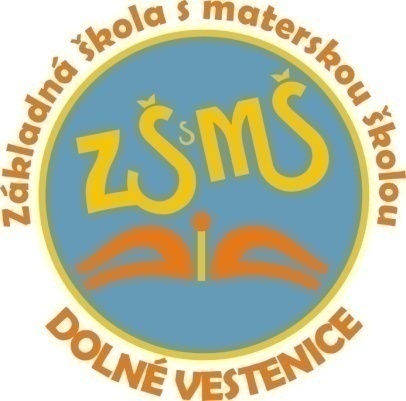 Školský vzdelávací program (inovovaný)KORENÁRIK SPOZNÁVA SVET                                                                          ………………………………………………                                                                                       Mgr. Jana Letavayová                                                                                        riaditeľka školyVZDELÁVACÍ PROGRAMPREDKLADATEĽZRIAĎOVATEĽI. Charakteristika školy1. Veľkosť školy     Sme plnoorganizovaná škola s 1. – 9. ročníkom. Jej súčasťou sú školské zariadenia: materská škola, školský klub detí a školská jedáleň. Škola vzdeláva 196 žiakov v 9 triedach. Priemerná naplnenosť tried je 21 žiakov. V budove školy sídli aj školský klub detí, ktorý navštevuje v priemere 52 žiakov v dvoch oddeleniach. Súčasťou budovy je aj školská jedáleň so 75 miestami. Materská škola s tromi triedami a 63 deťmi sídli v samostatnej budove na sídlisku. Škola leží v tichej časti obce. Je obklopená rodinnými domami. 2. Charakteristika žiakov     Naša základná škola je školou pre spádovú oblasť dochádzania žiakov do školy na základe písomnej dohody o spoločnom školskom obvode s obcou Nitrianske Sučany a Hradište, pre žiakov piateho až deviateho ročníka základnej školy.Máme skúsenosti s individuálnym začlenením žiakov so špeciálnymi výchovno-vzdelávacími potrebami (žiaci s vývinovými poruchami učenia, žiaci s poruchami pozornosti a aktivity, žiaci s narušenou komunikačnou schopnosťou) i žiaci s poruchami autistického spektra.3. Charakteristika pedagogického zboru      Pedagogický zbor má 20 členov, v ktorom sú mladí i skúsení učitelia. V zbore je 18 žien a 2 muži. Všetci učitelia spĺňajú kvalifikačné predpoklady určené zákonom. Všetci učitelia ovládajú prácu s počítačom. Traja učitelia majú I. atestáciu, piati učitelia II. atestáciu a šesť učiteľov 1. atestáciu.      V škole pracuje výchovný poradca a školský špeciálny pedagóg. Úlohou výchovného poradcu školy je pomáhať žiakom a ich rodičom vyrovnať sa s problémami v oblasti správania sa a dochádzky. Pomáha taktiež pri výbere povolania a s ním súvisiaceho ďalšieho štúdia na strednej škole. Metodicky usmerňuje postupy a navrhuje riešenia. Spolupracuje s triednymi učiteľmi, psychologicko-pedagogickou poradňou, výchovnými zariadeniami, špeciálnou školou, sociálnym a školským úradom a políciou. Vypĺňa prihlášky na stredné školy, pričom spolupracuje so ŠVS. Využíva formy osobných rozhovorov, pozorovaní, besied a exkurzií.     Vo vzdelávaní žiakov s podpornými opatreniami je v škole nápomocný školský podporný tím (ďalej len „ŠPT“) zložený zo školského špeciálneho pedagóga a kariérového poradcu. Tento tím veľmi úzko spolupracuje a je metodicky usmerňovaný centrom poradenstva a prevencie (ďalej len „CPP“). V škole tím úzko spolupracuje s triednymi učiteľmi, predmetovými učiteľmi, s vedením školy, vychovávateľmi, rodičmi a aj žiakmi.     Súčasťou podporného tímu je aj školský špeciálny pedagóg, ktorý pracuje so začlenenými žiakmi, so žiakmi so špeciálnymi výchovno-vzdelávacími potrebami a ich rodičmi. Vedie dokumentáciu týchto žiakov. Jeho úlohou je pomáhať žiakom pri vzdelávaní. Učí ich, ako môžu korigovať svoje handicapy, prípadne, ako môžu aj napriek nim dosahovať školské úspechy. Spolupracuje so psychologicko-pedagogickou poradňou. So žiakmi pracuje individuálne aj v skupinách. So začlenenými žiakmi            a žiakmi s podpornými opatreniami pracujú 3 pedagogickí asistenti.4. Organizácia prijímacieho konania     Škola nemá špecifické požiadavky na prijatie žiaka do jednotlivých ročníkov. Okrem žiakov, ktorí patria do školského obvodu, môžu plniť povinnú školskú dochádzku v tejto škole aj žiaci mimo obvodu, na základe žiadosti zákonného zástupcu žiaka. Nesmie sa však narušiť povolený maximálny počet žiakov v triede príslušného ročníka. Zápis do 1. ročníka sa uskutoční v termíne od 1. apríla do 30. apríla príslušného roku. Presný dátum a čas zápisu je včas zverejnený na web stránke školy            a formou vysielania v miestnom rozhlase. Zákonný zástupca dieťaťa, ktoré k 1. septembru v danom školskom roku dovŕšilo vek 6 rokov, je povinný sa aj s dieťaťom zúčastniť zápisu.5. Dlhodobé projekty     V školskom roku 2023/2024 je škola zapojená do týchto národných projektov s celoslovenskou pôsobnosťou:  program Školské ovocie,program Školské mlieko, projekt Viem čo zjem, Dajme spolu gól,Podpora pomáhajúcich profesií III.6. Spolupráca s rodičmi a inými subjektmi      Rodičia dostávajú počas školského roka informácie o výchovno–vzdelávacích výsledkoch prostredníctvom žiackych knižiek, elektronickej žiackej knižky, na štyroch triednych rodičovských združeniach, prostredníctvom využitia konzultačných hodín triednych učiteľov, prípadne osobne alebo telefonicky podľa požiadaviek rodičov. Informácie môžu získať tiež prostredníctvom webovej stránky školy. Pre rodičov a verejnosť škola každoročne organizuje slávnostné otvorenie a ukončenie školského roka, slávnostný zápis prvákov.     Zástupcovia rodičov žiakov jednotlivých tried tvoria Radu rodičov. Tá sa stretáva približne 4x za rok. Vedením školy sú jej členovia informovaní o činnosti školy, o výsledkoch vzdelávania, zámeroch a ďalšom rozvoji, plánoch v oblasti materiálno – technického zabezpečenia výchovno – vzdelávacieho procesu.     Pri škole je zriaďovateľom zriadená Rada školy. V nej školu zastupujú 2 členovia zvolení pedagogickými zamestnancami školy a 1 člen zvolený nepedagogickými zamestnancami školy. Ďalej ju tvoria 4 zástupcovia rodičov a 4 členovia sú delegovaní zriaďovateľom školy – obcou Dolné Vestenice. Členovia rady riešia problémy týkajúci sa plynulého chodu a fungovania školy ako inštitúcie.     Základom vzdelávania a výchovy začlenených žiakov, hlavne v oblasti diagnostiky a poradenstva, je úzka spolupráca s CPP v Prievidzi, v Partizánskom, v Bánovciach nad Bebravou a ŠCPP Logopedys Zemianske Kostoľany. V oblasti vzdelávacích a kultúrnych akcií spolupracuje škola s obecnou knižnicou a  Jednotou dôchodcov pôsobiacou v obci. V oblasti prevencia má škola nadviazaný kontakt s PZ SR. Spolupracujeme aj s Domovom seniorov Sýkorka.     V škole pracujú záujmové útvary rôzneho zamerania. Vo voľnom čase sa žiaci môžu zapojiť do činnosti športových krúžkov – futbal a zumba a krúžku Anglického jazyka.     Škola tiež veľmi úzko spolupracuje so svojím zriaďovateľom – obcou Dolné Vestenice, ktorý je nápomocný pri riešení materiálno – technického zabezpečenia, chodu a prevádzky školy. 7. Priestorové a materiálno – technické podmienky školy      Dôležitou podmienkou pri realizácii ŠVP je primerané priestorové vybavenie školy a materiálno-technické vybavenie učebných priestorov. V škole sa výchova a vzdelávanie uskutočňuje v učebniach, odborných učebniach a ďalších priestoroch školy zriadených podľa platnej legislatívy. Priestorové vybavenie: pre vedenie školy - kancelária riaditeľa - kancelária/kancelárie,pre pedagogických zamestnancov školy - zborovňa, kabinety pre učiteľov (priestor pre prípravnú prácu učiteľov a odkladanie pomôcok), miestnosť pre inkluzívny tím,pre nepedagogických zamestnancov školy - kancelárie pre sekretariát a nepedagogických zamestnancov, hygienické priestory - sociálne zariadenia pre žiakov a zamestnancov, šatne alebo iné priestory na odkladanie odevov a prezúvanie obuvi,odkladacie a úložné priestory  pre učebné pomôcky a didaktickú techniku – kabinety, skladové priestory,archív, informačno-komunikačné priestory - 2 knižnice – učiteľská a žiacka, vybavené knižničným fondom, IKT zariadením a pripojením na internet,  učebné priestory -  učebne,  odborné učebne,telocvičňa,  školské ihrisko, spoločné priestory,školská jedáleň.Škola má zriadené a využíva tieto odborné učebne:  veľkú a malú telocvičňu,odborné učebne pre vyučovanie fyziky, chémie a biológie, hudobnej výchovy,počítačové učebne pre 1. a 2. stupeň,2 jazykové laboratória - s notebookom pre učiteľa, dataprojektorom, softvérovým vybavením, so slúchadlovou zostavou pre 18 žiakov.       Tieto odborné učebne umožňujú plne realizovať učebné osnovy a zvolené učebné varianty. Vybavenie kabinetov je postačujúce, ale je potrebné pomôcky pravidelne obnovovať a vymieňať za modernejšie, mnohé z vybavenia pochádza ešte z prvotného vybavenia školy. Počas uplynulých rokov sme doplnili veľké množstvo moderných učebných pomôcok, čo umožnilo tvorivejšie a efektívnejšie vyučovanie. Škola disponuje s 15 interaktívnymi tabuľami. V celej budove školy je zabezpečený prístup na internet, ktorý slúži pre potreby výchovno–vzdelávacieho procesu.8. Škola ako životný priestor     Škola ako životný priestor poskytuje bohaté možnosti pre deti i pedagógov, aj na zmysluplné voľno a oddych, ktoré dodávajú potrebnú energiu na zvládnutie úloh a dosiahnutie cieľov. Dôležitá je efektívna organizácia vyučovania (začiatok vyučovania, usporiadanie dopoludňajších činností využíva maximálne efektívne výkonovú krivku detí aj dospelých), profesionálna práca pedagógov, moderné vyučovacie metódy, možnosť zmeny prostredia (striedanie učební, interaktívne vyučovanie), funkčné vybavenie a zariadenie interiéru (relaxačné zóny), výber činností, ktoré sú zároveň relaxom (práca s pomôckami, hry, široké spektrum atraktívnej mimoškolskej činnosti), pohodová klíma, pokoj, poriadok a kľud.9. Podmienky na zaistenie bezpečnosti a ochrany zdravia pri výchove a vzdelávaní     Nevyhnutnosťou pre realizáciu Školského vzdelávacieho programu je zabezpečenie vhodnej štruktúry pracovného režimu a odpočinku žiakov a učiteľov, vhodného režimu vyučovania s rešpektovaním hygieny učenia, zdravého prostredia učební (tried) a ostatných priestorov školy podľa platných noriem – odpovedajúce svetlo, teplo, nehlučnosť, čistota, vetranie, hygienické vybavenie priestorov, primeraná veľkosť sedacieho a pracovného nábytku.     Dôležitý je vhodný stravovací a pitný režim žiakov (podľa vekových a individuálnych potrieb žiakov). Bezpečnosť a ochranu zdravia zaručuje aktívna ochrana žiakov pred úrazmi, dostupnosť prvej pomoci z materiálneho aj ľudského hľadiska, vrátane kontaktov na lekára, či iných špecialistov. Nevyhnutné je dodržiavanie zákazu fajčenia, pitia alkoholu a používanie iných škodlivín v škole a okolí a výrazné označenie všetkých nebezpečných predmetov a častí využívaných priestorov a tiež pravidelná kontrola z hľadiska bezpečnosti.II. Charakteristika školského vzdelávacieho programu     Škola má všeobecné zameranie. Našou hlavnou úlohou je vychovávať a vzdelávať žiakov pre život. 1. Pedagogický princíp školyDlhodobé ciele:      Umožniť všetkým študentom získať dostatočné všeobecné vedomosti a zručnosti vo všetkých všeobecnovzdelávacích predmetoch a hlboké odborné vedomosti vo všetkých zvolených voliteľných predmetoch.      Dať šancu každému žiakovi, aby sa rozvíjal podľa svojich schopností a bolo mu umožnené zažiť úspech.     Zabezpečiť podmienky na vzdelávanie žiakov so špeciálnymi výchovno-vzdelávacími potrebami tak, aby mali rovnocenný prístup vo vzdelávaní.     Umožniť žiakom osvojiť si stratégie a motivovať ich pre celoživotné učenie.     Pripravovať žiakov na to, aby sa prejavovali ako svojbytné, slobodné a zodpovedné osobnosti a aby uplatňovali svoje práva a plnili svoje povinnosti.        Naučiť žiakov prepájať poznatky z rôznych oblastí, zamýšľať sa nad nimi, používať ich.     Naučiť správať sa primerane situácii, konať dobro, budovať dobré medziľudské vzťahy.      Vytvárať u žiakov potrebu prejavovať pozitívne city v správaní, v konaní a prežívaní životných situácií. Rozvíjať vnímavosť a citlivé vzťahy k ľuďom, prostrediu a k prírode.     Pripraviť žiakov vedomostne a osobnostne pre štúdium na strednej škole (Testovanie 9, prijímacie pohovory).     Pripraviť žiakov na plnenie sociálnych rolí ako partner, rodič, zamestnanec, občan.      Získať kompetencie v oblasti komunikačných schopností, využívania digitálnych technológií, komunikácie v štátnom jazyku, cudzom jazyku, v oblasti prírodných, humanitných, technických vied, matematickej gramotnosti, finančnej gramotnosti, čitateľskej gramotnosti, pohybu a zdravia, kompetencie k celoživotnému učeniu, sociálne kompetencie, umelecké kompetencie, občianske kompetencie a podnikateľské schopnosti.     Podnecovať ich k tvorivému mysleniu, logickému uvažovaniu a k schopnosti riešiť problémy.       Rozvíjať u žiakov schopnosť spolupracovať a rešpektovať prácu a úspechy vlastné i úspechy druhých. Učiť žiakov rozvíjať a chrániť fyzické, duševné a sociálne zdravie a byť zaň zodpovedný.       Viesť žiakov k tolerancii a ohľaduplnosti k iným ľuďom, k ich kultúram a duchovným hodnotám, učiť ich žiť spoločne s ostatnými ľuďmi.       Pomáhať žiakom poznávať a rozvíjať vlastné schopnosti v súlade s reálnymi možnosťami                   a uplatňovať ich spolu s osvojenými vedomosťami, schopnosťami a zručnosťami pri rozhodovaní         o vlastnej životnej a profesijnej orientácii.       Vychovávať proeurópsky orientovaných mladých ľudí v duchu regionálnych, národných                    a stredoeurópskych tradícií a multikultúrneho prostredia.     Naša škola sa hlási aj k princípom inkluzívneho vzdelávania, ktoré je uskutočňované na základe rovnosti príležitostí, rešpektovania výchovno-vzdelávacích potrieb, individuálnych osobitostí               a aktívneho zapojenia všetkých žiakov do výchovy a vzdelávania, aj každého dospelého človeka            v školskom prostredí – t. j. rodičov i zamestnancov v spolupráci so zriaďovateľom, radou školy, centrom poradenstva a prevencie a ďalšími externými organizáciami. 2. Zameranie školy a stupeň vzdelania     Hlavným cieľom inovovaného školského vzdelávacieho programu je kvalitne napĺňať vzdelávacie ciele a kompetencie Štátneho vzdelávacieho programu. Zároveň však využíva aktuálne možnosti školy a pedagogického zboru, rešpektuje prostredie, v ktorom sa škola nachádza a predovšetkým sa snaží vyjsť v ústrety požiadavkám rodičov. Zamestnanci školy sa snažia vytvárať priaznivé prostredie,           v ktorom žiaci získajú základy moderného všeobecného vzdelania, potrebného pre ďalšie štúdium, ale aj pre praktický život. Usilujú sa o rozvoj osobnosti každého žiaka na základe pochopenia a prijatia všeobecných platných mravných noriem a princípov s dôrazom na zdravý životný štýl. Škola poskytuje predprimárne vzdelávanie, primárne vzdelávanie a nižšie sekundárne vzdelávanie. Primárne vzdelávanie a nižšie sekundárne vzdelávanie je všeobecne zameranéStupeň vzdelania: ISCED 1,ISCED 23. Profil absolventa3.1 ISCED 1      Absolvent primárneho vzdelania by mal svojím vystupovaním robiť dobré meno škole, byť schopný vytvárať dobré medziľudské vzťahy, hodnotiť svoju úlohu v škole, v rodine a v spoločnosti, byť schopný starať sa o svoje fyzické i psychické zdravie, vedieť uzatvárať kompromisy, byť schopný vyhľadávať, hodnotiť a využívať pri učení rôzne zdroje informácií, osvojiť si metódy štúdia a práce         s informáciami, mať schopnosť vnímať umenie, snažiť sa porozumieť mu a chrániť umelecké prejavy, byť si vedomý svojich kvalít. Absolvent programu primárneho vzdelania má osvojené základy čitateľskej, pisateľskej, matematickej, prírodovedeckej a kultúrnej gramotnosti. Nadobudol základy pre osvojenie účinných techník (celoživotného) učenia sa a pre rozvíjanie spôsobilostí. Získal predpoklady pre to, aby si vážil sám seba, i druhých ľudí, aby dokázal ústretovo komunikovať               a spolupracovať. Má osvojené základy používania štátneho a cudzieho jazyka.      Snahou školy bude také vzdelávanie, aby žiaci mali potrebné vedomosti a zručnosti, ktoré by vedeli správne použiť pri realizácii úloh.      Primárne vzdelanie získa žiak absolvovaním posledného ročníka primárneho stupňa základnej školy. Dokladom o jeho získaní je vysvedčenie. Absolvent primárneho vzdelávania plynulo pokračuje   v nadväzujúcom stupni nižšieho stredného vzdelávania.Kompetencie absolventa Absolvent primárneho vzdelania má osvojené tieto kľúčové kompetencie : a/ sociálne komunikačné kompetencie:vyjadruje sa súvislo a výstižne písomnou aj ústnou formou adekvátnou primárnemu stupňu vzdelávania,dokáže určitý čas sústredene načúvať, náležite reagovať, používať vhodné argumenty               a vyjadriť svoj názor, uplatňuje ústretovú komunikáciu pre vytváranie dobrých vzťahov so spolužiakmi, učiteľmi, rodičmi a s ďalšími ľuďmi, s ktorými prichádza do kontaktu, rozumie rôznym typom doteraz používaných textov a bežne používaným prejavom neverbálnej komunikácie a dokáže na ne adekvátne reagovať, chápe význam rešpektovania kultúrnej rozmanitosti,v cudzom jazyku je schopný na primeranej úrovni porozumieť hovorenému textu. b/ kompetencia v oblasti matematického a prírodovedného myslenia: používa základné matematické myslenie na riešenie rôznych praktických problémov                         v každodenných situáciách,je pripravený ďalej si rozvíjať schopnosť objavovať, pýtať sa a hľadať odpovede, ktoré smerujú      k systematizácii poznatkov, rozvíjať environmentálne cítenie. c/ kompetencie v oblasti informačných a komunikačných technológií:vie používať vybrané informačné a komunikačné technológie pri vyučovaní a učení sa, ovláda základy potrebných počítačových aplikácií,dokáže primerane veku komunikovať pomocou elektronických médií,dokáže aktívne vyhľadávať informácie na internete,vie používať rôzne výučbové programy,vie, že existujú riziká, ktoré sú spojené s využívaním internetu a IKT.d/ kompetencia učiť sa učiť sa:má osvojené základy schopnosti sebareflexie pri poznávaní svojich myšlienkových postupov, uplatňuje základy rôznych techník učenia sa a osvojovania si poznatkov,vyberá a hodnotí získané informácie, spracováva ich a využíva vo svojom učení a v iných činnostiach,uvedomuje si význam vytrvalosti a iniciatívy pre svoj pokrok. e/ kompetencia riešiť problémy:vníma a sleduje problémové situácie v škole a vo svojom najbližšom okolí, adekvátne svojej úrovni navrhuje riešenia podľa svojich vedomostí a skúseností z danej oblasti,pri riešení problémov hľadá a využíva rôzne informácie, skúša viaceré možnosti riešenia problému, overuje správnosť riešenia a osvedčené postupy aplikuje pri podobných alebo nových problémoch,pokúša sa problémy a konflikty vo vzťahoch riešiť primeraným spôsobom.f/ osobné, sociálne a občianske kompetencie:má základy pre smerovanie k pozitívnemu sebaobrazu a sebadôvere, uvedomuje si vlastné potreby a tvorivo využíva svoje možnosti,dokáže odhadnúť svoje silné a slabé stránky ako svoje rozvojové možnosti,uvedomuje si dôležitosť ochrany svojho zdravia a jeho súvislosť s vhodným a aktívnym trávením voľného času, dokáže primerane veku odhadnúť dôsledky svojich rozhodnutí a činov,uvedomuje si, že má svoje práva a povinnosti,má osvojené základy pre efektívnu spoluprácu v skupine, dokáže prijímať nové nápady alebo aj sám prichádza s nápadmi a postupmi pri spoločnej práci, uvedomuje si význam pozitívnej sociálno-emočnej klímy v triede a svojím konaním prispieva    k dobrým medziľudským vzťahom.g/ kompetencia vnímať a chápať kultúru a vyjadrovať sa nástrojmi kultúry: dokáže sa vyjadrovať na úrovni základnej kultúrnej gramotnosti prostredníctvom umeleckých        a iných vyjadrovacích prostriedkov, dokáže pomenovať druhy umenia a ich hlavné nástroje a vyjadrovacie prostriedky (na úrovni primárneho vzdelávania), pozná regionálne zvyky, uvedomuje si význam umenia a kultúrnej komunikácie vo svojom živote, cení si a rešpektuje kultúrno-historické dedičstvo a ľudové tradície a zvyky miestneho regiónu,rešpektuje vkus iných ľudí a primerane veku dokáže vyjadriť svoj názor,ovláda základné pravidlá, normy a zvyky súvisiace s úpravou zovňajšku človeka, pozná bežné pravidlá spoločenského kontaktu (etiketu),správa sa kultúrne, primerane okolnostiam a situáciám,má osvojené základy pre tolerantné a empatické vnímanie prejavov iných kultúr. 3.2  ISCED 2Charakteristika absolventa     Absolvent našej školy by mal byť schopný dobre uplatniť získané vedomosti a zručnosti v osobnom a pracovnom živote, ovládať primerane dva svetové jazyky, byť zručný v oblasti práce s IKT, osvojiť si metódy štúdia a práce s informáciami, mal by poznať kultúru, umenie, dejiny a prírodu svojho regiónu a presadzovať ekologické prístupy pri riešení problémov, byť hrdý na svoje korene, aktívne sa starať o svoje psychické a fyzické zdravie pohybom, športom, správnymi postojmi a byť zodpovedný za svoj život.      Je tvorený prostredníctvom kľúčových kompetencií, ktoré predstavujú všeobecnú spôsobilosť založenú na komplexe poznatkov, zručností, hodnôt, postojov, dispozícií umožňujúcich jednotlivcovi konať, úspešne sa začleniť do spoločenských vzťahov a osobnostne sa rozvíjať – ide o schopnosť všestranného uplatnenia vzdelania v pracovnom, občianskom a osobnom živote. Jednotlivé kľúčové kompetencie sa navzájom prelínajú, majú nadpredmetový charakter a získavajú sa ako výsledok celkového procesu vzdelávania, t. j. celého vzdelávacieho obsahu, aktivít a činností, ktoré v škole prebiehajú.     Nadväzujúc na spôsobilosti získané v priebehu predchádzajúceho (primárneho) vzdelávania absolvent nižšieho sekundárneho vzdelania má osvojené tieto kľúčové kompetencie (spôsobilosti):a/ kompetencia k celoživotnému učeniu sa:uvedomuje si potrebu svojho autonómneho učenia sa ako prostriedku sebarealizácie                a osobného rozvoja, vytvorí si vlastný spôsob učenia podľa učebného štýlu, dokáže reflektovať proces vlastného učenia sa a myslenia pri získavaní a spracovávaní nových poznatkov a informácií a uplatňuje rôzne stratégie učenia sa, dokáže kriticky zhodnotiť informácie a ich zdroj, tvorivo ich spracovať a prakticky využívať, kriticky hodnotí svoj pokrok, prijíma spätnú väzbu a uvedomuje si svoje ďalšie rozvojové možnosti. b/ sociálne komunikačné kompetencie :dokáže využívať všetky dostupné formy komunikácie pri spracovávaní a vyjadrovaní informácií rôzneho typu, má adekvátny ústny a písomný prejav zodpovedajúci situácii a účelu komunikácie, dokáže diskutovať, obhajovať svoj názor, argumentovať, ale aj počúvať druhých, efektívne využíva dostupné informačno-komunikačné technológie, vie prezentovať sám seba a výsledky svojej práce na verejnosti, dokáže primerane komunikovať v materinskom a v dvoch cudzích jazykoch, chápe význam a uplatňuje formy takých komunikačných spôsobilostí, ktoré sú základom efektívnej spolupráce, založenej na vzájomnom rešpektovaní práv a povinností a na prevzatí osobnej zodpovednosti.c/ kompetencia uplatňovať základ matematického myslenia a základné schopnosti poznávať            v oblasti vedy a techniky:používa matematické myslenie na riešenie praktických problémov v každodenných situáciách, používa matematické modely logického a priestorového myslenia a prezentácie (vzorce, modely, štatistika, diagramy, grafy, tabuľky), získa finančnú gramotnosť, vie sa orientovať v daniach, úrokoch, úveroch, skúmaním, pozorovaním a vysvetľovaním fyzikálnych javov a pokusov získa vzťah k technike     a k štúdiu technických odborov, používa základy prírodovednej gramotnosti, ktorá mu umožní robiť vedecky podložené úsudky, pričom vie použiť získané operačné vedomosti na úspešné riešenie problémov. d/ kompetencia v oblasti informačných a komunikačných technológií:má osvojené základné zručnosti v oblasti digitálnych technológií ako predpoklad ďalšieho rozvoja, používa základné postupy pri práci s textom a jednoduchou prezentáciou, dokáže vytvoriť jednoduché tabuľky a grafy a pracovať v jednoduchom grafickom prostredí, je schopný nahrávať a prehrávať zvuky a videá, dokáže využívať digitálne technológie pri vzdelávaní. e/ kompetencia riešiť problémy:uplatňuje pri riešení problémov vhodné metódy založené na analyticko-kritickom a tvorivom myslení, je otvorený (pri riešení problémov) získavaniu a využívaniu rôznych, aj inovatívnych postupov, formuluje argumenty a dôkazy na obhájenie svojich výsledkov, uplatňovaním problémového vyučovania získa žiak algoritmus riešenia problémov, dokáže spoznávať pri jednotlivých riešeniach ich klady i zápory a uvedomuje si aj potrebu zvažovať úrovne ich rizika, má predpoklady na konštruktívne a kooperatívne riešenie konfliktov. f/ kompetencie občianskeuvedomuje si základné humanistické hodnoty, zmysel národného kultúrneho dedičstva, uplatňuje a ochraňuje princípy demokracie, vyvážene chápe svoje osobné záujmy v spojení so záujmami širšej skupiny, resp. spoločnosti, uvedomuje si svoje práva v kontexte so zodpovedným prístupom k svojim povinnostiam, prispieva k naplneniu práv iných, je otvorený kultúrnej a etnickej rôznorodosti,má predpoklady zainteresovane sledovať a posudzovať udalosti a vývoj verejného života           a zaujímať k nim stanoviská, aktívne podporuje udržateľnosť kvality životného prostredia. g/ kompetencie sociálne a personálne:dokáže na primeranej úrovni reflektovať vlastnú identitu a budovať si vlastnú samostatnosť/nezávislosť ako člen celku, vie si svoje ciele a priority stanoviť v súlade so svojimi reálnymi schopnosťami, záujmami          a potrebami, osvojil si základné postupy efektívnej spolupráce v skupine,uvedomuje si svoju zodpovednosť v tíme, kde dokáže tvorivo prispievať k dosahovaniu spoločných cieľov, vie hodnotiť svoju prácu a prácu svojich spolužiakov, dokáže odhadnúť a korigovať dôsledky vlastného správania a konania a uplatňovať sociálne prospešné zmeny vo vzťahoch v kolektíve. h/ kompetencie pracovné:dokáže si stanoviť ciele s ohľadom na svoje profesijné záujmy, kriticky hodnotí svoje výsledky  a aktívne pristupuje k uskutočneniu svojich cieľov, je flexibilný a schopný prijať a zvládať inovatívne zmeny, chápe princípy podnikania a zvažuje svoje predpoklady pri jeho budúcom plánovaní, dokáže získať a využiť informácie o vzdelávacích a pracovných príležitostiach.i/ kompetencie smerujúce k iniciatívnosti a podnikavostidokáže inovovať zaužívané postupy pri riešení úloh, plánovať a riadiť nové projekty so zámerom dosiahnuť ciele, a to nielen v práci, ale aj v každodennom živote, uplatňovaním projektového vyučovania získa širší pohľad na tému, integruje svoje vedomosti   z rôznych predmetov a nachádza neštandardné riešenia, j/ kompetencie vnímať a chápať kultúru a vyjadrovať sa nástrojmi kultúry:dokáže sa vyjadrovať na vyššom stupni umeleckej gramotnosti prostredníctvom vyjadrovacích prostriedkov výtvarného a hudobného umenia, dokáže sa orientovať v umeleckých druhoch a štýloch a používať ich hlavné vyjadrovacie prostriedky, uvedomuje si význam umenia a kultúrnej komunikácie vo svojom živote a v živote celej spoločnosti, cení si a rešpektuje umenie a kultúrne historické tradície, pozná pravidlá spoločenského kontaktu (etiketu), správa sa kultivovane, primerane okolnostiam a situáciám, je tolerantný a empatický k prejavom iných kultúr. 4. Pedagogické stratégie     Tvoríme stratégie výučby, ktoré rešpektujú individuálne a skupinové osobitosti žiakov, rozvíjajú ich tvorivé myslenie, samostatnosť, aktivitu, sebahodnotenie, schopnosti orientovať sa vo svete informácií, schopnosti samostatne, efektívne a uvedomelo sa učiť, nezabúdame pri tom na rodičov a širokú verejnosť obce.  
     V oblasti učenia – trvale zvyšujeme kvalitu výchovno-vzdelávacieho procesu zostavovaním vhodných učebných plánov v nadväznosti na Štátny vzdelávací program a výberom voliteľných predmetov zodpovedajúcich zameraniu našej školy, doplnených prierezovými témami. Zavádzame moderné metódy a formy, ktoré uľahčujú učenie a ktoré zvyšujú vnútornú motiváciu žiakov pri učení.a/ Stratégie smerujúce ku kompetencii k učeniu:podpora samostatnosti a tvorivosti,podpora prijateľných spôsobov dosiahnutia cieľa,plánovanie, organizácia a vyhodnocovanie vlastnej činnosti,rozlíšenie základného a rozširujúceho učiva,vyhľadávanie a práca s informáciami, využitie rôznych informačných zdrojov,učiť sa pracovať s chybou,učiť sa trpezlivosti, systematickej práci,pozitívna motivácia.b/ Stratégie smerujúce ku kompetencii k riešeniu problémov:problém nie je hrozba, ale výzva,problémové úlohy a situácie, príklady praktických riešení,samostatnosť, tvorivosť, logické myslenie,podpora tímovej práce, spolupráce pri riešení problémov,učíme používať metódu brainstormingu.c/ Stratégie smerujúce ku kompetencii komunikatívnej:rozvoj komunikačných schopností žiakov v materskom jazyku, v cudzom jazyku, a v sociálnych vzťahoch,kultúrna úroveň komunikácie medzi žiakmi i vo vzťahu k dospelým,podpora kritiky a sebakritiky,prezentačné a publikačné schopnosti,priateľská komunikácia medzi žiakmi, umenie načúvať druhým,vhodné používanie nonverbálnej komunikácie.d/ Stratégie smerujúce ku kompetencii sociálnej a personálnej:skupinové a kooperatívne vyučovanie,práce v tímoch, rozdelenie rolí v tímoch,kritické hodnotenie vlastnej práce i ďalších členov tímu,integrácia žiakov so špecifickými poruchami učenia a zdravotným postihnutím,odmietnutie prejavov rasizmu, xenofóbie, nacionalizmu, netolerancie,zapojenie žiakov do formulovania pravidiel, pravidiel plnenia pracovných úloh, pravidiel hodnotenia.e/ Stratégie smerujúce ku kompetencii občianskej:využitie ranných kruhov k prezentácii vlastných názorov, nálad, pocitov,metóda hrania rolí a simulácie pre priblíženie reálnych životných situácií,spolupráca s externými subjektmi (Polícia SR, Záchranná služba, Hasičský záchranný zbor ...),zapojenie žiakov do charitatívnej činnosti,projekty zamerané na ľudové zvyky a tradície,organizovanie športových súťaží, vystúpení pre verejnosť, spolupráca s materskou školou, vystúpenie pre seniorov, účasť na oslavách a spomienkových akciách v obci.f/ Stratégie smerujúce ku kompetenciám pracovným:vytvárame podnetné a tvorivé pracovné prostredie,kvalitne vykonanú prácu vždy pochválime,dôsledne vyžadujeme plnenie vopred stanovených pravidiel, povinností a záväzkov,rôznymi formami (exkurzie, besedy, filmy, videa) zoznamujeme žiakov s rôznymi profesiami, cielene pomáhame ujasňovať predstavu o budúcom povolaní, vhodnej voľbe ďalšieho štúdia,zapojenie žiakov do školských projektov,vedieme žiakov k hodnoteniu vlastnej práce, práce spolužiakov, k návrhom na zlepšenie.4.1 Naplňovanie pedagogických stratégií     Formy, postupy a metódy práce používané k naplneniu stanovených vzdelávacích stratégií, ktoré slúžia k naplneniu kľúčových kompetencií a sú používané pedagógmi v praxi ako ich prirodzená súčasť.Ranný kruh – používa aspoň raz týždenne, najčastejšie pri zahájení vyučovacieho dňa, ku spoločnej motivácii k práci, k vyjadreniu zážitkov, pocitov a očakávaní. Žiaci sú postupne vedení k osvojeniu si schopností vyjadriť svoj názor, vypočuť si názor druhých, používať vhodné jazykové prostriedky, koncentrovať pozornosť, pestovať sebakontrolu, toleranciu.Skupinová práca – je využívaná na prvom i druhom stupni ako veľmi vhodný spôsob, ktorý vedie žiakov postupne k schopnosti organizovať si prácu, rozdeliť si úlohy, prijať zodpovednosť za uloženú úlohu a jej výsledok, podporuje rozvoj vzájomnej komunikácie, spolupráce, schopnosť učiť sa od ostatných, tvorivé a kreatívne schopnosti.Práca vo dvojiciach - ciele sledované pri používaní tohto postupu sú obdobné ako v skupinovej práci, vhodné pri hraní rolí, práci s textom, vyhľadávaní informácií v odbornej literatúre,                 v slovníkoch, pri vzájomnej kontrole a práci s chybou.Myšlienková mapa - vedie žiakov k hľadaniu jednotlivých pojmov preberanej témy, učí triediť      a porovnávať, pomenováva súvislosti a vzťahy.Brainstorming - aktivizácia žiakov pred začiatkom novej témy, učí ich sústrediť sa na tému v stanovenom  čase, odbúrava zábrany pri vyslovovaní nápadov, učí prijímať nápady ostatných bez predpojatostí a kritiky.Diskusia, dialóg – prirodzená súčasť vzdelávacieho procesu, učí komunikačným schopnostiam pri dodržovaní stanovených pravidiel, žiaci sa postupne učia kultivovane vyslovovať svoje názory, námietky, hodnotiť svoju prácu a prijímať hodnotenie od ostatných účastníkov.Žiacke projekty - spojené s prezentáciou vlastnej práce a hodnotením.Práca s informačnými zdrojmi – pravidlá, slovníky, encyklopédie, odborná literatúra, internet – zadané úlohy, slová, pojmy, žiaci hľadajú najskôr spoločne s učiteľom, potom s pomocou, až prejdú k samostatnej práci s informačnými zdrojmi. Exkurzie, vychádzky – spojenie teoretickej časti vyučovania s praxou, overenie informácií,  rozšírenie a prehĺbenie učiva od odborníkov, dodržiavanie pravidiel slušného vystupovania na verejnosti, pravidiel bezpečného správania sa.Využitie interaktívnej tabule, dataprojektory, tvorba dokumentácie – využitie v jednotlivých vyučovacích predmetoch k aktivizácii pozornosti, k zapojeniu žiaka do vyučovania aktívnym spôsobom.Hranie rolí – schopnosť empatie, vyhodnotenie situácie, prijatie určitej situácie, snaha vyriešiť ju vlastním prirodzeným spôsobom alebo podľa zadania, pochopiť a vedieť formulovať svoje pocity.Rôzne formy diktátu (behací, kreslený) – súčasť jazykového vyučovania, slúži k lepšiemu zapamätávaniu si textu prostredníctvom pohybu, vizualizácie. 5. Zabezpečenie výučby pre žiakov so špeciálnymi potrebami     V škole pôsobí špeciálny pedagóg a 2 pedagogické asistentky cez NIVAM projekt POP III – Pomáhajúce profesie v edukácii detí a žiakov III. Okrem toho škola zamestnáva ďalšieho  pedagogického asistenta prideleného škole Ministerstvom školstva. V práci so žiakmi so ŠVVP úzko spolupracujeme aj so zariadeniami poradenstva a prevencie - CPP v Prievidzi, v Partizánskom, v Bánovciach nad Bebravou a ŠCPP Logopedys Zemianske Kostoľany.     Pri výchove a vzdelávaní žiakov so ŠVVP škola postupuje podľa Prílohy č.2 k Dodatku č.11, ktorý schválilo MŠVVaŠ SR dňa 18. 7. 2022 ako súčasť Štátneho vzdelávacieho programu pre primárne        a nižšie stredné vzdelávanie s účinnosťou od 1. 9. 2022. Podľa svojich možností je škola povinná zabezpečiť:odborné personálne, materiálne, priestorové a organizačné podmienky zodpovedajúce individuálnym potrebám žiaka,vypracovanie individuálneho vzdelávacieho programu,uplatňovanie špecifických foriem komunikácie,vyučovanie za pomoci ďalšieho pedagogického alebo odborného zamestnanca, individuálne alebo skupinovo, prednostne v triede alebo aj mimo triedy, pričom obsah, formy a postup vyučovania sa konzultuje s príslušným učiteľom,možnosť flexibilne prispôsobiť rozsah a štruktúru vyučovacej hodiny podľa aktuálneho stavu a potrieb žiaka,podmienky pre komplexný rozvoj osobnosti žiaka.5.1. Školský podporný tím     V škole funguje aktívny školský podporný tím, zložený z pedagogických a odborných zamestnancov školy - školský špeciálny pedagóg, školský psychológ, výchovný poradca a kariérový poradca. Títo úzko spolupracujú s učiteľmi, pedagogickými asistentmi, rodičmi, vedením školy              a v rámci multidisciplinárneho prístupu aj s externými odborníkmi (ÚPSVaR, polícia, sociálna kuratela, mimospádové poradenské zariadenia, detský lekár, centrá pre deti a rodiny…), ktorí sa podieľajú na odbornej starostlivosti o dieťa.     Školský špeciálny pedagóg podľa §21, ods. 3 zákona č. 138/2019 Z. z. Zákon o pedagogických zamestnancoch a odborných zamestnancoch a o zmene a doplnení niektorých zákonov:vykonáva diagnostickú činnosť okrem diagnostickej činnosti na účel zaradenia dieťaťa alebo žiaka do triedy pre deti a žiakov so špeciálnymi výchovno-vzdelávacími potrebami alebo do školy pre deti a žiakov so špeciálnymi výchovno-vzdelávacími potrebami a na účel vypracovania správy z odborného vyšetrenia,poskytuje odbornú pomoc a špeciálno-pedagogické poradenstvo deťom a žiakom v rámci špeciálnopedagogickej intervencie,poskytuje špeciálno-pedagogické poradenstvo a konzultácie zákonným zástupcom, metodickú podporu pedagogickým zamestnancom a odborným zamestnancom príslušnej školy alebo príslušného školského zariadenia,poskytuje deťom, žiakom, pedagogickým zamestnancom a odborným zamestnancom príslušnej školy alebo príslušného školského zariadenia pomoc a poradenstvo pri prekonávaní bariér       vo výchove a vzdelávaní detí a žiakov,poskytuje súčinnosť zariadeniu poradenstva a prevencie,podieľa sa na tvorbe individuálneho učebného plánu, vykonáva priamu výchovno-vzdelávaciu činnosť v špecifických vyučovacích predmetoch,koordinuje a metodicky usmerňuje činnosť pedagogických asistentov,     Dôležitým článkom tímu je aj výchovný poradca a kariérový poradca školy. Výchovný poradca         a kariérový poradca sa pravidelne zúčastňujú na stretnutiach organizovaných poradenským zariadením zameraných na výchovné a kariérové poradenstvo a spoločne usmerňujú žiakov v ich profesijnej orientácii a pri výbere adekvátnej strednej školy.5.2. Žiaci so ŠVVP     V našej škole vzdelávame žiakov, ktorým diagnostickým vyšetrením v zariadení poradenstva             a prevencie boli identifikované špeciálne výchovno-vzdelávacie potreby a rodičia/zákonní zástupcovia súhlasili s uplatnením navrhnutých podporných opatrení, respektíve o ne osobne požiadali. Aktuálne v našej škole vzdelávame žiakov so zdravotným znevýhodnením (vývinové poruchy učenia, narušená komunikačná schopnosť, poruchy aktivity a pozornosti, poruchy autistického spektra, poruchy správania).  V súčasnosti nemáme žiakov zo sociálne znevýhodneného prostredia.      Všetci naši žiaci so ŠVVP sú zaradení do bežných kmeňových tried podľa prislúchajúceho ročníka, vzdelávajú sa podľa rámcového učebného plánu našej školy pričom obsah ich vzdelávania sa v rôznej miere inšpiruje vzdelávacími programami pre jednotlivé druhy znevýhodnenia.      Pri výchove a vzdelávaní žiakov so ŠVVP, ako aj pri tvorbe ročných individuálnych vzdelávacích programov dodržiavame odporúčania poradenských zariadení. K žiakom pristupujeme individuálne    a rešpektujeme požiadavky na úpravu prostredia (bezbariérový prístup, sedenie žiaka v blízkosti učiteľa alebo asistenta, sedenie so spolužiakom, ktorý je schopný a ochotný mu/jej pomáhať, relaxačný kútik, učebňa na individuálnu prácu), materiálne vybavenie (didaktické pomôcky, audio-vizuálna technika, tablety, PC), na aplikáciu špeciálnych metód a postupov (pozitívna motivácia, časté odmeňovanie aj drobných úspechov, dostatok času na prácu, overovanie pochopenia zadania, inštrukcie zadávané pomalším tempom, zjednodušene, v predtlačenej podobe, delenie zadaných úloh na menšie celky, písomné práce zadávané s predtlačeným zadaním, s menším počtom úloh, predĺženie času určeného na písomnú prácu, zvýraznenie podstaty zadania, odpoveď pri tabuli pod vedením učiteľa formou otázok a odpovedí, testy s výberom správnych odpovedí, doplňovacie diktáty…) špecificky v jednotlivých predmetoch pre jednotlivých žiakov. Žiaci, ktorí to potrebujú, sú učiteľmi vedení k efektívnemu samostatnému používaniu kompenzačných a špeciálnych učebných pomôcok (čítacie okienka, čitateľské tabuľky, gramatické tabuľky, slovníky, vlastnoručne zhotovené pomôcky, pojmové mapy, Bystríkove pomôcky, kalkulačky, prehľad vzorcov, nákresy, tablety). Na základe žiadosti zákonného zástupcu a na odporúčanie centra poradenstva a prevencie môže byť žiak rozhodnutím riaditeľky školy oslobodený od vyučovacieho predmetu. Vyučovacie hodiny daného predmetu sa podľa potreby využijú na posilnenie predmetu, v ktorom žiak dosahuje slabšie výsledky alebo sa nahradia iným špecifickým predmetom, špeciálnopedagogickými intervenciami alebo stretnutiami so školským psychológom. V rámci personálnych podmienok školy žiaci pracujú                 s pomocou a podporou pedagogických asistentov, ktorí podľa pokynov učiteľa v danej triede vytvárajú rovnaké príležitosti pre výchovu a vzdelávanie všetkým žiakom. Rozvrh pridelenej asistencie v danom školskom roku je uvedený v IVP, jeho dodatku alebo aktualizácii.     Školský špeciálny pedagóg realizuje odbornú starostlivosť o našich žiakov formou individuálnych alebo skupinových intervencií, jednorazovo alebo na pravidelnej báze (podľa potreby konkrétneho žiaka). Frekvencia stretnutí je uvedená v IVP a môže sa počas školského roka meniť a upravovať. Obsah intervencií školského špeciálneho pedagóga sa inšpiruje obsahom jednotlivých špecifických predmetov a je zameraný na rozvíjanie identifikovaných oslabených čiastkových funkcií. Žiaci sú zároveň klientmi centier poradenstva a prevencie a podľa možností sa zúčastňujú reedukačných, stimulačných alebo korekčných cvičení v poradenskom zariadení.     Žiaci so ŠVVP majú vypracovaný väčšinou ročný Individuálny vzdelávací program (IVP), na tvorbe ktorého podľa potreby participujú triedni učitelia, vyučujúci jednotlivých predmetov, pedagogickí asistenti, školský špeciálny pedagóg, výchovný poradca, rodičia aj žiaci. IVP sa počas školského roka podľa potreby mení, upravuje a dopĺňa o ďalšie navrhnuté podporné opatrenia. IVP musí byť odsúhlasený zákonnými zástupcami žiaka, ktorí majú právo na jeho kópiu. S IVP sú oboznámení všetci vyučujúci a pedagogickí asistenti v danej triede, ktorú žiak navštevuje, odborní zamestnanci poradenského zariadenia a aj samotný žiak, nakoľko efektívne plnenie IVP si vyžaduje súčinnosť všetkých zainteresovaných osôb. Ich spoluprácu počas školského roka koordinuje školský špeciálny pedagóg. Písomne sa IVP vyhodnocuje 2-krát v priebehu školského roka (polrok, koniec školského roka) a na konci školského roka sa realizuje konziliárne stretnutie za účasti školského špeciálneho pedagóga, triedneho učiteľa, ďalších učiteľov podľa potreby, rodičov. Zo stretnutia sa vypracuje zápisnica, ktorá je založená v osobnom spise žiaka vedeného školským špeciálnym pedagógom,          a ktorej obsahom sú odporúčania pre prácu so žiakom v ďalšom školskom roku. V prípade, že stretnutie prebieha len za účasti školského špeciálneho pedagóga a odborného zamestnanca poradenského zariadenia, školský špeciálny pedagóg je povinný pripraviť podklady na základe osobnej, telefonickej alebo mailovej komunikácie s chýbajúcimi účastníkmi. 5.3 Školská stratégia znižovania školského neúspechu a podporné opatrenia pre žiakov       v závislosti od výchovno-vzdelávacích potrieb žiakov      V rámci prevencie školskej neúspešnosti a minimalizovania až eliminácie opakovania ročníka žiakov našej školy sa riadime Príkazom ministra č. 40/2021, ktorým sa dopĺňa metodický pokyn          č. 22/2011 na hodnotenie žiakov základnej školy a aplikačnou pomôckou Ako byť v škole úspešnejší.     Prostredníctvom Indexu ohrozenia triedni učitelia dvakrát do roka (september, február) identifikujú žiakov, ktorí z rôznych príčin vykazujú slabší prospech. ŠPT v súčinnosti s triednymi učiteľmi analyzujú príčiny slabšieho prospechu žiakov (rozhovory so žiakmi a ich zákonnými zástupcami) a navrhujú podporné opatrenia 1. - 3. stupňa podpory, ktoré by im mohli pomôcť prekonať ťažkosti vo výchovno-vzdelávacom procese alebo aj osobnom živote (stretnutia s členmi ŠPT, pedagogická diagnostika, doučovanie, úprava metód a foriem práce,...).5.4. Systém podpory pre žiakov  1.stupeň podpory – všetci žiaci   2.stupeň podpory – žiaci v riziku	                3.stupeň podpory – žiaci so ŠVVP 1.stupeň podpory pre všetkých žiakov navštevujúcich ZŠNa začiatku hodiny stanoviť program a na konci ho zrekapitulovať, pravidelne robiť prehľad prebratého učiva alebo činnosti, opakovať a upevňovať vedomosti a zručnosti.Jasne odkomunikovať požiadavky na správanie a prácu žiaka.Pre ľahšie pochopenie vysvetľovaného učiva sa odporúča používať názorné ukážky konkrétnych predmetov.Rozvíjať základné myšlienkové operácie prostredníctvom rozvoja schopnosti počúvať, rozumieť hovorenému a formulovať vlastné výpovede.Rešpektovať individuálne psychomotorické tempo žiaka, predĺžiť časovú dotáciu, poskytnúť mu dostatočný čas na vypracovanie úloh.Pred žiaka predkladať iba reálne ciele. Výkony žiaka hodnotiť vzhľadom k jeho možnostiam, porovnávať jeho predchádzajúce výkony - súťaženie so sebou samým.Pri hodnotení využívať zásadu „často, ale v menšom rozsahu“, žiaka hodnotiť priebežne, vopred informovať o obsahu a rozsahu kontrolných, tematických a štvrťročných prác a diktátov.V jeden deň písať písomnú prácu maximálne z dvoch predmetov, v ideálnom prípade len               z jedného.Ak bol žiak hodnotený známkou nedostatočná, môže byť preskúšaný znova v prípade, ak bol jeho slabý výsledok zapríčinený jeho aktuálnym zdravotným alebo psychickým stavom, o ktorom bol učiteľ vopred informovaný.Pomôcť žiakovi prekonať prípadný neúspech, aby sa u neho neprehlboval pocit menejcennosti v porovnaní so spolužiakmi, poverovať ho úlohami, v ktorých by mohol byť úspešný. Nikdy nezosmiešňovať žiaka za jeho slabší alebo neúspešný výkon.Pozitívne motivovať, podporovať vo vykonávanej činnosti, využívať pochvalu, ocenenie a povzbudenie, poskytovať pomoc na individuálnej úrovni.Dať žiakovi príležitosť ukázať svoje silné stránky a priebežne ho oceňovať za drobné úspechy. Je veľmi dôležité, aby pedagóg žiaka nestrápňoval, neponižoval a nezosmiešňoval. Pre žiaka je primárne dôležité zachovať si sebaúctu.Pomôcť žiakom zaradiť sa do skupinových aktivít.Budovať v triede rešpektujúcu a bezpečnú atmosféru.Preukázateľne (zápisom) spolupracovať so zákonnými zástupcami a oboznámiť ich s konkrétnymi problémami žiaka.SLOVENSKÝ JAZYK A LITERATÚRAPo napísaní diktátu dať možnosť žiakovi opraviť svoje chyby. Autokorektúra je jedna z veľmi dôležitých úloh práce a výborný prostriedok k náprave ťažkostí. Ak je žiak schopný nájsť si chyby, je to veľký pokrok.Text, ktorý žiak číta, kontrolovať.Používať gramatické súhrny pri osvojovaní si učiva.MATEMATIKAOpakovane žiaka motivovať a povzbudzovať k výkonu, čím získa sebaistotu.Zadávať prevažne predtlačené kontrolné práce.Žiakovi umožniť dostatočný priestor na kontrolu práce.Rozlišovať chyby vzniknuté z nezvládnutého učiva a chyby vznikajúce chybným odpisom, zámenou poradia číslic, písmen, chybným zápisom číslic pod seba.Pracovné postupy rozplánovať na jednotlivé menšie kroky.Pred skúšaním dať žiakovi podobné úlohy a príklady na domácu prípravu.Tolerovať používanie názoru na prstoch.Od siedmeho ročníka umožniť používanie kalkulačky, pri úlohách, kde nie je cieľom precvičovanie numerických príkladov.Používať tabuľku násobkov podľa potreby, min. do ukončenia 2. cyklu.Mať možnosť používať štvorčekový papier pre podpisovanie príkladov.Používať gradované kontrolné práce.Domáce úlohy dávať len z prebratého učiva.CUDZÍ JAZYKVýuku smerovať na verbálne osvojovanie si cudzieho jazyka, osvojenie si praktických vetných celkov – dorozumievanie sa  v cudzine, slovník zaužívaných výrazov a idiómov, pádových väzieb slovies s predložkami, väzieb podstatných mien so slovesami.Nie je vhodné vysvetľovať viac gramatických javov, pravidiel naraz – napr. jedno modálne sloveso, precvičiť a dotrénovať vo väzbách a postupne ďalšie.Nové slová si osvojovať vo väzbách, spájať obrázky so slovami, vyhľadávať slovné spojenia k situačným obrázkom, nové prvky napr. gramatického učiva hneď spájať s komunikáciou.Zamerať sa na osvojovanie odporúčanej slovnej zásoby a slovných spojení, viet a fráz, využívať WocaBee, (možné je používať IKT, zvukové ukážky, prípadne žiak opakuje po učiteľovi).Používať čo najviac názornosti.Žiadať od žiaka osvojenie a používanie gramatických pravidiel.Zamerať sa na schopnosť žiaka porozumieť jazyku a dohovoriť sa v bežných situáciách, učiť žiaka bežným nadpisom, krátkym pokynom (napr. stanica, obchod,...).Pri výučbe je vhodné využívať jednoduché básničky, pesničky, porekadlá, hádanky, vtipy....Zamerať sa na správnu výslovnosť.Používať doplňovanie vhodných slov do viet (ústnou formou).Trénovať reakcie na pokyny v cudzom jazyku bez prekladu do slovenského jazyka.Využívať audio nahrávky k tréningu správnej výslovnosti.Vždy sa presvedčiť, či žiak porozumel zadaniu.Používať gramatické prehľady nepravidelné slovesá počas vyučovania (2. stupeň ZŠ).Odložiť skúšanie z dôvodu dlhodobej absencie.Diferencovať úlohy podľa potreby.OSTATNÉ PREDMETY  Alternatívne formy zisťovania vedomostí sú vhodné tiež v rámci ostatných predmetov.Tolerovať pracovné, psychomotorické tempo, tempo písania, čítania, počítania.V náukových predmetoch zvýrazniť podstatné, naučiť pracovať s pojmovými mapami so zápisom pojmov, vzťahov a súvislostí.Multisenzoriálny prístup vo výuke – používať pri výklade, pri osvojovaní si nového učiva čo najviac zmyslov (počúvaj – pozeraj – hovor – napíš - ukáž).Skontrolovať porozumenie zadania, dovoliť žiakovi otázky aj v priebehu práce, písomky, priebežne usmerniť v prípade potreby v samostatnej práci.Kontrolovať postup práce, nielen výsledok.Ústretový, nápomocný prístup pri odpovediach, klásť pomocné otázky, nestresovať, nedávať priestor pre výsmech spolužiakov, výnimočne poskytnúť možnosť odpovede mimo triedy.Častú motiváciu, povzbudenie a poskytnutie spätnej väzby.Rozdelenie pokynov na menšie časti.Okrem slovenského jazyka tolerovať zníženú kvalitu písomného prejavu (do hodnotenia nezahrňovať chyby vznikajúce chybným odpisom, nedostatočnou úpravou, tolerovať zápis tlačenými písmenami).Ponechať žiakovi viac času, tolerovať pomalšie pracovné tempo.Preferovať ústny prejav, nenaliehať na pohotovú odpoveď, nápomocný prístup.Ponechať dostatok času na spracovanie a kontrolu písomných prác.V prípade potreby pomôcť žiakovi s porozumením textu a zadania.Častejšie využívať názorné pomôcky.Záujem žiaka o dané učivo vyvolávať tiež používaním rôznych vizuálnych pomôcok, farieb (fixky, kriedy,...), do výučby začleňovať názorné a praktické ukážky. 2.stupeň podpory pre žiakov v rizikuSú to žiaci:z cudzojazyčného prostredia, ktorých prvým jazykom nie je slovenčina,pokračujú v povinnom predprimárnom vzdelávaní,predčasne zaškolení (nezrelí),so začínajúcimi problémami v učení (predpoklad VPU),v diagnostickom procese s problémami v učení, v správaní,s intelektovou úrovňou v pásme podpriemeru,s aktuálnymi osobnými problémami (rozvod, úmrtie v rodine, šikanovanie....),so psychickými problémami krátkodobého a dlhodobého charakteru (sebapoškodzovanie, užívanie návykových látok,.....),so zdravotnými problémami (s veľkým počtom vymeškaných ospravedlnených hodín). Postup práce so žiakmi v rizikuIdentifikovanie problémov žiaka v oblasti učenia a správania rodičom, učiteľom, ŠPT.Podporné opatrenia:návrhy na úpravu v školskom prostredí -  intervencia triedneho učiteľa, učiteľa predmetu, školského psychológa, šk. špeciálneho pedagóga, podpora pedagogického asistenta (ak je možnosť),návrhy na úpravu v domácom prostredí (navýšenie času na prípravu, pomoc a kontrola od rodiča pri vypracúvaní domácich úloh, zavedenie režimu a systému práce doma...) podľa odporúčaní ŠPTtieto návrhy musia byť zaznamenané: krok: Žiadosť o vyjadrenie na účel poskytnutia podporného opatreniakrok: Vyjadrenie na účel poskytnutia podporného opatreniakrok: Žiadosť o poskytnutie podporného opatreniakrok: Vyjadrenie riaditeľa školy k poskytnutiu podporného opatreniaučiteľ informuje o návrhoch rodiča a člena ŠPT a kópiu tlačiva odovzdá členovi ŠPT (tlačivo bude súčasťou prípadnej žiadosti o diagnostické vyšetrenie žiaka)     V prípade potreby delegovanie žiaka na diagnostické vyšetrenie. 5.4.3        3. stupeň podpory  pre žiakov so ŠVVPPostup práce so žiakmi po diagnostickom vyšetreníPo absolvovaní diagnostického vyšetrenia a prijatí správy z vyšetrenia nasleduje konzultácia s rodičom, konzílium s pedagogickými zamestnancami o záveroch z vyšetrenia a nastavenia ďalšej práce so žiakom.Práca ŠPT so žiakom podľa potreby a individuálnych ťažkostí.Hodnotenie žiaka na konci každého hodnotiaceho obdobia (na polroku a konci školského roka). Podľa potreby úprava podporných opatrení/IVP.Delegovanie žiaka na rediagnostické vyšetrenie podľa potreby.5.5  ŠPECIÁLNO-PEDAOGICKÉ  ODPORÚČANIA  PRE PEDAGÓGOV  PRI  PRÁCI SO ŽIAKMI  V RIZIKU     Je v kompetencii učiteľa, ktoré z nasledujúcich odporúčaní použije, najlepšie po dohode s členom ŠPT. Tieto odporúčania musia byť zaznamenané v tlačive – Vyjadrenie k podporným opatreniam.SLOVENSKÝ JAZYK – 1. stupeň (ISCED 1)Uprednostňovať preverovanie vedomostí podľa preferencií žiaka, ústna alebo písomná forma odpovede.Vhodná je tiež forma doplňovačiek, testov s voľbou správnych odpovedí.Pri písomnom prejave je možné, aby si žiak diktoval, čo píše a naučil sa po sebe kontrolovať si text.Pri písaní je lepšie písať znamienka ihneď, aj keď sa poruší zásada plynulého písania.Pri prepise a odpise kombinovať prepis s doplňovačkami, umožniť tiché „diktovanie si“, množstvo prepisovaného textu redukovať, rešpektovať pomalšie tempo, častejšie žiaka kontrolovať.Stimulovať jemnú motoriku a motoriku rúk uvoľňovacími cvičeniami, dbať o správne držanie písacej potreby a sedenie.Pri písaní poznámok dovoliť žiakovi písať si len hlavné body, rešpektovať osobné pracovné tempo žiaka.Nedávať prepisovať zošity kvôli úprave.Na hodinách slohu hodnotiť obsahovú stránku, nie gramatickú.Pri písaní diktátu voliť pomalšie tempo diktovania.Možnosť doplňovacích cvičení namiesto diktátov na overenie znalosti pravopisných pravidiel.Diktáty nehodnotiť známkou horšou ako 3, vyčísliť počet chýb alebo sledovaných javov.Písať diktát formou doplňovačky, hodnotiť všetky chyby.V individuálnych prípadoch dovoliť žiakovi napísať diktát ako domácu úlohu pred diktovaním na vyučovacej hodine, aj inou formou zoznámiť sa najprv s diktovaným textom.Prispôsobiť počet úloh pri preverovaní vedomostí alebo predĺžiť čas.Pri písaní rozdeliť dlhší celok na dve časti alebo viac častí.Rešpektovať tempo písania.Umožniť žiakovi používať pomôcku, na ktorej má vzor písanej podoby jednotlivých písmen.Viesť žiaka k správnej technike čítania, v prípade potreby tolerovať aj slabikovanie. V individuálnom kontakte viesť žiaka k plynulému slabikovanému hlasnému čítaniu, napr. párovým čítaním, zadávať kratšie úseky. Neznámy text nehodnotiť.Zamerať sa na nácvik čítania s porozumením, pochopenie prečítaného textu overovať kladením otázok. Podľa potreby umožniť používať záložku, resp. čítacie okienko, odbúravať dvojité čítanie.Nestresovať, nezameriavať sa len na rýchlosť čítania, ale aj na kvalitu - t. z. kvalitu reprodukcie.Zadávať kratšie texty k čítaniu.Trénovať orientáciu v texte – napr. vyhľadávanie konkrétnych slov, viet v neznámom alebo málo známom texte.V individuálnych prípadoch nevyvolávať na hlasné a dlhé čítanie pred triedou.Viesť k používaniu správnej techniky čítania.K domácej príprave dať čítať primerane dlhý text.Pred samotným čítaním vybrať z textu ťažké slová a precvičiť ich čítanie.Pred čítaním súvislého textu zaradiť rozcvičku čítanie písmen, slabík, slov.Pri mimo čítankovom čítaní zadávať len primerané časti diel, nezadávať príliš krátky časový limit na prečítanie. SLOVENSKÝ JAZYK – 2. stupeň (ISCED 2)Uprednostňovať preverovanie vedomostí podľa preferencií žiaka. Ústna alebo písomná forma odpovede.Vhodná je tiež forma doplňovačiek, testov s voľbou správnych odpovedí.Pri písaní poznámok dovoliť žiakovi písať si len hlavné body, rešpektovať osobné pracovné tempo žiaka.Na hodinách slohu hodnotiť obsahovú stránku, nie gramatickú.Pri písaní diktátu voliť pomalšie tempo diktovania.Možnosť doplňovacích cvičení namiesto diktátov na overenie znalosti pravopisných pravidiel.Diktáty nehodnotiť známkou horšou ako 3, vyčísliť počet chýb alebo sledovaných javov.Písať diktát formou doplňovačky, hodnotiť podľa klasickej stupnice.Prispôsobiť počet úloh pri preverovaní vedomostí alebo predĺžiť čas.Rešpektovať tempo písania. Rešpektovať, ak žiak nechce byť vyvolaný na hlasné a dlhé čítanie pred triedou.MATEMATIKAVytvárať žiakovi (s pomocou pedagogického asistenta) na kartičkách vzory na riešenie jednotlivých algoritmov, na ktorých bude mať rozkrokované jednotlivé matematické postupy a naučiť žiaka pracovať s nimi. Tolerovať pomalšie tempo.V numerických úlohách používať jeden spôsob vypočítania, ktorý žiakovi vyhovuje, dovoliť používanie kalkulačky, tabuľku násobkov, premeny jednotiek... (ideálne, ak si žiak vyrobí svoj vlastný „vzorkovník“ z matematiky, ale i z jazykov).CUDZÍ JAZYK - 1. stupeň (ISCED 1) a 2. stupeň (ISCED 2)Nie je vhodné vysvetľovať viac gramatických javov, pravidiel naraz – napr. jedno modálne sloveso, precvičiť a dotrénovať vo väzbách a postupne ďalši.Preferovať verbálne osvojenie učenia sa učiva, písomnú formu ponechať ako vedľajšiu.Skúšanie naučených slovíčok písomnou formou zvážiť, chyby v zápise tolerovať, ak sú foneticky správne zapísané.Nežiadať od žiaka doslovné preklady.Žiadať od žiaka osvojenie a používanie gramatických pravidiel.Nedávať čítať dlhé a náročné texty.Odpovedať na základe otázok – pri reprodukcii súvislého textu využívať podporné otázky, resp. vypracovať pre žiaka štruktúrovanú osnovu.OSTATNÉ PREDMETY - 1. stupeň (ISCED 1) a 2. stupeň (ISCED 2)Kľúčové písomné práce písať s predĺženým časom (cca o 20 %) alebo redukciou úloh.V náukových predmetoch zvýrazniť podstatné, naučiť pracovať s pojmovými mapami so zápisom pojmov, vzťahov a súvislostí, ktoré môže žiak v zjednodušenej forme používať aj pri vlastnej odpovedi (heslovitý záznam, možnosť dokresľovania...).Zadanie rozdeliť na kratšie úseky, kontrolovať postup práce, nielen výsledok.Zadávať krátke cvičenia, každodenné, postupne zvyšovať nároky po zvládnutí predchádzajúcich cvičení.Systematický individuálny prístup, aby žiak postupne prebral učivo.Rozdelenie pokynov na menšie časti a podľa potreby každú z nich žiakovi zvlášť opakovať.Pri písomnom overovaní vedomostí voliť skôr práce menšieho rozsahu, testové formy, stručné odpovede. Časovo limitované práce sú menej vhodné, hodnotiť po verbálnom doskúšaní žiaka.Priebežne overovať správne pochopenie zadania.Pri odpovediach, kde je potrebné vedieť poučky naspamäť, voliť možnosť doplňovania textu poučky alebo formou testov s výberom možných odpovedí.S dovolením učiteľa umožniť fotenie mobilom alebo kopírovanie poznámok spolužiaka.5.6  PSYCHOLOGICKÉ  ODPORÚČANIA PRE PEDAGÓGOV PRI PRÁCI  SO  ŽIAKMI SO ŠVVP     Učiteľ postupuje podľa záverov a odporúčaní z diagnostického vyšetrenia v CPP a na základe konzultácie s členom ŠPT. Ak bol žiak hodnotený známkou nedostatočná, môže byť preskúšaný znova v prípade, ak bol jeho slabý výsledok zapríčinený jeho aktuálnym zdravotným alebo psychickým stavom, o ktorom bol učiteľ vopred informovaný.Uprednostniť formu skúšania, pri ktorej žiak dosahuje optimálny výkon, overiť si tak pre žiaka vhodnejším spôsobom úroveň jeho nadobudnutých vedomostí. Zároveň prihliadať na oslabenia v konkrétnych oblastiach. Je potrebné dopriať žiakovi vždy dostatok času na premyslenie odpovede.Používať krátke, jasné inštrukcie, overiť si, či im žiak porozumel. Častejšie opakovať inštrukcie. Viesť žiaka k tomu, aby sa prihlásil, keď niečomu nerozumie. Na začiatku hodiny stanoviť program a na konci ho zrekapitulovať, pravidelne robiť prehľad prebratého učiva alebo činnosti, opakovať a upevňovať vedomosti a zručnosti.Pre ľahšie pochopenie vysvetľovaného učiva sa odporúča používať názorné ukážky konkrétnych predmetov.Zadávané úlohy je potrebné rozložiť na menšie časti, ktoré žiak postupne zvládne.Jasne odkomunikovať požiadavky na správanie a prácu žiaka.Rozvíjať základné myšlienkové operácie prostredníctvom rozvoja schopnosti počúvať, rozumieť hovorenému a formulovať vlastné výpovede.Preukázateľne (zápisom) spolupracovať so zákonnými zástupcami a oboznámiť ich s konkrétnymi problémami žiaka.Rešpektovať individuálne psychomotorické tempo žiaka, predĺžiť časovú dotáciu, poskytnúť mu dostatočný čas na vypracovanie úloh, prípadne úlohy rozdeliť na časti. Nehodnotiť to, čo žiak nestihne vypracovať. Umožniť žiakovi zmenu pracovnej polohy, krátky odpočinok, relaxáciu.Pred žiaka predkladať iba reálne ciele. Výkony žiaka hodnotiť vzhľadom k jeho možnostiam, porovnávať jeho predchádzajúce výkony - súťaženie so sebou samým.Pri hodnotení využívať zásadu „často, ale v menšom rozsahu“, žiaka hodnotiť priebežne, vopred ho informovať, kedy bude skúšaný.Neodporúča sa písať písomky ako bleskovky alebo päťminútovky.Pomôcť žiakovi prekonať prípadný neúspech, aby sa u neho neprehlboval pocit menejcennosti v porovnaní so spolužiakmi, poverovať ho úlohami, v ktorých by mohol byť úspešný. Nikdy nezosmiešňovať žiaka za jeho slabší alebo neúspešný výkon.Pozitívne motivovať, podporovať vo vykonávanej činnosti, využívať pochvalu, ocenenie a povzbudenie, poskytovať pomoc na individuálnej úrovni.Dať žiakovi príležitosť ukázať svoje silné stránky a priebežne ho oceňovať za drobné úspechy. Je veľmi dôležité, aby pedagóg žiaka nestrápňoval, neponižoval a nezosmiešňoval. Pre žiaka je primárne dôležité zachovať si sebaúctu.Budovať v triede rešpektujúcu a bezpečnú atmosféru.Pomôcť žiakovi zaradiť sa do skupinových aktivít. PORUCHY UČENIAPri potrebe navýšenia časovej dotácie v oblastiach, v ktorých nepracuje žiak prirodzene rýchlym tempom, dopriať viac času na spracovanie úloh, aby došlo k prejaveniu nadobudnutých vedomostí.Pri potrebe kompenzačných pomôcok diskutovať aj so žiakom, do akého rozsahu sú pre neho potrebné v jednotlivých predmetoch.Pri potrebe do vysvetlenia zadania, viackrát zadanie zopakovať alebo ho pretransformovať do inej podoby, aby došlo k jeho porozumeniu. Používať krátke a jasné inštrukcie. Otázky a úlohy zadávať tak, aby žiak mohol odpovedať jednoznačne.Podporovať žiaka v jeho výkonoch, rozvíjať nadobudnuté vedomosti a utvrdzovať tie, ktoré už vie. Pokúsiť sa mu opätovne vysvetliť tie, v ktorých si nie je istý, aby nedochádzalo len k mechanickému naučeniu, ale aj tendencii naučené použiť. Hodnotiť vždy iba to, čo žiak stačí vypracovať, nie to, čo nevypracoval. Oceniť snahu, aj keď výsledok práce nezodpovedá našim predstavám, oceniť akékoľvek drobné pokroky v čítaní a v pravopise. Za neúspech žiaka nekarhať. Hodnotenie a klasifikácia majú pôsobiť povzbudivo. Žiaka vopred informovať, čo od neho budeme vyžadovať, z čoho bude hodnotený, nech nie jeho výkon negatívne ovplyvnený. V prípade, že sa žiak nevyhne písomnému skúšaniu, môže mať podľa potreby na vypracovanie písomných úloh viac času ako je obvyklé, mal by mať povolené používať didaktické pomôcky, technické pomôcky, kompenzačné pomôcky, upravené materiály, špeciálne pracovné listy        a učebnice a iné (diktafón, notebook, gramatické tabuľky, pravidlá slovenského pravopisu, diktát pripravený ako doplňovačka, odkopírované poznámky od spolužiakov, dyslektické (čítacie) okienko, dyslektická tabuľka, a i.).    V prípade písomných prác (aritmetických výpočtov) poskytnúť čistý papier na pomocné výpočty. Dlhšie učivo je vhodné rozdeliť na niekoľko ucelených kratších častí, pedagóg by mal viesť vyučovaciu hodinu interaktívne, zapájať žiaka do výkladu, dávať mu otázky. Verbálne vysvetľovanie je vhodné doplniť ilustráciami, zvýrazniť kľúčové slová farebne, používať obrázky a iné názorné pomôcky. Zložitejšie postupy, kľúčové slová je vhodné napísať  v bodoch na tabuľu. Nové pojmy vždy vysvetľovať a objasňovať v rôznych súvislostiach, nadväzovať na skúsenosti žiaka.Používať efektívne stratégie učenia, pre porozumenie a osvojenie preberaného učiva.Nové učivo usporiadať po krokoch, postupnosť od jednoduchého k zložitejšiemu.Poskytovať  žiakovi dostatok možností na precvičovanie a osvojenie učiva. Vždy, keď je to potrebné, konzultovať rozsah učiva so špeciálnym pedagógom/príp. školským logopédom.Prihliadať na znížený grafický prejav vo všetkých predmetoch.Nedávať žiakovi písať rozsiahle zápisy, inak sa úroveň grafického prejavu zníži natoľko, že budú poznámky nepoužiteľné – dať žiakovi písať len časť textu, ostatné mu umožniť odkopírovať od spolužiakov alebo mu poskytnúť vopred predtlačený text. ADHD A PROBLÉMOVÉ SPRÁVANIEPokiaľ možno vylúčiť všetky vedľajšie rušivé podnety. Vhodné je žiaka posadiť do blízkosti učiteľa, na dohľad. Poprípade s pokojnejším spolužiakom tak, aby mal v zornom poli čo najmenej rušivých podnetov. Počas vyučovania mať na lavici k dispozícií len pomôcky, ktoré momentálne potrebuje.Žiak s ADHD má problém s udržaním poriadku a učebnými schopnosťami. Je potrebné zaistiť, aby si správne zaznamenával úlohy, usporiadal pracovný priestor a pomôcky.Oddychom je pohybové uvoľnenie. Nenútiť žiaka do úplného kľudu. Dovoliť mu pri práci kľačať, stáť alebo meniť polohu. V školskej triede ho umiestniť tak, aby nerušil ostatných žiakov. Žiaka s ADHD je nevhodné trestať zákazom pobytu vonku (možnosť „vybehať sa“ je pre takéhoto žiaka základnou potrebou). Školské skúšanie a práce, ktoré budú hodnotené/klasifikované, by sa mali diať iba za dobrého sústredenia a dobrej spolupráce žiaka, a to len v prvej polovici vyučovacieho času a na začiatku jednotlivých vyučovacích hodín.Pri slovnom skúšaní sa odporúča skúšať žiaka kratšie a radšej dva krát. Ak žiak píše písomnú prácu, je vhodné rozdeliť ju podľa potreby na viac kratších častí.Nepripustiť, aby vznikol pocit menejcennosti pri stále opakovaných neúspechoch v súťaži           s druhými žiakmi, ani pocit výnimočnosti pri zvláštnom vedení, ktoré mu učiteľ poskytuje. Snažiť sa upriamiť pozornosť žiaka ešte skôr, ako ho bude potrebné dôrazne napomenúť (napríklad letmý dotyk).Stanoviť pre žiaka primerané krátkodobé ciele, ktoré je žiak schopný splniť v reálnom časovom termíne.Potrebné je jednoznačné vedenie - zo správania je potrebné dôsledky vyvodzovať okamžite.V rámci priebežného hodnotenia je vhodné využívať rôzne formy hodnotenia, nielen klasické známkovanie (percentá, vyznačenie jednotlivých chýb, slovné hodnotenie).Vymedzenie hraníc a dodržiavanie všeobecných školských či triednych pravidiel (žiak by mal dopredu vedieť, aké následky má ich porušovanie).Vysvetliť žiakom, prečo je pre nich preberaná látka dôležitá, využívať farebné písacie potreby na tabuľu, pracovať s grafmi, mapami, názornými ukážkami, používať počítačové prezentácie.Vyučovaciu hodinu obohacovať aj o tímové aktivity – rozdelenie triedy na skupinky a následne zadanie úloh.Pravidelná kontrola vyhotovených domácich úloh a poznámok v zošite, na záver vyučovania prekontrolovať úlohy zadané v priebehu vyučovacej hodiny.Využiť prebytok energie u žiaka – zapájať ho do školských žiackych projektov, mimo školských aktivít, zadávať mu rôzne typy nie veľmi zložitých úloh alebo stručne precvičovať prebraté učivo.Vyhýbať sa direktívnemu prístupu a príkazom či zákazom, namiesto toho sa skúsiť so žiakom pokojne porozprávať a vysvetliť mu, čo sa od neho očakáva.Pri hodnotení správania je efektívnejšie pozitívne hodnotiť dobré správanie sa žiaka ako trestať nežiaduce prejavy v správaní.Poskytnúť žiakovi viac podpory, porozumenia, snažiť sa vytvoriť vzťah plný dôvery.Odmeňovať dobrú prácu a udržať pozornosť pochvalou.V rámci vyučovacej hodiny zahrnúť viacero rôznorodých aktivít, ktoré upútajú pozornosť žiaka.Uistiť sa, či žiak sleduje výklad učiteľa, napr. udržiavať s ním častejší očný kontakt.Upútať pozornosť žiaka jeho aktívnym vtiahnutím do vyučovacieho procesu, napr. požiadať ho o pomoc pri rozdávaní pomôcok, písaním kľúčových slov na tabuľu.Častejšie striedanie činností.Jasná štruktúra vyučovania. Predvídateľné a dôsledné správanie pedagóga.Častý nácvik žiaduceho správania, názorné predvádzanie správneho postupu pri plnení rutinných úloh a príležitostné opakovanie požiadaviek a pravidiel.Jasne a spravodlivo stanoviť dôsledky nežiaduceho správania. Venovať dostatok času vysvetleniu toho, čo je v triede prijateľné a čo nie.Oddeliť správanie, ktoré sa nám nepáči od samotnej osoby žiaka - „Nepáči sa mi, keď robíš.......“ namiesto „Si zlý!!“.Pomôcť žiakovi nájsť prostriedok, ktorým môže redukovať aktuálne prežívané napätie, hnev (napr. dovoliť mu kresliť, modelovať z plastelíny).Upozorniť žiaka, že s ním nechceme bojovať, ukázať mu rešpekt a pomôcť mu nájsť spôsob, ako získať pocit dôležitosti, uznania primeraným spôsobom.Učiteľ alebo triedny učiteľ zváži, či je nevyhnutné vhodným, taktným spôsobom vysvetliť ostatným žiakom v triede špecifický prístup v hodnotení žiaka s poruchou správania.Poskytnúť žiakovi viac podpory, porozumenia, snažiť sa vytvoriť vzťah plný dôvery.POMALÉ PSYCHOMOTORICKÉ A PRACOVNÉ TEMPOVystaviť na nástenke rozvrh a pravidlá a často ich vysvetľovať.Na začiatku hodiny stanoviť program a na konci ho zrekapitulovať, pravidelne robiť prehľad prebratého učiva alebo činnosti, opakovať a upevňovať vedomosti a zručnosti.Pri vysvetľovaní zapísať na tabuľu hlavné body.Poskytovať žiakovi rôzne účinné podnety, ktorých sa bude môcť zachytiť, keď ochabne jeho pozornosť, na hodinu si pripraviť rôzne činnosti.Žiakov, ktorí majú najväčšie ťažkosti, posadiť blízko niekoho, kto im môže pomôcť, ale tak, aby ich bolo možné podľa potreby posadiť aj ďalej od seba, aby neboli nikým rušení a zaistiť priestory, aby žiaci mali kde sami zvládnuť svoje správanie.Úlohy rozdeliť na menšie časti tak, aby zodpovedali možnostiam koncentrácie pozornosti žiakov, dokončenie úlohy okamžite potvrdiť a aj primerane oceniť.ŽIACI CHORÍ A ZDRAVOTNE OSLABENÍŽiak má v dôsledku zdravotného oslabenia sťažené podmienky v bežnom živote, je preto nevyhnutné mať pochopenie pre jeho osobitosti (výkyvy v práci, úzkostné prežívanie a iné), dôležitá je trpezlivosť a akceptácia. Nezávisí len od samotného žiaka, aby úspešne prekonával svoje ťažkosti, dôležité je aj vnímanie celkovej situácie a pozitívne a podporné pôsobenie ako rodičov, tak aj učiteľov a i. Liečba bez farmakoterapie nie je u tejto poruchy mysliteľná. Treba si uvedomiť, že žiak alebo adolescent trpiaci touto diagnózou potrebuje oveľa väčšiu pozornosť    a starostlivosť ako jeho zdraví vrstovníci. Porucha vyžaduje veľkú dávku trpezlivosti, pochopenia a mnoho láskyplnej dôslednosti. To všetko pomôže chorému získavať späť pocit istoty v preňho tak neistom svete.Zdravotné oslabenie prináša so sebou kolísavý priebeh, preto v prípade „horších“ dní  vynechať písanie písomných prác, prípadne nehodnotiť výsledky týchto prác. V prípade potreby umožniť žiakovi svoju odpoveď zopakovať v iný deň. Upovedomiť žiaka vopred na skúšanie, písomnú prácu.Využívať pochvalu, podporu, pozitívnu motiváciu, povzbudenie.Nevystavovať žiaka zbytočným stresovým a záťažovým situáciám.Dať žiakovi pocit podpory, chápavé a bezpečné školské prostredie.NADANIEZapájať žiaka do mimoškolských aktivít a krúžkov zameraných na rozvoj jeho vedomostného potenciálu. Dbať na všestranný rozvoj osobnosti. Rozvíjať a stimulovať všeobecné aj špeciálne schopnosti žiakov, ich zručnosti a spôsobilosti v súlade s ich nadaním.Zamestnávať žiakov zmysluplne, zadávať im stimulujúce úlohy a využívať pedagogické postupy zamerané na rozvoj samostatnosti a tvorivosti žiakov. Akceptovať vlastné postupy žiakov, ktoré vedú k žiaducim výsledkom, aj keď sa líšia od bežne používaných. Viesť žiakov k realistickému sebahodnoteniu vlastných schopností a výsledkov svojej práce.Viesť žiakov k vzájomnej spolupráci. SOCIÁLNE ZNEVÝHODNENÉ PROSTREDIEVedomosti prednostne preverovať ústnym preskúšaním, pri ktorom má učiteľ väčší priestor klásť žiakovi otázky, naviesť ho na odpoveď.Pokiaľ sú vedomosti preverované písomne, voliť jednoduché otázky, prípadne voliť testy            s možnosťou zakrúžkovania správnej odpovede.Nezasahovať nevhodne do odpovede žiaka, umožniť plne prejaviť svoje vedomosti, neprerušovať pri prípadnej súvislej odpovedi.Neprekvapovať neočakávaným skúšaním, ale preferovať pravidelné skúšanie alebo dopredu oznámené skúšanie, nie náhodné a nie za trest.Vytvoriť atraktívne edukačné prostredie rešpektujúce sociálne, kultúrne a jazykové špecifiká žiaka zo SZP.Zapájať žiakov do mimoškolskej záujmovej činnosti.Rozvíjať schopnosť komunikovať v slovenskom jazyku.Rozvíjať schopnosť seba prezentácie a podporiť pozitívny seba obraz.Využívať:metódu viacnásobného opakovania informácie – umožňuje žiakovi čo najpresnejšie prijať novú informáciu,metódu nadmerného zvýraznenia informácie – učiteľ môže zvýrazniť pozadie, informáciu, predmet farebne, iným typom písma a pod.,metóda multisenzorického sprostredkovania – žiak prijíma informáciu viacerými zmyslami,sluchové cvičenia, sluchovo–pohybové cvičenia, pohybovo–sluchovo-zrakové cvičenia zamerané na rozvoj zmyslovej percepcie,tvorivé manipulačné činnosti zamerané na rozvoj elementárnych grafických                       a manipulačných zručností žiakov.ŠPECIÁLNO-PEDAGOGICKÉ  ODPORÚČANIA PRE PEDAGÓGOV PRI PRÁCI SO ŽIAKMI  SO ŠVVPSLOVENSKÝ JAZYKUprednostňovať preverovanie vedomostí ústnou formou pred písomnou. Vhodná je tiež forma doplňovačiek, testov s voľbou správnych odpovedí.Pri písomnom prejave je potrebné, aby si žiak diktoval čo píše a naučil sa po sebe kontrolovať si text. Pri písaní je lepšie písať znamienka ihneď, aj keď sa poruší zásada plynulého písania.Pri prepise a odpise kombinovať prepis s doplňovačkami, umožniť tiché „diktovanie si“, množstvo prepisovaného textu redukovať, rešpektovať pomalšie tempo, častejšie žiaka kontrolovať.Stimulovať jemnú motoriku a motoriku rúk uvoľňovacími cvičeniami, dbať o správne držanie písacej potreby a sedenie. Pri písaní poznámok dovoliť žiakovi písať si len hlavné body, rešpektovať osobné pracovné tempo žiaka.Nedávať prepisovať zošity kvôli úprave.Štylistickú, gramatickú a grafickú stránku písomného prejavu hodnotiť s prihliadnutím na VPU, ktorá priamo ovplyvňuje kvalitu písomnej práce žiaka. Vhodné je slovné hodnotenie, hodnotenie počtom chýb, známkou je vhodné hodnotiť, keď sa práca „podarí“.Na hodinách slohu hodnotiť obsahovú stránku, nie gramatickú. Slohové cvičenia v písomnej forme sú nevhodné, vhodná je forma ústneho prejavu s výberom tém rozvíjajúcich fantáziu žiaka. Vhodné je tiež dopĺňanie nedokončených viet alebo dokončenie príbehu, konverzácie.Pri písaní diktátu voliť pomalšie tempo diktovania.Chyby v diktátoch neopravovať klasickým spôsobom, ale prepísať správne slovo, chyby neopravovať červeným, ale zeleným perom, slová správne napísané výrazne podčiarknuť, urobiť spoločný rozbor.Možnosť doplňovacích cvičení namiesto diktátov na overenie znalosti pravopisných pravidiel.Diktáty nehodnotiť známkou horšou ako 3, vyčísliť počet chýb.Po napísaní diktátu dať možnosť žiakovi opraviť svoje chyby. Auto korektúra je jedna z veľmi dôležitých úloh práce s integrovanými žiakmi a výborný prostriedok k náprave ťažkostí. Ak je žiak schopný nájsť si chyby, je to veľký pokrok.Hodnotiť vypracované úlohy, tie ktoré nestihne, nehodnotiť ako nesprávne.Pri písaní rozdeliť dlhší celok na dve časti alebo viac častíUmožniť žiakovi používať pomôcku, na ktorej má vzor písanej podoby jednotlivých písmen.Častejšie zadávať úlohy na prepis – ako predpoklad k zlepšeniu rýchlosti písania a osvojenia gramatiky.Viesť žiaka k správnej technike čítania, v prípade potreby tolerovať aj slabikovanie. V individuálnom kontakte viesť žiaka k plynulému slabikovanému hlasnému čítaniu, napr. párovým čítaním, zadávať kratšie úseky. Neznámy test neklasifikovať/nehodnotiť. Zamerať sa na nácvik čítania s porozumením, pochopenie prečítaného textu overovať kladením otázok. Podľa potreby umožniť používať záložku, resp. čítacie okienko, odbúravať dvojité čítanie.Nestresovať, nezameriavať sa len na rýchlosť čítania, ale aj na kvalitu - t. z. kvalitu reprodukcie.Zadávať kratšie texty k čítaniuTrénovať orientáciu v texte – napr. vyhľadávanie konkrétnych slov, viet v neznámom alebo málo známom texte.Nevyvolávať na hlasné a dlhé čítanie pred triedou.K domácej príprave dať čítať primerane dlhý text .Pred samotným čítaním vybrať z textu ťažké slová a precvičiť ich čítanie.Text, ktorý žiak číta, kontrolovať.Pred čítaním súvislého textu zaradiť rozcvičku čítanie písmen, slabík, slov.Viesť žiaka k tomu, aby si chyby v čítaní sám objavil a opravil.Pri povinnom čítaní  zadávať len primerané časti diel, nezadávať príliš krátky časový limit na prečítanie. MATEMATIKAPri hodnotení striedavo využívať ústne i písomné odpovede.Opakovane žiaka motivovať a povzbudzovať k výkonu, čím získa sebaistotu.Vytvárať si na kartičkách vzory na riešenie jednotlivých algoritmov, na ktorých bude mať rozkrokované jednotlivé matematické postupy a naučiť žiaka pracovať s nimi.Tolerovať pomalšie tempo.Tolerovať pri písomnom nácviku matematických operácií chyby z nesprávneho podpísania čísel.Zadávať predtlačené kontrolné práce.Žiakovi umožniť dostatočný priestor na kontrolu práce.Pri kontrole spolupracovať so žiakom a viesť ho k zvládnutiu tejto činnosti.Slovné úlohy – nacvičiť istý typ (spolu, o viac, o menej, krát viac,...) nemeniť formuláciu zadania, zvýrazniť kľúčové slovo, čo máme vypočítať.Pri slovných úlohách v prípade potreby nesprávny krok žiakovi hneď opraviť.Rozlišovať chyby vzniknuté z nezvládnutého učiva a chyby vznikajúce chybným odpisom, zámenou poradia číslic, písmen, chybným zápisom číslic pod seba.Pracovné postupy rozplánovať na jednotlivé menšie kroky.Pri písomných prácach prispôsobiť počet a náročnosť príkladov schopnostiam žiaka.V numerických úlohách používať jeden spôsob vypočítania, ktorý žiakovi vyhovuje, dovoliť používanie kalkulačky, tabuľku násobkov, premeny jednotiek... (ideálne, ak si žiak vyrobí svoj vlastný „vzorkovník“ z matematiky, ale i z jazykov).Pred skúšaním dať žiakovi podobné úlohy a príklady na domácu prípravu.Tolerovať používanie názoru na prstoch.CUDZÍ JAZYKV cudzom jazyku u žiakov tolerovať nedostatočné rozlišovanie slov, s deficitmi v zrakovom vnímaní – nesprávny zápis slov, neschopnosť identifikovať slová v niekoľkoriadkových textoch. Dovoliť prepisy slov „píš ako počuješ“.Výuku smerovať na verbálne osvojovanie si cudzieho jazyka, osvojenie si praktických vetných celkov – dorozumievanie sa v cudzine, (žiak si postupne zhotovuje slovník zaužívaných výrazov, pádových väzieb slovies s predložkami, väzieb podstatných mien so slovesami, vetné konštrukcie, zaužívané frázy,...).Nie je vhodné vysvetľovať viac gramatických javov, pravidiel naraz – napr. jedno modálne sloveso, precvičiť a natrénovať vo väzbách a postupne ďalšie.Farebne zobrazovať kmeň slova, gramatické kategórie, slovné druhy,... Zápis textu do riadkov alebo prehľadných celkov s jednoduchou orientáciou na ploche.Nepostupovať k vyššej úrovni, pokiaľ nebola zvládnutá predchádzajúca.Nové slová si osvojovať vo väzbách, spájať obrázky so slovami, vyhľadávať slovné spojenia k situačným obrázkom, nové prvky napr. gramatického učiva hneď spájať s komunikáciou.Vyskúšať efektívnosť „sluchovej cesty“ pri vyučovaní.Zamerať sa na osvojovanie najdôležitejšej slovnej zásoby a slovných spojení, viet a fráz (možné je používať magnetofón, diktafón, prípadne žiak opakuje po učiteľovi).Písomnú formu výučby ponechať ako vedľajšiu.Používať čo najviac názornosti.Zvážiť skúšanie naučených slovíčok písomnou formou, chyby v zápise tolerovať, ak sú foneticky správne zapísané.Chyby opravovať zeleným perom, vhodné je využitie PC k samostatnej práci, taktiež na domácu prípravu.Nežiadať od žiaka doslovné preklady a skladanie viet z izolovane osvojených slovíčok.Nežiadať od žiaka presné osvojenie a používanie všetkých gramatických pravidiel.Zamerať sa na schopnosť žiaka porozumieť jazyku a dohovoriť sa v bežných situáciách, učiť žiaka bežným nadpisom, krátkym pokynom (napr. stanica, obchod,...).Pri výučbe využívať jednoduché básničky, pesničky, porekadlá, hádanky, vtipy,....Zamerať sa na správnu výslovnosť.Používať doplňovanie vhodných slov do viet (ústnou formou).Nedávať čítať dlhé a náročné texty.Odpovedať na základe otázok – pri reprodukcii súvislého textu využívať podporné otázky, resp. vypracovať pre žiaka štruktúrovanú osnovu.Nepísať do stĺpcov, ale do riadkov, na čítanie taktiež používať text písaný do riadkov.Nepoužívať v učebniciach tzv. „bubliny“.Trénovať reakcie na pokyny v cudzom jazyku bez prekladu do slovenského jazyka.Čítať slová ako celky – tzv. globálnou metódou.Využívať audio nahrávky k tréningu správnej výslovnosti.Zhotoviť slovník zaužívaných výrazov a idiomov, pádových väzieb slovies s predložkami, väzieb podstatných mien so slovesami... (zhotovenie realizuje žiak s priebežným usmerňovaním vyučujúceho). OSTATNÉ PREDMETYAlternatívne formy zisťovania vedomostí sú vhodné tiež v rámci ostatných predmetov.Kľúčové písomné práce písať s predĺženým časom (cca o 20 %) a redukciou úloh.Tolerovať pracovné, psychomotorické tempo, tempo písania, čítania, počítania.V náukových predmetoch zvýrazniť podstatné, naučiť pracovať s pojmovými mapami so zápisom pojmov, vzťahov a súvislostí, ktoré môže žiak v zjednodušenej forme používať aj pri vlastnej odpovedi (heslovitý záznam, možnosť dokresľovania...).Multisenzoriálny prístup vo výuke – používať pri výklade, pri osvojovaní si nového učiva čo najviac zmyslov (počúvaj – pozeraj – hovor – napíš - ukáž).Nezadávať písomné práce, úlohy s obmedzeným časom, bleskovky, päťminútovky, alebo ich výsledky nehodnotiť.Skontrolovať porozumenie zadania, dovoliť žiakovi otázky aj v priebehu práce, písomky, priebežne usmerniť v prípade potreby v samostatnej práci.Zadanie rozdeliť na kratšie úseky, kontrolovať postup práce, nielen výsledok.Žiaka dopredu informovať o písaní písomnej práce, o obsahu a rozsahu písomnej práce.Pri krátkych, každodenných cvičeniach postupne zvyšovať nároky po zvládnutí predchádzajúcich cvičení.Ústretový, nápomocný prístup pri odpovediach, klásť pomocné otázky, nestresovať, nedávať priestor pre výsmech spolužiakov, poskytnúť možnosť odpovede mimo triedy.Hodnotiť vypracované úlohy, tie ktoré nestihne, nehodnotiť ako nesprávne.Častú motiváciu, povzbudenie a poskytnutie spätnej väzby.Systematický individuálny prístup, aby žiak postupne prebral učivo.Rozdelenie pokynov na menšie časti a podľa potreby každú z nich žiakovi zvlášť opakovať.Pri písomnom overovaní vedomostí voliť skôr práce menšieho rozsahu, testové formy, stručné odpovede. Časovo limitované práce sú menej vhodné, hodnotiť po verbálnom doskúšaní žiaka.Vo všetkých predmetoch tolerovať zníženú kvalitu písomného prejavu (do hodnotenia nezahrňovať chyby vznikajúce chybným odpisom, nedostatočnou úpravou, tolerovať zápis tlačenými písmenami...) uprednostniť kvalitu pred kvantitou. Preferovať ústny prejav, nenaliehať na pohotovú odpoveď, nápomocný prístup.Ponechať dostatok času na spracovanie a kontrolu písomných prác.Pomôcť žiakovi s porozumením textu.Tolerovať horšiu grafickú úpravu písomného prejavu.Častejšie využívať názor.Priebežne overovať správne pochopenie zadania.Pri odpovediach, kde je potrebné vedieť poučky naspamäť, voliť možnosť doplňovania textu poučky alebo formou testov s výberom možných odpovedí.Záujem žiaka o dané učivo vyvolávať tiež používaním rôznych vizuálnych pomôcok, farieb (fixky, kriedy,...), do výučby začleňovať názorné a praktické ukážky.U žiakov s ťažšou formou VPU tolerovať kopírovanie poznámok spolužiaka, zvukový záznam výkladu a pod.PORUCHA AKTIVITY A POZORNOSTIZostaviť jasný rozvrh činností a napísať pre každého zrozumiteľne krátke pravidlo správania sa v škole alebo mimo nej. Každú mimoškolskú aktivitu je dobré vopred oznámiť a prediskutovať so žiakmi (hyperaktívny žiak sa musí na to pripraviť a zamerať). Každú zmenu oznámiť pokojne. Používať priame, krátke a výstižné vety (aj príkazy a inštrukcie musia byť jasné a jednoduché). Dôležité pokyny posilniť pomocou vizuálneho alebo telesného kontaktu. Pri rušivom a neprimeranom správaní žiaka by mal učiteľ zostať pokojný a nezvyšovať hlas. Lepšie je počkať, až sa žiak upokojí, a potom problém predebatovať. Pri nevhodnom reagovaní navrhnúť alternatívy - poradiť mu, ako by mohol reagovať inak. Nezapisovať žiakovi poznámky typu.....žiak vyrušoval na hodine, zabudol si pomôcky, zabával sa, vrtel sa,.... Všetky dané ukazovatele vyplývajú z jeho diagnózy.Pri silnom nepokoji na vyučovaní je možné zaradiť uvoľňovacie sekvencie pomocou hier zameraných na telo. Nie sú vhodné bleskovky a päťminútovky.Organizovať prácu žiakov v menších skupinách. Dôležité úlohy nenechávať na posledné vyučovacie hodiny. Dôležitý výklad učiva podať              v prvých 20 minútach. Nechať radšej žiaka urobiť jednu časť práce správne, než celú s chybami. Zadávať kratšie úlohy postupne, radšej než jednu dlhú. Odmeňovať aj pohotovosť a snahu, nie len výsledok.Cez prestávky je vhodné umožniť pohybové aktivity (napr. na chodbe). Venovať pozornosť vzťahom medzi žiakmi – chrániť žiaka, aby sa nestal triednym šašom, „blbcom“ alebo obetným baránkom. Buďte pozorní pri práci žiaka – pozornosť si vyžiadajte alebo smerom k žiakovi odkomunikujte oslovením, ľahkým dotykom, prikývnutím, úsmevom. Žiak sa musí učiť tak, aby sa súčasne niečomu priučili aj ostatní, má čítať nahlas (ak mu to nespôsobuje stres), má sám zreprodukovať učebnú látku spolužiakom.Učiť žiakov dávať pozor na neverbálne podnety, aby lepšie udržali pozornosť, poskytovať im často spätnú väzbu o ich správaní – aj pozitívnu. Keď žiak poruší pravidlo, nereagovať s posmechom alebo rozčúlene. Spýtať sa žiaka, aké pravidlo bolo porušené, ak je treba, formulovať ho ešte raz. Potom zvoliť vhodnú metódu, ktorá by mala byť účinná a okamžitá. Dlho už potom o ňom nehovoriť. Ako trest nesmie byť nič, čo „zablokuje“ životne dôležité potreby žiaka - napr. pohyb cez prestávky je dôležitý, dodatočné úlohy, ktoré vyžadujú pozornosť. Ako vhodný je systém bodov, jeho pravidelné vyhodnocovanie a jasné odôvodnenie. 5.8    LOGOPEDICKÉ  ODPORÚČANIA PRE PEDAGÓGOVRozvíjať aj neverbálne zručnosti (orientácia, pamäť, jemná motorika, grafomotorika, sluchové a zrakové funkcie).Dávať pozor na preťaženie, psychickú únavu žiaka, poskytovať pravidelné prestávky na oddych, relax mimo lavice/triedy.Ideálny je menší detský kolektív.Zadávať stručné slovné pokyny v poradí, v akom majú byť vykonané, viackrát zopakovať inštrukciu.Ponechať dostatok času na porozumenie.Preformulovať, parafrázovať inštrukcie, používať jasné, priame požiadavky.Používať aktívne slovné väzby namiesto pasívnych ako aj kratšie, jednoduché vety.Overovať porozumenie zadania úloh priebežne počas žiakovej práce.Podporovať žiaka v tom, aby požiadal o vysvetlenie, keď nerozumie.Spomaliť  tempo reči - žiaci s oslabením vo verbálno – akustickej pamäti potrebujú viac času na súčasné spracovanie fonologického a sémantického aspektu slov v prúde reči.Akceptovať pretrvávanie narušenej komunikačnej schopnosti žiaka ako v jeho rečovom prejave, tak aj v čítaní, kde pretrváva fonologická porucha, substitúcie, asimilácie hlások a artikulačná neobratnosť, kde žiak prispôsobuje výslovnosť pre neho ľahšie vysloviteľnej hláske – z toho môžu vyplývať chyby v čítaní i v písaní.Akceptovať nedostatky vo verbálnom vyjadrovaní žiaka – hľadať iné náhrady – výber viacerých možností odpovedí, v čo najväčšej miere podporovať verbálne vyjadrovanie žiaka vizualizáciou učiva prostredníctvom obrázkového materiálu, použitím pojmových máp, nápovedných tabuliek s daným precvičovaným gramatickým javom.Pomôcť s formuláciami (poskytnúť sémantické ako aj fonetické nápovede).Slovné odpovede brať citlivo, poskytnúť dostatok času, príp. ponúknuť slová, ktoré môže žiak použiť. Netrvať na presnom znení odpovede. Pri dysgramatizme poskytnúť správny tvar slova, používať pomocné otázky či osnovu.Nehodnotiť vonkajšiu stránku prejavu, zamerať sa na obsah.Rozvíjať slovnú zásobu, tvorbu viet, naratívne schopnosti, konverzačné schopnosti, fonematickú diferenciáciu, akusticko-verbálnu pamäť.Slovné odpovede brať citlivo, poskytnúť dostatok času, príp. ponúknuť slová, ktoré môže žiak použiť. Netrvať na presnom znení odpovede. Ak si žiak nevie vybaviť správne slovo, napovedať mu opísaním významu slova, príp. prvou hláskou či slabikou. V písanom prejave nehodnotiť zámeny hlások, nesprávne gramatické tvary slov, nesprávne časovanie a skloňovanie. Efektívne pre žiakov s dysfáziou sú online cvičenia, práca na počítači, edukačné webové portály. Pri písomnom skúšaní preferovať test – doplnenie, výber správnej odpovede, maximálne jedno či dvojslovnú odpoveď, nevyžadovať od žiaka celé vety. Vynechať alebo aspoň redukovať časovo limitované skúšky (päťminútovky).Využívať pojmové mapy alebo grafy.Cudzí jazyk hodnotiť slovne, zamerať sa na frázy a konverzačné zručnosti, neľpieť na gramatických pravidlách, akceptovať foneticky správne napísané slová, využívať vizuálnu podporu pri výučbe.Citlivo pristupovať ku klasifikácii a k pedagogickému hodnoteniu.Začlenenie prierezových tém     Prierezové témy sú začlenené do predmetov podľa svojho obsahu a uvedené sú v učebných osnovách jednotlivých predmetov.      Súčasťou obsahu vzdelávania na úrovni primárneho i nižšieho sekundárneho vzdelávania sú prierezové tematiky, ktoré sa prelínajú cez vzdelávacie oblasti. Prierezové témy realizujeme viacerými formami – ako integrovanú súčasť vzdelávacieho obsahu oblastí vzdelávania a vhodných učebných predmetov. Nevyhnutnou podmienkou účinnosti prierezovej tematiky je použitie aktivizujúcich, interaktívnych učebných metód.     Na úrovni primárneho  vzdelávania zavádza Štátny vzdelávací program do vyučovacieho procesu tieto prierezové témy:Dopravná výchovaOsobnostný a sociálny rozvojEnvironmentálna výchovaMediálna výchovaMultikultúrna výchovaOchrana života človeka a zdraviaTvorba projektu a prezentačné zručnostiRegionálna a tradičná ľudová kultúraDopravná výchovaUčivo tematiky dopravná výchova je povinnou súčasťou výchovy a vzdelávania žiakov základných škôl.Úlohou výchovy k bezpečnosti v cestnej premávke v škole je postupne pripraviť deti na samostatný pohyb v cestnej premávke - ako chodcov alebo cyklistov - pričom je potrebné mať na zreteli aj aspekt výchovy budúcich vodičov motorových vozidiel. Učebnú činnosť budeme realizovať v prvom ročníku ZŠ, prvý septembrový týždeň dvojdňovým kurzom dopravnej výchovy v objekte školy, na blízkom dopravnom ihrisku a na bezpečných komunikáciách v okolí školskej budovy. Ciele výchovy bezpečnosti v cestnej premávke:pochopiť funkcie dopravy ako riadeného systému vymedzeného všeobecne záväznými právnymi predpismi,sformovať si mravné vedomie a správanie sa v zmysle morálnej a právnej zodpovednosti pri chôdzi a jazde v cestnej premávke,uplatňovať si zásady bezpečného správania sa v cestnej premávke podľa všeobecne záväzných právnych predpisov, a to ako chodec, korčuliar, cyklista, cestujúci (spolujazdec),spôsobnosť pozorovať svoje okolie, vyhodnocovať situáciu z hľadiska bezpečnosti a aplikovať návyky bezpečného správania sa v cestnej premávke v praktickom živote,schopnosť zvládnuť techniku chôdze a jazdy na bicykli,schopnosť zvládnuť základné taktické prvky chôdze a jazdy v cestnej premávke,pochopiť význam technického stavu a údržby vozidiel pre bezpečnú jazdu v cestnej premávke  a prakticky zvládnuť základné úlohy údržby bicykla,uvedomiť si význam technických podmienok dopravy a zariadení ovplyvňujúcich bezpečnosť cestnej premávky.Osobnostný a sociálny rozvojRozvíja ľudský potenciál žiakov, poskytuje žiakom základy pre plnohodnotný a zodpovedný život. Znamená to rozvíjanie osobných a sociálnych spôsobilostí, ktoré spätne akademický rozvoj podporujú. Aby žiak získal kvalitné vzdelanie, k tomu je potrebné, aby si už od primárneho vzdelávania rozvíjal sebareflexiu (rozmýšľal o sebe), spoznával sám seba, svoje dobré, ale aj slabé stránky, rozvíjal si sebaúctu, sebadôveru a s tým spojené prevzatie zodpovednosti za svoje konanie, osobný život a sebavzdelávanie. V tejto súvislosti je potrebné, aby sa naučil uplatňovať svoje práva, ale aj rešpektovať názory, potreby a práva ostatných, podporovať u žiakov rozvoj schopnosti uplatňovať prevenciu sociálno-patologických javov (šikanovanie, agresivita, užívanie návykových látok), získaval         a udržal si osobnostnú integritu, pestoval kvalitné medziľudské vzťahy, rozvíjať sociálne spôsobnosti potrebné pre osobný a sociálny život a spoluprácu.V tejto prierezovej tematike sa uplatňuje aj vzdelávanie k ľudským právam, ale aj k rodinnej výchove. Téma sa prelína všetkými obsahovými vzdelávacími oblasťami, pričom sa pri jej uskutočňovaní berú do úvahy aktuálne potreby žiakov. Najviac priestoru má v predmete etická výchova, ale uplatňujeme ju aj v náukových predmetoch. Témy realizujeme prakticky, prostredníctvom modelových situácií, diskusií, hier a iných interaktívnych metód.Environmentálna výchovaPrelína sa všetkými predmetmi. Začlenili sme ju hlavne do predmetov prírodoveda, pracovné vyučovanie, výtvarná výchova a etická výchova.Cieľom je prispieť k rozvoju osobnosti žiaka tak, že v oblasti vedomostí, zručností a schopností nadobudne schopnosť dokázať vnímať vzťahy medzi človekom a jeho životným prostredím vo svojom okolí, ale uvedomovať si aj dôležitosť vnímania životného prostredia a jeho ohrozenia na celom svete. Dôležité je, aby žiaci získali vedomosti ale aj zručnosti, ktorými môžu pomáhať životnému prostrediu jednoduchými činnosťami, ktoré sú im primerané a vhodné pre nich - chrániť rastliny, zvieratá, mať kladný vzťah k domácim zvieratám, ale aj k zvieratám v prírode.Mediálna výchova     Žiaci už vo veku 7 - 11 rokov sú vystavení vplyvom médií – nielen elektronických, ale aj tlačených – rôznych časopisov. Zvlášť vo veľkej obľube sú televízia a počítač.      Nie každý žiak dokáže ich obsah selektovať, preto sa čoraz viac do popredia dostáva potreba rozvíjať u žiakov mediálnu kompetenciu, ktorá by umožnila žiakom osvojiť si stratégie kompetentného zaobchádzania s rôznymi druhmi médií, kriticky a selektívne využívať médiá a ich produkty, čo znamená, že učiteľ by mal viesť žiakov k tomu, aby lepšie poznali a chápali pravidlá fungovania „mediálneho sveta“, primerane veku sa v ňom orientovali.     Cieľom mediálnej výchovy je formovať schopnosť detí primerane veku posudzovať mediálne šírené posolstvá, objavovať v nich to hodnotné, pozitívne formujúce ich osobnostný a profesijný rast, ale tiež ich schopnosť uvedomovať si negatívne mediálne vplyvy na svoju osobnosť a snažiť sa ich zodpovedným prístupom eliminovať. Prierezová téma sa uplatňuje hlavne v predmetoch etická výchova, informatická výchova, prírodoveda.Multikultúrna výchova     Je zaradená do obsahu vzdelávania vzhľadom na to, že v súvislosti s globalizáciou sveta                    a migráciou sa v škole stretávajú žiaci rôznych kultúr. Je predpoklad, že sa čoraz viac aj v živote dostanú do kontaktu s príslušníkmi iných kultúr a bude potrebné, aby boli pripravení na rozdielnosť kultúr.      Cieľom je výchovné pôsobenie zamerané na rozvoj chápania iných kultúr, na rozvoj akceptácie iných kultúr ako aj na rozvoj medziľudskej tolerancie, spoznávanie iných kultúr a emocionálne pochopenie inej kultúry v mene mierovej spolupráce príslušníkov rôznych kultúr, dosiahnuť chápanie rôznych kultúr ako prirodzene rovnocenných, berúc zároveň do úvahy ich historické a sociálne súvislosti a ich rôzne spôsoby sebavyjadrovania. Predpokladaným výstupom je žiak, ktorý pozná aj iné kultúry, ich históriu zvyky, tradície, akceptuje ju a dokáže s nimi spolupracovať.     Multikultúrna výchova sa dotýka aj medziľudských vzťahov v škole, vzťahov medzi učiteľmi a žiakmi navzájom, medzi školou a rodinou, v tomto smere jej cieľom je dosiahnuť rovnoprávny prístup k všetkým žiakom – pochádzajúcim z najrôznejšieho sociálneho a  kultúrneho zázemia.     Multikultúrna výchova je začlenená do predmetov výtvarná výchova, hudobná výchova, etická výchova .Ochrana života človeka a zdravia      V základných školách sa realizuje prostredníctvom učebných predmetov štátneho vzdelávacieho programu a samostatných organizačných foriem vyučovania – didaktických hier v 1. – 4. ročníku.     Ochrana života človeka a jeho zdravia integruje postoje, vedomosti a schopnosti žiakov zamerané na ochranu života a zdravia v mimoriadnych situáciách. Podobne pri pobyte a pohybe v prírode, ktoré môžu vzniknúť vplyvom nepredvídaných skutočností ohrozujúcich človeka a jeho okolie.     Cieľom spoločnosti je pripraviť každého jednotlivca na život v prostredí, v ktorom sa nachádza. Nevyhnutným predpokladom k tomu je neustále poznávanie prostredia prostredníctvom pohybu a pobytu v prírode. Obsah učiva je predovšetkým orientovaný na zvládnutie situácií vzniknutých vplyvom priemyselných a ekologických havárií, dopravnými nehodami, živelnými pohromami              a prírodnými katastrofami. Zároveň napomáha zvládnuť nevhodné podmienky v situáciách vzniknutých pôsobením cudzej moci, terorizmom voči občanom nášho štátu. Cieľom oblasti je formovať ich vzťah k problematike ochrany svojho zdravia a života, tiež zdravia a života iných ľudí, poskytnúť žiakom potrebné teoretické vedomosti, praktické poznatky, osvojiť si vedomosti                   a zručnosti v sebaochrane a poskytovaní pomoci iným v prípade ohrozenia zdravia a života, rozvinúť morálne vlastnosti žiakov, tvoriace základ vlasteneckého a národného cítenia, formovať predpoklady na dosiahnutie vyššej telesnej zdatnosti a celkovej odolnosti organizmu na fyzickú a psychickú záťaž náročných životných situácií.Odbornú zložku učiva napĺňajú tematické celky s uvedeným obsahom:              - riešenie mimoriadnych situácií - civilná ochrana,              - zdravotná príprava,              - pohyb a pobyt v prírode.Tvorba projektu a prezentačné zručnosti     Prierezová téma spája jednotlivé kompetencie, ktoré chceme rozvíjať u žiakov - komunikovať, argumentovať, používať informácie a pracovať s nimi, riešiť problémy, poznať sám seba a svoje schopnosti, spolupracovať v skupine, prezentovať sám seba, ale aj prácu v skupine, vytvoriť nejaký produkt. V tejto prierezovej téme je obsah zameraný na postupnosť jednotlivých krokov                       a metodológiu tvorby projektu, ktorú budú môcť využívať v ostatných predmetoch alebo aj                  v mimoškolskej činnosti pri prezentácii školy.     Žiaci sa naučia prezentovať svoju prácu písomne aj verbálne s použitím informačných a komunikačných technológií.     Prierezové témy sú začlenené do predmetov podľa svojho obsahu a uvedené sú v učebných osnovách jednotlivých predmetov. Regionálna a tradičná ľudová kultúraRegionálna výchova a tradičná ľudová kultúra úzko súvisí s prierezovou témou Multikultúrna výchova ale vo svojom obsahu sa ešte hlbšie zaoberá živým a hodnotným hmotným a nehmotným kultúrnym dedičstvom Slovenskej republiky. Nakoľko sa vláda Slovenskej republiky zaviazala realizovať Odporúčania na ochranu tradičnej kultúry a folklóru a Generálnou konferenciou UNESCO bol schválený: Dohovor o ochrane nehmotného kultúrneho dedičstva ako aj Dohovor o ochrane a podpore rozmanitosti kultúrnych prejavov, odporúčame uvedenú prierezovú tému nenásilnou formou začleniť vo vyučovaní do viacerých predmetov, prostredníctvom ich obsahov ale aj formou projektov, exkurzií a pod. Vhodnými sa javia najmä predmety výtvarná, hudobná, literárna a etická výchova, pracovné vyučovanie ale aj dejepis, prírodoveda, vlastiveda a geografia. V rámci školského vzdelávacieho programu môže byť obsah prierezovej témy zaradený do voliteľných vyučovacích predmetov, ako napr. regionálna výchova, regionálny dejepis, geografia, výtvarné spracovanie materiálu, zborový spev, detské hudobné divadlo, literárnodramatické divadlo a iIII. Vnútorný systém kontroly a hodnoteniaVnútorný systém hodnotenia kvality zameriame na 3 oblasti: 1. Hodnotenie žiakov 2. Hodnotenie pedagogických zamestnancov 3. Hodnotenie školyHodnotenie žiakov. 1.1 Hodnotenie a klasifikácia predmetov  v 1. – 4.ročníkuHodnotenie a klasifikácia v 1. ročníkuMetodický pokyn č. 22/2011 na hodnotenie žiakov základnej školy – nahrádza platnosť Metodického pokynu č. 7/2009 z 28. apríla 2009.Žiaci 1. ročníka budú v 1. polroku hodnotení slovne vo všetkých predmetoch okrem etickej výchovy a náboženskej výchovy. V 2. polroku budú klasifikovaní stupňami 1 – 5 v predmetoch matematika, slovenský jazyk a literatúra, anglický jazyk, okrem náboženskej a etickej výchovy, schválené pedagogickou radou.Klasifikované predmetySlovenský jazykHodnotenie písania - hodnotí sa úhľadnosť, správnosť tvarov a individuálna snaha o zlepšenie písaného prejavu,- hodnotenie pravopisných zručností žiakov odpismi písaného textu a prepismi tlačeného textu.Počet diktátov: 1Zameranie: opakovanie učiva 1. ročníka. Počet plnovýznamových slov 10 - 15.Stupnica hodnotenia:     0 - 1 chyba	 1			2 - 4 chyby	 2			5 - 7 chýb 	 3			8 - 10 chýb	 4			nad 10 chýb	 5Priebežné hodnotenie jazykových zručností. slovne – hodnotiť hlavne vyjadrovacie schopnosti, obsahovú správnosť, myšlienkovú nadväznosť. Slovné  hodnotenie má mať predovšetkým motivačnú funkciu. písomne – pravopisné cvičenia, diktát, samostatné práce, hodnotenie osvojených tvarov písmen, písanie slov a viet, prepis a odpis textu.          Počet slov: 15pečiatkami, ktoré vyjadrujú úroveň výkonu žiaka. Rodičia oboznámení prostredníctvom Edupage.Stupnica hodnotenia: viď. diktátyCvičenia zamerané na upevnenie prebratého učiva sa hodnotia známkou, učiteľ vyznačí nesprávne javy korekčnými značkami:podčiarknutie nesprávneho tvaru písma alebo gramatickej chyby,vidlicou – v mieste chýbajúceho písmena,napísanie správneho tvaru písmena /slova/ nad textom. Hodnotenie čítania - plynulosť čítania, analýza a syntéza textu, dodržiavanie interpunkčných znamienok, tempo čítania,  porozumenie čítaného textu.Matematikapriebežne sa hodnotí výkon a aktivita žiaka na vyučovaní /pochvalou/,hodnotenie osvojených poznatkov previerkami na konci tematického celku zostavených z výkonového štandardu, jednotlivé samostatné práce,v geometrii sa hodnotí presnosť, úhľadnosť, správnosť,2-krát ročne budú žiaci písať práce - polročnú a koncoročnú prácu, zameranú na overenie vedomostí za I. a II. polrok.Stupnica hodnotenia v matematike – bodový systém /1 správna odpoveď = 1 bod./, pečiatkami.          100%   -  90%	= 1            89%   -  75% 	= 2            74%   -   50%	= 3            49%   -   25%	= 4            24%   -     0%	= 5Prvoukapriebežné hodnotenie záujmu žiaka o daný predmet a aktivitu na vyučujúcich hodinách,hodnotenie osvojených poznatkov ústnou alebo písomnou formou,hodnotenie na konci tematického celku prostredníctvom testov zostavených z výkonového           a obsahového vzdelávacieho štandardu,hodnotenie verbálnych výtvarných a komunikačných zručností napr. pri tvorbe projektov. Stupnica hodnotenia v prvouke = bodový systém /viď matematika/, percentuálna úspešnosťHodnotenie pečiatkami.Výchovné predmety:	Telesná výchova		Výtvarná výchova		Hudobná výchovapriebežné hodnotenie záujmu žiaka o daný predmet,hodnotenie individuálnej snahy žiaka o zlepšenie svojich hudobných, pohybových a výtvarných schopností.Pri hodnotení je potrebné pristupovať ku každému žiakovi individuálne. Snahou každého učiteľa bude pozitívne hodnotenie. Žiakov budeme viesť k tomu, aby sa vedeli ohodnotiť sami, ale aj svojho spolužiaka.Hlavnou formou hodnotenia je osobný rozhovor so žiakom, v ktorom učiteľ žiakovi poskytne citlivú, veku primeranú spätnú väzbu o jeho výkone.Vo všetkých predmetoch viesť žiakov k  sebahodnoteniu. Vysvetlivky k hodnoteniu pečiatkami: 3 stupne hodnoteniaUsmiaty smajlík: výborný výkon, veľmi dobrý, (= stupeň  známkovania 1- 2)Rovné ústa: dobrý výkon s menším počtom chýb, (= stupeň známkovania 3)Smutný smajlík: uspokojivý výkon s viacerými chybami, (= stupeň známkovania 4-5)Hodnotenie a klasifikácia v 2. ročníku     Pri hodnotení a klasifikácii žiakov 2. ročníka vychádzame z Metodického pokynu č.22/2011 na hodnotenie a klasifikáciu žiakov základnej školy. Všetky vyučovacie predmety, okrem náboženskej        a etickej výchovy, klasifikujeme piatimi stupňami, známkou 1 – 5.      Slovne hodnotíme všetky čiastkové výsledky žiakov z dôvodu motivácie a korekcie, pričom hodnotenie orientujeme pozitívne k žiakovi, zameriavame komplexne na celostný rozvoj osobnosti     a vedieme žiakov k sebahodnoteniu. Podklady na hodnotenie získavame priebežne: sústavným diagnostickým pozorovaním žiakov, sústavným sledovaním výkonu žiakov a ich pripravenosti na vyučovanie, rôznymi druhmi skúšok  /písomné, ústne, praktické, grafické, pohybové,…/, analýzou výsledkov rôznych činností žiakov.Vo výchovných predmetoch hodnotíme:- zvládnutie obsahovej stránky /TEV – pohybovej, VYV – grafickej, HUV – vokálnej, pohybovej, rytmicko-intonačnej/,- vzťah k predmetu /snaha, príprava/,- zdokonaľovanie konkrétnych schopností a zručností.Konkrétne formy a kritéria hodnotenia viď. školských vzdelávacích programoch jednotlivých učebných premetov.Slovenský jazykhodnotenie čítania: hodnotí sa plynulosť, dodržiavanie interpunkčných znamienok, tempo a porozumenie textu.hodnotenie písania: hodnotí sa úhľadnosť, správnosť a snaha o zlepšenie písaného prejavu.Stupnica hodnotenia zodpovedá Všeobecným zásadám hodnotenia a klasifikácie.Hodnotenie pravopisných zručnosti žiakov kontrolnými diktátmiPočet diktátov: 10 za celý školský rok. Počet plnovýznamových slov 20 - 30.Zameranie:Opakovanie učiva z 1. ročníka ZŠHláska a písmeno (ch, dz, dž)Samohláska äDvojhláskyTvrdé spoluhláskyOpakovanie učiva za 1. polrokMäkké spoluhláskySlabiky di, ti, ni, li, de, te, ne, leVetyOpakovanie učiva z 2. ročníkaKlasifikácia: 0 – 1 chyba = 12 – 4 chyby = 25 – 7 chýb   = 38 – 10 chýb = 411 a viac      = 5Písomné – pravopisné cvičenia, kde počet slov je 20 - 30. Stupnica hodnotenia ako pri diktátoch.Písomné – previerky po tematickom celku. Písomné -  polročná a koncoročná práca zameraná na overenie vedomostí za I. a II. polrok. Klasifikácia previerok a písomných prác bude na základe súčtu bodov za jednotlivé úlohy, vypočítame percentuálnu úspešnosť.         100% - 90% = 1         89% - 75%   = 2         74% - 50%   = 3          49% - 25%  = 4           24% - 0%    = 5Písomné  - desaťminútovky zamerané na priebežné hodnotenie jazykových zručností. Stupnica upravená podľa obsahu desaťminútoviek (žiaci aj rodičia budú oboznámení).Slovne hodnotiť vyjadrovacie schopnosti, obsahovú správnosť, myšlienkovú nadväznosť.Váha známok: Písomné práce /polročná, koncoročná/                     125%Previerky /po tematickom celku/, diktáty, čítanie    100%Desaťminútovky, pravopisné cvičenia                           75%     Ak žiak nebude prítomný v čase, kedy  sa bude písať diktát, písomná  práca alebo previerka po tematickom celku, bude túto písomnú prácu písať v najbližšom možnom termíne po predchádzajúcom  dohovore.MatematikaPriebežne sa  slovne hodnotí výkon a aktivita žiaka na vyučovaní pochvalou.Hodnotenie počítania spamäti -  päťminútovky – (20 príkladov):        Stupnica:  1chyba     = 1                            2, 3 ch     = 2                           4 – 6 ch    = 3                           7 – 9 ch    = 4                         10  a viac   = 5 Po každom tematickom celku hodnotíme osvojené poznatky previerkou, zostavenou z výkonového štandardu. V geometrii sa hodnotí presnosť, úhľadnosť, správnosť - podľa Všeobecných zásad hodnotenia a klasifikácie.  Stupnica hodnotenia ako pri kontrolných prácach.Kontrolné práce (polročnú a koncoročnú) píšeme až po dôkladnom precvičení  učiva. Oprava        a hodnotenie bodovým systémom /. Súčtom bodov vypočítame úspešnosť v %.Stupnica:  100% - 90% = 1                          89% - 75%   = 2                          74% - 50%   = 3                          49% - 25%   = 4                          24% - 0%     = 5Váha známok:Polročná a koncoročná kontrolná práca     125%Previerky po tematických celkoch               100%Ústna odpoveď                                               100%Päťminútovky                                                   75%     Ak žiak nebude prítomný na kontrolnej práci alebo previerke po tematickom celku, bude túto prácu písať v najbližšom možnom termíne po predchádzajúcom dohovore.Prvoukapriebežne hodnotíme záujem žiaka o predmet a aktivitu na vyučovaní,hodnotenie na konci tematického celku prostredníctvom testov zostavených z výkonového a vzdelávacieho štandardu,hodnotenie osvojených poznatkov ústnou alebo písomnou formou najmenej trikrát v polročnom hodnotiacom obdobíhodnotenie verbálnych, výtvarných a komunikačných zručností napr. pri tvorbe projektov.Stupnica hodnotenia:     100% - 90% = 1                                            89% - 75%   = 2                                            74% - 50%   = 3                                            49% - 25%   = 4                                            24% - 0%     = 5Výtvarná výchovaKlasifikujeme známkou. Neznámkujeme každú prácu (minimálne 5 prác), je na voľbe učiteľa, ktoré úlohy bude hodnotiť, aby poskytli žiakovi i prostrediu dostatočný obraz o jeho kvalitách a vývoji.Pozitívne motivujeme žiaka a usmerňujeme jeho osobný vývoj. Berieme ohľad na jeho schopnosti, nadanie, ambície a vkus. Pri hodnotení žiaka uprednostňujeme porovnávanie jeho výkonu s jeho predchádzajúcimi výkonmi a s nastavenými kritériami pre porovnávanie s výkonmi iných žiakov. Takýmto porovnaním chceme napĺňať výchovný charakter. Hlavnou formou hodnotenia je osobný rozhovor so žiakom, v ktorom učiteľ žiakovi poskytne citlivú, veku primeranú spätnú väzbu o jeho činnosti.Vedieme žiakov k hodnoteniu výkonov svojich spolužiakov, čím sa učia vzájomnej úcte, tolerancii a rešpektu.Hudobná výchovaKlasifikujeme známkou. Hodnotíme vokálne, inštrumentálne a hudobno-pohybové činnosti žiakov, pričom rešpektujeme osobitosti a predpoklady hudobného nadania žiakov. Je na voľbe učiteľa, ktorú činnosť bude hodnotiť.Minimálne 3 hodnotenia známkou počas polroka.Slovným hodnotením sa zameriavame na stimuláciu najschopnejších, povzbudenie menej nadaných a podporovanie najslabších žiakov.Telesná výchovaKlasifikujeme známkou.Hodnotíme: Prístup a postoj žiaka, najmä jeho vzťahu k pohybovej aktivite a vyučovaniu telesnej a športovej výchovy a jeho sociálneho správania a adaptácie.Rozvoj telesných, pohybových a funkčných schopností žiaka, najmä rozvoj zdravotne orientovanej telesnej zdatnosti a pohybovej výkonnosti s prihliadnutím na individuálne predpoklady žiakaProces učenia sa, osvojovania, zdokonaľovania a upevňovania pohybových zručností                       a teoretických vedomostí  Počas polroka minimálne 3 hodnotenia známkou. Hodnotenie a klasifikácia v 3. ročníku     Pri hodnotení a klasifikácii žiakov 3. ročníka vychádzame z Metodického pokynu č.22/2011 na hodnotenie a klasifikáciu žiakov základnej školy. Všetky vyučovacie predmety, okrem náboženskej     a etickej výchovy, klasifikujeme piatimi stupňami známkou 1 – 5.      Slovne hodnotíme všetky čiastkové výsledky žiakov z dôvodu motivácie a korekcie, pričom hodnotenie orientujeme pozitívne k žiakovi, zameriavame komplexne na celostný rozvoj osobnosti     a vedieme žiakov k sebahodnoteniu. Podklady na hodnotenie získavame priebežne: sústavným diagnostickým pozorovaním žiakov, sústavným sledovaním výkonu žiakov a ich pripravenosti na vyučovanie, rôznymi druhmi skúšok         /písomné, ústne, praktické, grafické, pohybové,…/, analýzou výsledkov rôznych činností žiakov.Vo výchovných predmetoch hodnotíme:zvládnutie obsahovej stránky /TEV – pohybovej, VYV – grafickej, HUV – vokálnej, pohybovej, rytmicko-intonačnej/vzťah k predmetu /snaha, príprava/zdokonaľovanie konkrétnych schopností a zručnostíKonkrétne formy a kritéria hodnotenia viď. školských vzdelávacích programoch jednotlivých učebných premetov.Slovenský jazykhodnotenie čítania, hodnotí sa plynulosť, dodržiavanie interpunkčných znamienok, tempo a porozumenie textu.hodnotenie písania, hodnotí sa úhľadnosť, správnosť a snaha o zlepšenie písaného prejavu.Stupnica hodnotenia zodpovedá Všeobecným zásadám hodnotenia a klasifikácie..Hodnotenie pravopisných zručnosti žiakov kontrolnými diktátmi.Počet diktátov: 10 za celý školský rok.Klasifikácia:     0 – 1 chyba       = 1    2 – 4 chyby       = 2    5 – 7 chýb         = 3    8 – 10 chýb       = 4    11 a viac chýb   = 5Zameranie diktátov:Opakovanie učiva z 2. ročníka ZŠSlová so slabikotvornými spoluhláskami r, ŕ, l, ĺ,Vybrané slová po bVybrané slová po mVybrané  slová po pOpakovanie učiva za 1. polrokVybrané slová po r, sVybrané slová po v, zSlovné druhyOpakovanie učiva z 3. ročníkaPísomné - pravopisné cvičenia, kde počet slov je najviac 30 - 40. Stupnica hodnotenia ako pri diktátoch.Písomné - polročná a koncoročná práca zameraná na overenie vedomostí za I. a II. polrok.Jej klasifikácia bude na základe súčtu bodov za jednotlivé úlohy, vypočítame percentuálnu úspešnosť.     100% - 90%     = 1     89% - 75%       = 2     74% - 50%       = 3     49% - 25%       = 4     24% - 0%         = 5Písomné – desaťminútovky zamerané na  priebežné hodnotenie jazykových zručností. Stupnica upravená podľa obsahu desaťminútovky (žiaci aj rodičia budú oboznámení).Slovne hodnotiť vyjadrovacie schopnosti, obsahovú správnosť, myšlienkovú nadväznosťMatematikaPriebežne sa  hodnotí výkon a aktivita žiaka na vyučovaní pochvalou. Písomné päťminútovky – hodnotenie počítania spamäti – (20 príkladov):Stupnica:  1 chyba    = 1                   2,3 ch      = 2                    4 – 6 ch   = 3                   7 – 9 ch   = 4                  10 a viac  = 5Previerkou – zostavenou z výkonového štandardu, hodnotenie osvojených poznatkov po každom prebratom tematickom celku. V geometrii sa hodnotí presnosť, úhľadnosť, správnosť - podľa Všeobecných zásad hodnotenia a klasifikácie. Stupnica hodnotenia ako pri kontrolných prácach.Kontrolné práce – (polročnú a koncoročnú) píšeme až po dôkladnom precvičení učiva. Oprava               a hodnotenie bodovým systémom. Súčtom bodov vypočítame úspešnosť v %.         100% - 90% = 1         89% - 75%   = 2         74% - 50%   = 3         49% - 25%   = 4         24% - 0%     = 5PrírodovedaNa hodinách prírodovedy priebežne hodnotíme záujem žiaka o predmet a aktivitu na vyučovaní.Hodnotenie na konci tematického celku prostredníctvom testov zostavených z výkonového a vzdelávacieho štandardu.Hodnotenie osvojených poznatkov ústnou alebo písomnou formou najmenej trikrát v polročnom hodnotiacom období.Hodnotenie verbálnych, výtvarných a komunikačných zručností napr. pri tvorbe projektov.Stupnica hodnotenia = bodový systém (viď matematika).VlastivedaPriebežne hodnotenie záujmu žiaka o daný predmet a aktivita na vyučovacích hodinách.Hodnotenie na konci tematického celku prostredníctvom testov zostavených z výkonového a vzdelávacieho štandardu.Hodnotenie osvojených poznatkov ústnou alebo písomnou formou najmenej trikrát v polročnom hodnotiacom období.Hodnotenie verbálnych, výtvarných a komunikačných zručností napr. pri tvorbe projektov.Stupnica hodnotenia = bodový systém(viď matematika).Hodnotenie a klasifikácia vo 4. ročníku     Pri hodnotení a klasifikácii žiakov 3. ročníka vychádzame z Metodického pokynu č.22/2011 na hodnotenie a klasifikáciu žiakov základnej školy. Všetky vyučovacie predmety, okrem náboženskej       a etickej výchovy, klasifikujeme piatimi stupňami známkou 1 – 5.      Slovne hodnotíme všetky čiastkové výsledky žiakov z dôvodu motivácie a korekcie, pričom hodnotenie orientujeme pozitívne k žiakovi, zameriavame komplexne na celostný rozvoj osobnosti     a vedieme žiakov k sebahodnoteniu. Podklady na hodnotenie získavame priebežne: sústavným diagnostickým pozorovaním žiakov, sústavným sledovaním výkonu žiakov a ich pripravenosti na vyučovanie, rôznymi druhmi skúšok          /písomné, ústne, praktické, grafické, pohybové,…/, analýzou výsledkov rôznych činností žiakov.Vo výchovných predmetoch hodnotíme:zvládnutie obsahovej stránky /TEV – pohybovej, VYV – grafickej, HUV – vokálnej, pohybovej, rytmicko-intonačnej/vzťah k predmetu /snaha, príprava/zdokonaľovanie konkrétnych schopností a zručnostíKonkrétne formy a kritéria hodnotenia viď. školských vzdelávacích programoch jednotlivých učebných premetov.Slovenský jazykHodnotenie pravopisných zručností žiakov kontrolnými diktátmi: Počet diktátov : 10 za celý školský rok Rozsah kontrolného diktátu : 40 – 50 plnovýznamových slovZameranie diktátov: Opakovanie učiva z 3. ročníka ZŠVybrané slová po b, mVybrané slová po p, rVybrané slová po s, v, zSpodobovanieOpakovanie učiva za 1. polrokVlastné podstatné menáOhybné slovné druhyNeohybné slovné druhyOpakovanie učiva zo 4. ročníka ZŠStupnica hodnotenia:          0 - 1 chyba	 1			      2 - 4 chyby	 2			      5 - 7 chýb 	 3			      8 - 10 chýb	 4			    nad 10 chýb	 5Priebežné hodnotenie jazykových zručností:slovne – hodnotiť hlavne vyjadrovacie schopnosti, obsahovú správnosť, myšlienkovú nadväznosť. Slovné  hodnotenie má mať predovšetkým motivačnú funkciu.písomne – pravopisné cvičeniaStupnica hodnotenia: viď. diktáty.4 - krát ročne budú žiaci písať štvrťročné práce, najneskôr do 20. júna školského roka. Po každom tematickom celku bude nasledovať písomná práca.Stupnica na hodnotenie písomných prác:                         100% - 90%                1                           89% - 75%                2                           74% - 50%                3                           49% - 25%                4                           24% -   0%                5Hodnotenie čítaniaHodnotí sa plynulosť čítania, dodržiavanie interpunkčných znamienok, tempo čítania, porozumenie čítaného textu.Stupnica hodnotenia zodpovedá Všeobecným zásadám hodnotenia a klasifikácie.Hodnotenie písaniaHodnotí sa úhľadnosť, správnosť a individuálna snaha o zlepšenie písaného prejavu.Stupnica hodnotenia zodpovedá Všeobecným zásadám hodnotenia a klasifikácie.Váha známok: Štvrťročné písomné práce                                         125%Písomné práce a kontrolné diktáty                          100%Pravopisné cvičenia, čítanie                                        75%     Ak žiak nebude prítomný v čase, kde sa bude písať štvrťročná písomná práca alebo písomná práca po tematickom celku, bude túto písomnú prácu písať v najbližšom možnom termíne po predchádzajúcom  dohovore.Matematika Priebežne sa hodnotí výkon a aktivita žiaka na vyučovaní /pochvalou/.Hodnotíme krátke samostatné písomné práce, tematické previerky, polročné a výstupné previerky, testy zostavené z výkonového štandardu a sú klasifikované podľa percentuálnej stupnice.V geometrii sa hodnotí presnosť, úhľadnosť, správnosť – podľa Všeobecných zásad hodnotenia a klasifikácie. Stupnica hodnotenia    100 % - 90 % = 1     89 % - 75 %   = 2     74 % - 50 %   = 3     49 % - 25 %   = 4     24 % - 0 %     = 5PrírodovedaHodnotíme ústne odpovede, písomný prejav, projekty a iné formy samostatnej práce žiakov.Tematické previerky, čiastkové písomné práce sú klasifikované podľa percentuálnej stupnice. Ústne odpovede sú klasifikované známkou.Výborné výkony žiaka (praktické zručnosti pri pokusoch, teoretické vedomosti, aktivitu..)             na hodine učiteľ hodnotí slovne, motivačnou pochvalou.Projekty :Učiteľ žiaka dopredu oboznámi s požiadavkami na vypracovanie projektu a kritériami hodnotenia projektov. Učiteľ hodnotí obsah, výstižnosť, grafickú časť, textovú časť, či spĺňa stanovené kritériá, teoretickú prípravu žiaka, sprievodné slovo k projektu, rôznorodosť využitých zdrojov informácií, prezentačné zručnosti.Projekty sú hodnotené známkou alebo slovne. Obe hodnotenia majú mať motivačný charakter          a povzbudzovať žiakov do ďalšej práce. Pri hodnotení žiackych projektov vychádzame z nasledovných kritérií: 1. dodržanie témy, 2. hĺbka, obrázkový materiál, použitie zdrojov, samostatnosť, tvorivosť, nápaditosť, originalita, 3. estetická úroveň.Stupnica hodnotenia samostatných písomných prác:      100 % - 90 % = 1        89 % - 75 % = 2        74 % - 50 % = 3        49 % - 25 % = 4          24 % - 0 % = 5VlastivedaHodnotíme ústne odpovede, písomný prejav, prácu s mapou projekty a iné formy samostatnej práce žiakov.Tematické previerky, čiastkové písomné práce sú klasifikované podľa percentuálnej stupnice. Ústne odpovede a práca s mapou sú klasifikované známkou.Výborné výkony žiaka (teoretické vedomosti, aktivitu..) na hodine učiteľ hodnotí slovne, motivačnou pochvalou.Projekty :Učiteľ žiaka dopredu oboznámi s požiadavkami na vypracovanie projektu a kritériami hodnotenia projektov. Učiteľ hodnotí obsah, výstižnosť, grafickú časť, textovú časť, či spĺňa stanovené kritériá, teoretickú prípravu žiaka, sprievodné slovo k projektu, rôznorodosť využitých zdrojov informácií, prezentačné zručnosti.Projekty sú hodnotené známkou alebo slovne. Obe hodnotenia majú mať motivačný charakter a povzbudzovať žiakov do ďalšej práce. Pri hodnotení žiackych projektov vychádzame z nasledovných kritérií:       1. dodržanie témy       2. hĺbka, obrázkový materiál, použitie zdrojov, samostatnosť, tvorivosť, nápaditosť, originalita       3. estetická úroveňStupnica hodnotenia samostatných písomných prác:      100 % - 90 %    = 1      89 % - 75 %      = 2      74 % - 50 %      = 3      49 % - 25 %      = 4       24 % - 0 %       = 5Výtvarná výchova 3. – 4. ročník Klasifikujeme známkou. Neznámkujeme každú prácu /minimálne 5 prác/. Je na voľbe učiteľa, ktoré úlohy bude hodnotiť, aby poskytli žiakovi i prostrediu dostatočný obraz o jeho kvalitách a vývoji. Pozitívne motivujeme žiaka a usmerňujeme jeho osobný vývoj. Berieme ohľad na jeho schopnosti, nadanie, ambície a vkus. Pri hodnotení žiaka uprednostňujeme porovnávanie jeho výkonu s jeho predchádzajúcimi výkonmi a s nastavenými kritériami pre porovnávanie s výkonmi iných žiakov. Takýmto porovnaním chceme napĺňať výchovný charakter. Hlavnou formou hodnotenia je osobný rozhovor so žiakom, v ktorom učiteľ žiakovi poskytne citlivú, veku primeranú spätnú väzbu o jeho činnosti.Vedieme žiakov k hodnoteniu výkonov svojich spolužiakov, čím sa učia vzájomnej úcte, tolerancii a rešpektu.Hudobná výchova 3. – 4. ročníkKlasifikujeme známkou. Hodnotíme vokálne, inštrumentálne a hudobno-pohybové činnosti žiakov, pričom rešpektujeme osobitosti a predpoklady hudobného nadania žiakov. Je na voľbe učiteľa, ktorú činnosť bude hodnotiť. Hodnotíme minimálne 3x počas polroka.Slovným hodnotením sa zameriavame na stimuláciu najschopnejších, povzbudenie menej nadaných a podporovanie najslabších žiakov.Pracovné vyučovanie 3. – 4. ročníkKlasifikujeme známkou. Ťažiskovou formou hodnotenia je slovné hodnotenie výkonu a vedomosti žiaka na základe pozorovania.Hodnotenie známkou - nie je nutné známkovať každý výkon žiaka. Je na voľbe učiteľa, ktoré výkony, resp. úlohy bude hodnotiť, aby poskytol žiakovi i prostrediu dostatočný obraz o jeho kvalitách a vývoji, (minimálne 3 práce). Pozitívne motivujeme žiaka a usmerňujeme jeho osobný vývoj. Berieme ohľad na jeho schopnosti, nadanie, ambície a vkus. Pri hodnotení žiaka uprednostňujeme porovnávanie jeho výkonu s jeho predchádzajúcimi výkonmi a s nastavenými kritériami pre porovnávanie s výkonmi iných žiakov, schopnosti spolupracovať v skupine, kolektíve. Takýmto porovnaním chceme napĺňať výchovný charakter. Hlavnou formou hodnotenia je osobný rozhovor so žiakom, v ktorom učiteľ žiakovi poskytne citlivú, veku primeranú spätnú väzbu o jeho činnosti.Vedieme žiakov k hodnoteniu výkonov seba samého i svojich spolužiakov, čím sa učia vzájomnej úcte, tolerancii a rešpektu.Telesná výchova 3. – 4. ročníkKlasifikujeme známkou.Hodnotíme prístup a postoj žiaka, najmä jeho vzťahu k pohybovej aktivite a vyučovaniu telesnej   a športovej výchovy a jeho sociálneho správania a adaptácie.Hodnotíme rozvoj telesných, pohybových a funkčných schopností žiaka, najmä rozvoj zdravotne orientovanej telesnej zdatnosti a pohybovej výkonnosti s prihliadnutím na individuálne predpoklady žiaka.Hodnotíme proces učenia sa, osvojovania, zdokonaľovania a upevňovania pohybových zručností   a teoretických vedomostí Počet hodnotení – známok za polrok minimálne tri. Informatika 3. - 4. ročníkPriebežné hodnotenie žiaka záujmu o daný predmet.Hodnotenie snahy žiaka o zlepšenie svojich schopností v predmete.Pri hodnotení pristupovať individuálne a viesť žiakov k sebahodnoteniu. Žiak je hodnotený priebežne z teoretických vedomostí formou previerky alebo testu,  z praktických úloh a projektov. Minimálne 3x počas polroku.Stupnica hodnotenia samostatnej  práce:   100% - 90%      = 1     89% - 75%      =  2      74% - 50%     =  3      49% - 25%     = 4       24% -  0%     =  5Anglický jazyk - 1. – 4 . ročník     Kritéria hodnotenie a klasifikácie výchovno-vzdelávacích výsledkov žiakov z jednotlivých predmetov určuje: Metodický pokyn č. 22/2011 z 1. mája 2011 na hodnotenie žiakov základnej školy.     Hodnotenie a klasifikácia v anglickom jazyku sleduje základné všeobecné, sociolingvistické a komunikačné kompetencie, ktoré sa prejavujú vo využití základných komunikačných zručností:   čítanie, písanie, počúvanie, samostatný ústny prejav a rozhovory.      Pri hodnotení v predmete anglický jazyk sa do úvahy berú tieto aspekty: obsahová primeranosť, plynulosť vyjadrovania, jazyková správnosť a štruktúra odpovede. Hodnotenie žiaka zahŕňa nasledovné formy a metódy overovania požiadaviek na jeho vedomosti a zručností: písomné: kontrolná práca/test, krátka previerka zo slovnej zásoby, písomná práca, projekt, pracovný listústne: čítanie, preklad, reprodukcia textu, role-play (hranie rolí) rozhovor, situačný rozhovor, opis obrázkaVýsledná klasifikácia žiaka v anglickom jazyku zahŕňa:mieru zvládnutia základného učiva definovaného v obsahovom a výkonovom štandarde,schopnosť žiaka uplatňovať získané vedomosti a zručnosti pri riešení konkrétnych úloh,schopnosť komunikovať a spolupracovať pri riešení úloh v skupine aj s vyučujúcim,pripravenosť na vyučovanie, aktivita, záujem o daný predmet.     U žiakov so ŠVVP (špec. vých. vzdel. potrebami) treba zohľadňovať problémy žiaka diagnostikované poradňou, problémy integrovaných žiakov prerokovať a riešiť so špeciálnym pedagógom. Žiak má diferencované úlohy alebo upravený počet úloh v písomnej práci. Žiak so ŠVVP môže spolupracovať aj s prideleným asistentom.      Ak je žiak neprítomný v škole, je povinný si dopísať písomné práce, poprípade dorobiť si projekt v najbližšom možnom termíne, po dohode s vyučujúcim.Váha známok je určená nasledovne:Pre 1. roč. 2. polrok
(v 1.polroku budú žiaci 1.roč. hodnotení ústne)Pre 3. - 4. roč., 1.-2. polrokPri hodnotení ústnej odpovede nám pomáhajú nasledovné kritéria:plynulosť reči 20% výslovnosť a intonácia 20%rozsah slovnej zásoby 20%komunikatívna schopnosť 20%gramatická presnosť 20%Percentuálna klasifikačná stupnica:     100%-90%  1
     89%-75%    2
     74%-50%    3
     49%-25%    4
     24%-0%      5 Náboženská výchova / voliteľný predmet /     Keďže človek je z psychologického a sociologického hľadiska prirodzene bytosť náboženská, má potrebu smerovať k tomu, čo ho presahuje. Vyučovací predmet náboženská výchova umožňuje žiakom formulovať otázky týkajúce sa základných životných hodnôt, postojov a konania, konfrontovať ich s vedecky a nábožensky (kresťansky) formulovanými pohľadmi na svet, hľadať svoju vlastnú životnú hodnotovú orientáciu. Vyučovací predmet náboženská výchova formuje v človeku náboženské myslenie, svedomie, náboženské vyznanie a osobnú vieru ako osobný prejav náboženského myslenia a integrálnej súčasti identity človeka. Ponúka prístup k biblickému posolstvu, k učeniu Cirkvi a k jej tradícii, otvára pre neho možnosť života s Cirkvou.     Predmet náboženská výchova sa zameriava na pozitívne ovplyvnenie hodnotovej orientácie žiakov tak, aby sa z nich stali slušní ľudia s vysokým morálnym kreditom, ktorých hodnotová orientácia bude prínosom pre ich osobný a rodinný život i pre život spoločnosti. Náboženstvo/náboženská výchova je výchovou k zodpovednosti voči sebe, voči iným jednotlivcom i celej spoločnosti. Učí žiakov kriticky myslieť, nenechať sa manipulovať, rozumieť sebe, iným ľuďom a svetu, v ktorom žijú. Zároveň výučba predmetu nadväzuje na ďalšie spoločenskovedné predmety, umožňuje žiakom ozrejmiť si morálny pohľad na mnohé témy otvorenej spoločenskej diskusie. Učí žiakov rozlišovať medzi tým, čo je akceptované spoločnosťou, a tým, čo je skutočne morálnym dobrom pre jednotlivca i pre celú spoločnosť.V súlade s učebnými plánmi sa vyučovací predmet náboženská výchova neklasifikuje.V katalógovom liste a na vysvedčení žiaka sa namiesto klasifikačného stupňa alebo slovného hodnotenia uvádza slovo:AKTÍVNE ABSOLVOVAL (aabs.) – žiak sa aktívne zúčastňoval na vyučovacom procese daného predmetu a aktívne na ňom pracoval,ABSOLVOVAL (ab.) - žiak sa aktívne zúčastňoval na vyučovacom procese daného predmetu, nie vždy aktívne pracoval, prípadne z nejakých závažných dôvodov nepracoval alebo sa nezúčastnil vyučovania,NEABSOLVOVAL (neab.) – žiak zo závažných dôvodov nemohol vykonávať požadované intelektuálne a motorické činnosti, a preto sa na vyučovacom procese ospravedlnene nezúčastňoval alebo ak žiak na vyučovacej hodine nepracoval, nevie uplatniť svoje vedomosti a zručnosti ani na podnet učiteľa.V klasifikačnom zázname sa uvádza slovné hodnotenie:Pracoval veľmi úspešne (PVÚ) – ak sa žiak aktívne zapájal do vyučovacieho procesu, prevzal kresťanské hodnoty. V jeho správaní sa prejavujú znaky kresťanstva a aktívne sa zapája do poznania viery.Pracoval úspešne (PÚ) – ak sa žiak aktívne zapájal do vyučovacieho procesu a správa sa v súlade s kresťanskou vierou, jej vplyv na správanie žiaka sú na slabšej úrovni.Pracoval priemerne (PP) – ak sa žiak zapájal do vyučovacieho procesu a jeho správanie nie je vždy v súlade s kresťanskou vierou. Nepracoval (N) – žiak sa nezapájal do vyučovacieho procesu a jeho správanie nie je v súlade s princípmi kresťanstva.Etická výchova  /voliteľný predmet /     Poslaním povinne voliteľného predmetu etická výchova je vychovávať osobnosť s vlastnou identitou a hodnotovou orientáciou, v ktorej úcta k človeku a k prírode, spolupráca, prosociálnosť a národné hodnoty zaujímajú významné miesto. Pri plnení tohto cieľa sa neuspokojuje iba s poskytovaním informácií o morálnych zásadách, ale zážitkovým učením účinne podporuje pochopenie a interiorizáciu mravných noriem a napomáha osvojeniu správania sa, ktoré je s nimi v súlade. Pripravuje mladých ľudí pre život v tom zmysle, aby raz ako dospelí prispeli k vytváraniu harmonických a stabilných vzťahov v rodine, na pracovisku, medzi spoločenskými skupinami, v národe a medzi národmi. Etická výchova sa v prvom rade zameriava na výchovu k prosociálnosti, ktorá sa odráža v morálnych postojoch a v regulácii správania žiakov. Jej súčasťou je aj rozvoj sociálnych zručností ako aj podpora mentálnej hygieny.V súlade s učebnými plánmi sa vyučovací predmet etická výchova neklasifikuje.V katalógovom liste a na vysvedčení žiaka sa namiesto klasifikačného stupňa alebo slovného hodnotenia uvádza slovo:AKTÍVNE ABSOLVOVAL (aabs.) – žiak sa aktívne zúčastňoval na vyučovacom procese daného predmetu a aktívne na ňom pracoval,ABSOLVOVAL (ab.) - žiak sa aktívne zúčastňoval na vyučovacom procese daného predmetu, nie vždy aktívne pracoval, prípadne z nejakých závažných dôvodov nepracoval alebo sa nezúčastnil vyučovaniaNEABSOLVOVAL (neab.) – žiak zo závažných dôvodov nemohol vykonávať požadované intelektuálne a motorické činnosti, a preto sa na vyučovacom procese ospravedlnene nezúčastňoval alebo ak žiak na vyučovacej hodine nepracoval, nevie uplatniť svoje vedomosti a zručnosti ani na podnet učiteľaV klasifikačnom zázname sa uvádza slovné hodnotenie:Pracoval veľmi úspešne (PVÚ) – ak sa žiak aktívne zapájal do vyučovacieho procesu, interiorizoval si mravné hodnoty a správa sa v súlade s nimi. V jeho správaní sa prejavujú znaky prosociálnosti a rozvíjajú sa sociálne zručnosti (otvorená komunikácia, empatia, pozitívne hodnotenie druhých).Pracoval úspešne (PÚ) – ak sa žiak aktívne zapájal do vyučovacieho procesu a správa sa v súlade            s mravnými hodnotami, jeho sociálne zručnosti sú na slabšej úrovni.Pracoval priemerne (PP) – ak sa žiak zapájal do vyučovacieho procesu a jeho správanie nie je vždy v súlade s mravnými normami. Komunikačné schopnosti má osvojené na slabej úrovni.Nepracoval (N) – žiak sa nezapájal do vyučovacieho procesu a jeho správanie nie je v súlade s mravnými normami.     Slovné hodnotenie je spätná väzba učiteľa žiakovi o jeho aktuálnom výkone vzhľadom na jeho osobné možnosti a porovnanie s predchádzajúcimi výkonmi. Učiteľ ocení klady a vysvetlí žiakovi, v čom sa má zlepšiť. Hodnotenie žiakov ako nevyhnutná súčasť výchovno-vzdelávacieho procesu má motivačnú, informatívnu, komparatívnu a korekčnú funkciu.     Žiaka na etickej výchove učiteľ hodnotí komplexne, objektívne s prihliadnutím na jeho individuálne osobitosti. Na hodnotenie výsledkov žiaka v predmete etická výchova slúžia vzdelávacie štandardy. Obsahový aj výkonový štandard na seba nadväzujú a sú vzájomne prepojené. 1.2 Hodnotenie a klasifikácia predmetov  v 5. – 9. ročníkuSlovenský jazyk a literatúra     Žiak je hodnotený podľa Metodického pokynu č.22/2011 na hodnotenie žiakov základnej školy známkami výborný (1), chválitebný (2), dobrý (3), dostatočný (4), nedostatočný (5) vo všetkých troch zložkách predmetu. Známkou sa hodnotí ústny prejav, písomný prejav, projekty a iné formy samostatnej práce žiakov. Predmetom klasifikácie sú výsledky, ktoré žiak dosiahol v rámci jednotlivých zložiek predmetu, ktoré sú v súlade s požiadavkami učebných osnov a vzdelávacích štandardov. Hodnotí sa kvalita a jazyková správnosť odpovede, t.j. rozsah slovnej zásoby, gramatická správnosť, štylistická pôsobivosť a stupeň rečovej pohotovosti.      V písomnom prejave má žiak preukázať komplexnosť ovládania spisovného jazyka, mieru tvorivosti a celkovú vzdelanosť a kultúrnosť v miere vychádzajúcej z učebných osnov.      V rámci predmetu SJL sú učebnými osnovami presne stanovené zamerania a počty povinne klasifikovaných diktátov a slohových prác, ktoré má žiak absolvovať v príslušnom ročníku.     Pri ústnom skúšaní učiteľ oznámi výsledok hodnotenia hneď, výsledok písomnej práce najneskôr do 10 dní. Písomné práce archivuje učiteľ do konca príslušného školského roka.Počet a zameranie diktátov5. ročník – počet 4, zameranie: opakovanie učiva zo 4. ročníka, podstatné mená, prídavné mená, slovesá 6. ročník – počet 4,zameranie: zámená, vzťahové a privlastňovacie prídavné mená, slovesné spôsoby, opakovanie učiva 6. ročníka7. ročník – počet 4, zameranie: cudzie slová, prídavné mená, číslovky, opakovanie učiva zo     7. ročníka8. ročník – počet 4, zameranie: opakovanie učiva zo 7. roč., zvieracie podstatné mená, neživotné podstatné mená na –r, -l, interpunkcia v jednoduchom súvetí9. ročník – počet 4, zameranie: interpunkcia v jednoduchej vete, skloňovanie ohybných slovných druhov, čiarka v súvetí, opakovanie učiva z 9. ročníka.Počet a zameranie slohových prác5. ročník – počet 1, zameranie:  rozprávanie s prvkami opisu6. ročník – počet 2, zameranie:  statický opis, rozprávanie s použitím priamej reči7. ročník – počet 2, zameranie:  opis pracovnej činnosti, umelecký opis8. ročník – počet 2, zameranie:  slávnostný prejav, úvaha9. ročník – počet 2, zameranie:  výklad, životopisOprava chýb pomocou korektorských značiek	chybné písmenochýba diakritické znamienkooddeliť od sebaspojiť dovednaoznačiť odsekupraviť slovosled v poradíKritériá hodnotenia diktátov podľa stupnice     0 - 1 chyba   1     2 - 3 chyby   2     4 - 7 chýb     3     8 - 10 chýb   4     11 a viac       5Hodnotenie školských slohových prácSP sa hodnotia jednou známkou na základe kritérií hodnotenia slohových prác: Vonkajšia forma – 4 body (čitateľnosť, zreteľné grafické členenie odsekov, čistota textu, dodržiavanie okrajov)Vnútorná forma – 20 bodov (obsah, kompozícia, jazyk, pravopis, štýl)Celkový dojem – 4 body (celkové vyznenie práce, práca nemá obsahovať nelogické názory, protispoločenské postoje, nehumánne a neetické názory, názory podporujúce poškodzovanie ľudského zdravia a pod.) Spolu – 28 bodov 28  - 25 b    124  - 21 b    220 -  14 b    313 -  8 b      4 7  - 0 b        5Pri kontrole a hodnotení  budeme využívať formy: verbálne: prezentovanie poznatkov žiakmi na základe dobrovoľnej odpovede alebo odpovede konkrétneho žiaka vyvolaného učiteľom, písomné: osvojovanie poznatkov kontrolovať pravopisnými previerkami, diktátmi, slohovými prácami, testami na konci jednotlivých tematických celkov, praktické aktivity: tvorba samostatných textov, projektov a ich prezentácia podľa kritérií na základe vzájomnej dohody učiteľov a žiakov,práca s textom: v rámci literatúry a poznávania literárnej teórie.Hodnotenie tematických previerok (percentuálne)100  -  90 %   189  - 75%       274 - 50 %       349  -  25 %     424  - 0 %        5Klasifikácia žiakov so ŠVVPŽiak so ŠVVP  je hodnotený podľa Metodického pokynu č.22/2011,Príloha č. 2 k metodickému pokynu č. 22/2011Vhodným spôsobom vysvetliť ostatným žiakom rozdielny prístup k hodnoteniu žiaka so ŠVVP. Pochváliť za prejavenú snahu i malé pokroky. Žiak má k dispozícii pomôcky – gramatické tabuľky, vybrané slová a pod. Diktáty a pravopis slohových prác nehodnotiť známkou, ale vyznačením počtu chýb, s nadhľadom hodnotiť kvalitu písma, grafického prejavu, rešpektovať osobné tempo, poskytnúť dlhší čas na samostatnú prácu. Pri doplňovacích diktátoch je možné hodnotenie známkou.Pri čítaní nevoliť dlhé hlasné čítanie, dať čítať doma primeranú časť textu, precvičiť náročné slová.Pri písaní poznámok uprednostniť farebné vyznačenie textu v knihe, nepísať dlhé poznámky. Žiak má možnosť voľby odpovede ústnej alebo písomnej.Cvičenia zo slovenského jazyka     Žiak je hodnotený podľa Metodického pokynu č.22/2011 na hodnotenie žiakov základnej školy.Predmetom hodnotenia v predmete CVSJ sú výsledky, ktoré žiak dosiahol a ktoré sú v súlade               s požiadavkami UO a vzdelávacích štandardov. Hodnotí sa schopnosť používať osvojené vedomosti, zručnosti a návyky v konkrétnych situáciách. Predmetom hodnotenia je obsahová kvalita a jazyková správnosť odpovede, t.j. rozsah slovnej zásoby, gramatická správnosť, štylistická pôsobivosť  a stupeň rečovej pohotovosti. V písomnom prejave má žiak preukázať komplexnosť ovládania spisovného jazyka, mieru tvorivosti a celkovú vzdelanosť a kultúrnosť  v miere vychádzajúcej z UO a vzdelávacích štandardov.Žiak je v predmete CVSJ hodnotený slovne:aktívne absolvoval (aabs), ak sa žiak aktívne zúčastňoval na vyučovacom procese, vedel uplatniť svoje vedomosti a zručnosti, riešil školské a domáce úlohy a zadania podľa pokynov učiteľa,absolvoval (abs), ak sa žiak aktívne zúčastňoval na vyučovacom procese, priemerne vedel uplatniť svoje vedomosti a zručnosti, občas nemal vyriešené školské a domáce úlohy a zadania podľa pokynov učiteľa,neabsolvoval (neabs), ak žiak na vyučovacej hodine nepracoval, nevedel uplatniť svoje vedomosti a zručnosti ani na podnet učiteľa, nemal vyriešené školské a domáce úlohy a zadania podľa pokynov učiteľa,neabsolvoval (neabs), ak žiak zo závažných dôvodov nemohol vykonávať požadované intelektuálne činnosti , na vyučovacom procese sa ospravedlnene nezúčastňoval.Anglický jazykPredmetom hodnotenia a klasifikácie anglického jazyka je cieľová komunikačná úroveň žiaka v jednotlivých ročníkoch, ktorá je v súlade s učebnými osnovami a vzdelávacími štandardmi.Pri hodnotení výkonu žiaka sledujeme najmä úroveň jeho rečových zručností t. z.počúvanie s porozumením,čítanie s porozumením,hovorenie,písanie.Formy skúšania a hodnotenia žiakov sú:písomná,ústna.     Ich podiel na celkovom hodnotení je v kompetencii vyučujúceho, ktorý konzultuje tieto kritériá      v predmetovej komisii. V druhom cudzom jazyku prevláda ústna forma preverovania vedomostí. Povinné sú testy (v 1. cudzom jazyku) a komplexná ústna odpoveď ( v 1. aj v 2. cudzom jazyku). Tieto   i ďalšie druhy skúšok rozvrhne učiteľ rovnomerne na celý školský rok tak, aby sa nadmerne nehromadili v určitých obdobiach.Pri hodnotení postupujeme podľa Metodického pokynu č.22/2011 – na hodnotenie žiakov základnej školy.Žiakov s poruchami učenia hodnotíme podľa metodického pokynu č. 22/2011 – príloha č. 2: Zásady hodnotenia žiaka so zdravotným znevýhodnením začleneného v základnej škole a tiež na základe odporúčaní výsledkov špeciálno-pedagogického vyšetrenia.Prospech žiaka sa klasifikuje týmito stupňami:1 – výborný2 – chválitebný3 – dobrý4 - dostatočný5 – nedostatočnýStupeň 1 – výbornýŽiak ovláda poznatky, pojmy a zákonitosti podľa učebných osnov a vie ich pohotovo využívať pri intelektuálnych, motorických, praktických a iných činnostiach. Samostatne a tvorivo uplatňuje osvojené vedomosti a kľúčové kompetencie pri riešení jednotlivých úloh, hodnotení javov                    a zákonitostí. Jeho ústny aj písomný prejav je správny a výstižný. Grafický prejav je estetický. Výsledky jeho činností sú kvalitné až originálne.Stupeň 2 – chválitebnýŽiak ovláda poznatky, pojmy a zákonitosti podľa učebných osnov a vie ich pohotovo využívať. Má osvojené kľúčové kompetencie, ktoré tvorivo aplikuje pri intelektuálnych, motorických, praktických    a iných činnostiach. Uplatňuje osvojené vedomosti a kľúčové kompetencie pri riešení jednotlivých úloh, hodnotení javov a zákonitostí samostatne a kreatívne alebo s menšími podnetmi učiteľa. Jeho ústny a písomný prejav má občas nedostatky v správnosti, presnosti a výstižnosti. Grafický prejav je prevažne estetický. Výsledky jeho činnosti sú kvalitné, bez väčších nedostatkov.Stupeň 3 – dobrýŽiak má v celistvosti a úplnosti osvojené poznatky, pojmy a zákonitosti podľa učebných osnov a pri ich využívaní má nepodstatné medzery. Má osvojené kľúčové kompetencie, ktoré využíva pri intelektuálnych, motorických, praktických a iných činnostiach s menšími nedostatkami. Na podnet učiteľa uplatňuje osvojené vedomosti a kľúčové kompetencie pri riešení jednotlivých úloh, hodnotení javov a zákonitostí. Podstatnejšie  nepresnosti dokáž s učiteľovou pomocou opraviť. V ústnom            a písomnom prejave má častejšie nedostatky v správnosti, presnosti a výstižnosti. Grafický prejav je menej estetický. Výsledky jeho činnosti sú menej kvalitné.Stupeň 4 – nedostatočnýŽiak má závažné medzery v celistvosti a úplnosti osvojenia poznatkov a zákonitostí podľa učebných osnov ako aj v ich využívaní. Pri riešení teoretických a praktických úloh s uplatňovaním kľúčových kompetencií sa vyskytujú podstatné chyby. Je nesamostatný pri využívaní poznatkov a hodnotení javov. Jeho ústny aj písomný prejav má často vážne nedostatky v správnosti, presnosti a výstižnosti.  V kvalite výsledkov jeho činností sa prejavujú omyly, grafický prejav je málo estetický. Vážne nedostatky dokáže žiak s pomocou učiteľa opraviť.Stupeň 5 – nedostatočnýŽiak si neosvojil vedomosti a zákonitosti požadované učebnými osnovami, má v nich závažné medzery, preto ich nedokáže využívať. Pri riešení teoretických a praktických úloh s uplatňovaním kľúčových kompetencií sa vyskytujú značné chyby. Je nesamostatný pri využívaní poznatkov, hodnotení javov, nevie svoje vedomosti uplatniť ani na podnet učiteľa. Jeho ústny a písomný prejav je nesprávny a nepresný. Kvalita výsledkov jeho činností a grafický prejav sú na nízkej úrovni. Vážne nedostatky nedokáže opraviť ani s pomocou učiteľa.POZNÁMKAAritmetický priemer známok nie je určujúci pri polročnej a koncoročnej klasifikácii.Pri klasifikovaní žiaka na vysvedčení pedagóg hodnotí prácu žiaka za celé klasifikované obdobie komplexne (z hľadiska učebných štandardov) a individuálne (z hľadiska osobnostných charakteristík žiaka). Najväčšiu váhu majú dôležité písomnosti (testy) a komplexné ústne odpovede (stĺpec A), ale do úvahy sa berú aj ďalšie známky podľa ich náročnosti (stĺpec B). Celkový obraz žiaka a vzťah               k predmetu a povinnostiam dotvára doplnkové hodnotenie (stĺpec C), ktorý sa tiež berie do úvahy pri polročnej a koncoročnej klasifikácii.Klasifikácia písomnej odpovede /testu/ písomných prác:výborný (1) 			100 - 90%chválitebný (2)		               89 - 75%dobrý (3)			74 – 50%dostatočný (4)			49 – 25%nedostatočný (5)		24 - 0 %	Klasifikácia tvorivého písania – projektovTu hodnotíme predovšetkým:formu (tvorivosť, kreativitu, fantáziu)obsah (slovnú zásobu, schopnosť vyjadriť vlastné myšlienky prebratou slovnou zásobou                 a naučenými gramatickými štruktúrami)Klasifikácia ústnej odpovedePri ústnej odpovedi hodnotíme:hranie úloh/dialóg,opis obrázku,reprodukciu textu.Pri hodnotení ústnej odpovede pomáhajú nasledovné kritériá:plynulosť reči,výslovnosť a intonácia,rozsah slovnej zásoby,komunikatívna schopnosť,gramatická presnosť.Ústne odpovede sú hodnotené známkou:Stupeň 1 - výbornýžiak ovláda obsahový a výkonový štandard na 90%,primerane reaguje na podnet, nachádza súvislosti so zadanou témou,k splneniu úlohy pristupuje aktívne a tvorivo,používa správne jazykové prostriedky a téme primeranú bohatú slovnú zásobu,vyjadruje sa plynulo, súvislo, jeho prejav je zrozumiteľný, výslovnosť intonácia sú jasné, prirodzené a zrozumiteľné.Stupeň 2 – chválitebnýžiak ovláda obsahový a výkonový štandard na 75%,primerane reaguje na podnet a správne interpretuje zadanú úlohu,používa takmer vždy primeranú slovnú zásobu a správne jazykové prostriedky,prejav prerušuje len zriedkavo kratšími prestávkami, ktoré sú spôsobené menšími jazykovými nedostatkami,ojedinelé gramatické chyby žiaka neovplyvňujú zrozumiteľnosť prejavu.Stupeň 3 – dobrýžiak ovláda obsahový a výkonový štandard na 50%,reaguje na podnet, jeho prejav je zväčša súvislý a jasný,používa zväčša téme primeranú slovnú zásobu, nedostatky v používaní jazykových prostriedkov nebránia porozumeniu,plynulosť a zrozumiteľnosť prejavu sťažujú častejšie krátke prestávky, žiak je však schopný reagovať na otázky a impulzy učiteľa.Stupeň 4 - nedostatočnýžiak ovláda obsahový a výkonový štandard na 30%,interpretuje zadanú úlohu len s pomocou učiteľa, prejav je nesúvislý a výpovede nie sú celkom jasné,má obmedzenú slovnú zásobu, používa často nesprávne jazykové prostriedky,reaguje len krátkymi odpoveďami na otázky učiteľa,slovná zásoba je jednoduchá, ale stále primeraná danej téme,časté gramatické chyby čiastočne ovplyvňujú zrozumiteľnosť prejavu.Stupeň 5 – nedostatočnýžiak ovláda obsahový a výkonový štandard na menej ako 30%,nie je schopný reagovať na podnet, svoje myšlienky nedokáže vyjadriť ani s pomocou učiteľa,používa nevhodnú slovnú zásobu, nie je schopný vyjadriť sa samostatne a súvislo,prejav je veľmi krátky, výpovede sú väčšinou nezrozumiteľné, žiak nevie odpovedať na otázky,neadekvátna a chýbajúca slovná zásoba bráni porozumeniu,množstvo gramatických chýb znemožňuje porozumenie.Vzdelávanie v danej vzdelávacej oblasti smeruje k utváraniu a rozvíjaniu kľúčových kompetencií tým, že vedie žiaka k:podpore sebadôvery,k osvojeniu si vedomostí a nadobudnutých kompetencií, ktoré mu umožnia vzdelávať sa po celý život a zaujať aktívne miesto v ekonomickom, sociálnom a kultúrnom živote,príprava všetkých žiakov tak, aby sa stali zodpovednými občanmi, schopnými podieľať sa na rozvoji demokratickej spoločnosti, solidarity, pluralizmu a kultúrnej otvorenosti,zaručeniu rovnakých šancí sociálnej emancipácie pre všetkých žiakov,pochopeniu vzdelávania v príslušnom jazyku ako svojbytnému historickému javu, v ktorom sa odráža historický a kultúrny vývoj národa, pestovaniu vedomia jazykovej príslušnosti k istému etniku, pocitu jazykovej príbuznosti a spolupatričnosti s inými etnikami, prostredníctvom normy spisovného jazyka viesť žiakov k zvyšovaniu jazykovej kultúry ich verbálnych ústnych i písomných jazykov.Nemecký jazyk /voliteľný predmet/     Predmetom hodnotenia a klasifikácie druhého cudzieho jazyka je cieľová komunikačná úroveň žiaka v jednotlivých ročníkoch (7. - 9. r.), ktorá je v súlade s učebnými osnovami a vzdelávacími štandardmi.Pri hodnotení výkonu žiaka sledujeme najmä úroveň jeho rečových zručností t. z.počúvanie s porozumením,čítanie s porozumením,hovorenie,písanie.Formy skúšania a hodnotenia žiakov sú:písomná,ústna.     Ich podiel na celkovom hodnotení je v kompetencii vyučujúceho, ktorý konzultuje tieto kritériá       v predmetovej komisii. V druhom cudzom jazyku prevláda ústna forma preverovania vedomostí. Povinná je komplexná ústna odpoveď jedenkrát za polrok. Tieto i ďalšie druhy skúšania rozvrhne učiteľ rovnomerne na celý školský rok tak, aby sa nadmerne nehromadili v určitých obdobiach.Pri hodnotení postupujeme podľa Metodického pokynu č.22/2011 – na hodnotenie žiakov základnej školy.Žiakov s poruchami učenia hodnotíme podľa metodického pokynu č. 22/2011 – príloha č. 2: Zásady hodnotenia žiaka so zdravotným znevýhodnením začleneného v základnej škole a tiež na základe odporúčaní výsledkov špeciálno-pedagogického vyšetrenia.Prospech žiaka sa klasifikuje týmito stupňami:1 – výborný2 – chválitebný3 – dobrý4 - dostatočný5 – nedostatočnýStupeň 1 – výbornýŽiak ovláda poznatky, pojmy a zákonitosti podľa učebných osnov a vie ich pohotovo využívať pri intelektuálnych, motorických, praktických a iných činnostiach. Samostatne a tvorivo uplatňuje osvojené vedomosti a kľúčové kompetencie pri riešení jednotlivých úloh, hodnotení javov                     a zákonitostí. Jeho ústny aj písomný prejav je správny a výstižný. Grafický prejav je estetický. Výsledky jeho činností sú kvalitné až originálne.Stupeň 2 – chválitebnýŽiak ovláda poznatky, pojmy a zákonitosti podľa učebných osnov a vie ich pohotovo využívať. Má osvojené kľúčové kompetencie, ktoré tvorivo aplikuje pri intelektuálnych, motorických, praktických    a iných činnostiach. Uplatňuje osvojené vedomosti a kľúčové kompetencie pri riešení jednotlivých úloh, hodnotení javov a zákonitostí samostatne a kreatívne alebo s menšími podnetmi učiteľa. Jeho ústny a písomný prejav má občas nedostatky v správnosti, presnosti a výstižnosti. Grafický prejav je prevažne estetický. Výsledky jeho činnosti sú kvalitné, bez väčších nedostatkov.Stupeň 3 – dobrýŽiak má v celistvosti a úplnosti osvojené poznatky, pojmy a zákonitosti podľa učebných osnov a pri ich využívaní má nepodstatné medzery. Má osvojené kľúčové kompetencie, ktoré využíva pri intelektuálnych, motorických, praktických a iných činnostiach s menšími nedostatkami. Na podnet učiteľa uplatňuje osvojené vedomosti a kľúčové kompetencie pri riešení jednotlivých úloh, hodnotení javov a zákonitostí. Podstatnejšie  nepresnosti dokáž s učiteľovou pomocou opraviť. V ústnom            a písomnom prejave má častejšie nedostatky v správnosti, presnosti a výstižnosti. Grafický prejav je menej estetický. Výsledky jeho činnosti sú menej kvalitné.Stupeň 4 – nedostatočnýŽiak má závažné medzery v celistvosti a úplnosti osvojenia poznatkov a zákonitostí podľa učebných osnov ako aj v ich využívaní. Pri riešení teoretických a praktických úloh s uplatňovaním kľúčových kompetencií sa vyskytujú podstatné chyby. Je nesamostatný pri využívaní poznatkov a hodnotení javov. Jeho ústny aj písomný prejav má často vážne nedostatky v správnosti, presnosti a výstižnosti.   V kvalite výsledkov jeho činností sa prejavujú omyly, grafický prejav je málo estetický. Vážne nedostatky dokáže žiak s pomocou učiteľa opraviť.Stupeň 5 – nedostatočnýŽiak si neosvojil vedomosti a zákonitosti požadované učebnými osnovami, má v nich závažné medzery, preto ich nedokáže využívať. Pri riešení teoretických a praktických úloh s uplatňovaním kľúčových kompetencií sa vyskytujú značné chyby. Je nesamostatný pri využívaní poznatkov, hodnotení javov, nevie svoje vedomosti uplatniť ani na podnet učiteľa. Jeho ústny a písomný prejav je nesprávny a nepresný. Kvalita výsledkov jeho činností a grafický prejav sú na nízkej úrovni. Vážne nedostatky nedokáže opraviť ani s pomocou učiteľa.POZNÁMKAAritmetický priemer známok nie je určujúci pri polročnej a koncoročnej klasifikácii.Pri klasifikovaní žiaka na vysvedčení pedagóg hodnotí prácu žiaka za celé klasifikované obdobie komplexne (z hľadiska učebných štandardov) a individuálne (z hľadiska osobnostných charakteristík žiaka). Najväčšiu váhu majú komplexné ústne odpovede (stĺpec A) a do úvahy sa berú aj ďalšie známky podľa ich náročnosti (stĺpec B). Celkový obraz žiaka a vzťah k predmetu a povinnostiam dotvára doplnkové hodnotenie (stĺpec C), ktorý sa tiež berie do úvahy pri polročnej a koncoročnej klasifikácii.Klasifikácia písomnej odpovede /testu/ písomných prácvýborný (1) 			100 - 90%chválitebný (2)		                89 - 75%dobrý (3)			74 – 50%dostatočný (4)			49 – 25%nedostatočný (5)		24 - 0 %	Klasifikácia tvorivého písania – projektovTu hodnotíme predovšetkým:formu (tvorivosť, kreativitu, fantáziu),obsah (slovnú zásobu, schopnosť vyjadriť vlastné myšlienky prebratou slovnou zásobou                a naučenými gramatickými štruktúrami).Klasifikácia ústnej odpovedePri ústnej odpovedi hodnotíme:dialógy,opis obrázku,reprodukciu textu.Pri hodnotení ústnej odpovede pomáhajú nasledovné kritériá:plynulosť reči,výslovnosť a intonácia,rozsah slovnej zásoby,komunikatívna schopnosť,gramatická presnosť.Ústne odpovede sú hodnotené známkou:Stupeň 1 -  výbornýžiak ovláda obsahový a výkonový štandard na 90%,primerane reaguje na podnet, nachádza súvislosti so zadanou témou,k splneniu úlohy pristupuje aktívne a tvorivo,používa správne jazykové prostriedky a téme primeranú bohatú slovnú zásobu,vyjadruje sa plynulo, súvislo, jeho prejav je zrozumiteľný, výslovnosť intonácia sú jasné, prirodzené a zrozumiteľné.Stupeň 2 – chválitebnýžiak ovláda obsahový a výkonový štandard na 75%,primerane reaguje na podnet a správne interpretuje zadanú úlohu,používa takmer vždy primeranú slovnú zásobu a správne jazykové prostriedky,prejav prerušuje len zriedkavo kratšími prestávkami, ktoré sú spôsobené menšími jazykovými nedostatkami,ojedinelé gramatické chyby žiaka neovplyvňujú zrozumiteľnosť prejavu.Stupeň 3 – dobrýžiak ovláda obsahový a výkonový štandard na 50%,reaguje na podnet, jeho prejav je zväčša súvislý a jasný,používa zväčša téme primeranú slovnú zásobu, nedostatky v používaní jazykových prostriedkov nebránia porozumeniu,plynulosť a zrozumiteľnosť prejavu sťažujú častejšie krátke prestávky, žiak je však schopný reagovať na otázky a impulzy učiteľa.Stupeň 4 - nedostatočnýžiak ovláda obsahový a výkonový štandard na  30%,interpretuje zadanú úlohu len s pomocou učiteľa, prejav je nesúvislý a výpovede nie sú celkom jasné,má obmedzenú slovnú zásobu, používa často nesprávne jazykové prostriedky,reaguje len krátkymi odpoveďami na otázky učiteľa,slovná zásoba je jednoduchá, ale stále primeraná danej téme,časté gramatické chyby čiastočne ovplyvňujú zrozumiteľnosť prejavu.Stupeň 5 – nedostatočnýžiak ovláda obsahový a výkonový štandard na menej ako 30%,nie je schopný reagovať na podnet, svoje myšlienky nedokáže vyjadriť ani s pomocou učiteľa,používa nevhodnú slovnú zásobu, nie je schopný vyjadriť sa samostatne a súvislo,prejav je veľmi krátky, výpovede sú väčšinou nezrozumiteľné, žiak nevie odpovedať na otázky,neadekvátna a chýbajúca slovná zásoba bráni porozumeniu,množstvo gramatických chýb znemožňuje porozumenie.Vzdelávanie v danej vzdelávacej oblasti smeruje k utváraniu a rozvíjaniu kľúčových kompetencií tým, že vedie žiaka k:podpore sebadôvery, k osvojeniu si vedomostí a nadobudnutých kompetencií, ktoré mu umožnia vzdelávať sa po celý život a zaujať aktívne miesto v ekonomickom, sociálnom a kultúrnom živote,príprava všetkých žiakov tak, aby sa stali zodpovednými občanmi, schopnými podieľať sa na rozvoji demokratickej spoločnosti, solidarity, pluralizmu a kultúrnej otvorenosti,zaručeniu rovnakých šancí sociálnej emancipácie pre všetkých žiakov,pochopeniu vzdelávania v príslušnom jazyku ako svojbytnému historickému javu, v ktorom sa odráža historický a kultúrny vývoj národa,pestovaniu vedomia jazykovej príslušnosti k istému etniku, pocitu jazykovej príbuznosti a spolupatričnosti s inými etnikami, prostredníctvom normy spisovného jazyka viesť žiakov k zvyšovaniu jazykovej kultúry ich verbálnych ústnych i písomných jazykových prejavov. Matematika     Predmet matematika bude hodnotený ústnou aj písomnou formou. Bude sa zisťovať a hodnotiť najmä osvojenie základných poznatkov stanovených výkonovou časťou vzdelávacieho štandardu. Písomnou formou bude kontrolované a hodnotené osvojenie si základných poznatkov prostredníctvom desaťminútoviek, samostatnej písomnej práce, skupinovej písomnej práce, spracovaním pracovného listu alebo didaktickým testom. Zručnosti pri praktických aktivitách budú hodnotené slovne so stručným komentárom k výkonu žiaka.      Pri hodnotení žiakov (jednotlivcov i skupín, formou ústneho i písomného skúšania) postupujeme podľa Metodického pokynu č. 22/2011-R na hodnotenie a klasifikáciu žiakov základnej školy.Prospech žiaka sa klasifikuje týmito stupňami: 1 – výborný, 2 – chválitebný, 3 – dobrý, 4 – dostatočný, 5 – nedostatočný. Stupeň 1 (výborný) Žiak ovláda poznatky, pojmy a zákonitosti podľa učebných osnov a vie ich pohotovo využívať pri intelektuálnych, motorických, praktických a iných činnostiach. Samostatne a tvorivo uplatňuje osvojené vedomosti a kľúčové kompetencie pri riešení jednotlivých úloh, hodnotení javov                     a zákonitostí. Jeho ústny aj písomný prejav je správny, výstižný. Grafický prejav je estetický. Výsledky jeho činností sú kvalitné až originálne. Stupeň 2 (chválitebný) Žiak ovláda poznatky, pojmy a zákonitosti podľa učebných osnov a vie ich pohotovo využívať. Má osvojené kľúčové kompetencie, ktoré tvorivo aplikuje pri intelektuálnych, motorických, praktických    a iných činnostiach. Uplatňuje osvojené vedomosti a kľúčové kompetencie pri riešení jednotlivých úloh, hodnotení javov a zákonitostí samostatne a kreatívne alebo s menšími podnetmi učiteľa. Jeho ústny aj písomný prejav má občas nedostatky v správnosti, presnosti a výstižnosti. Grafický prejav je prevažne estetický. Výsledky jeho činností sú kvalitné, bez väčších nedostatkov. Stupeň 3 (dobrý) Žiak má v celistvosti a úplnosti osvojené poznatky, pojmy a zákonitosti podľa učebných osnov a pri ich využívaní má nepodstatné medzery. Má osvojené kľúčové kompetencie, ktoré využíva pri intelektuálnych, motorických, praktických a iných činnostiach s menšími nedostatkami. Na podnet učiteľa uplatňuje osvojené vedomosti a kľúčové kompetencie pri riešení jednotlivých úloh, hodnotení javov a zákonitostí. Podstatnejšie nepresnosti dokáže s učiteľovou pomocou opraviť. V ústnom           a písomnom prejave má častejšie nedostatky v správnosti, presnosti, výstižnosti. Grafický prejav je menej estetický. Výsledky jeho činností sú menej kvalitné. Stupeň 4 (dostatočný) Žiak má závažné medzery v celistvosti a úplnosti osvojenia poznatkov a zákonitostí podľa učebných osnov ako aj v ich využívaní. Pri riešení teoretických a praktických úloh s uplatňovaním kľúčových kompetencií sa vyskytujú podstatné chyby. Je nesamostatný pri využívaní poznatkov a hodnotení javov. Jeho ústny aj písomný prejav má často v správnosti, presnosti a výstižnosti vážne nedostatky.  V kvalite výsledkov jeho činností sa prejavujú omyly, grafický prejav je málo estetický. Vážne nedostatky dokáže žiak s pomocou učiteľa opraviť. Stupeň 5 (nedostatočný) Žiak si neosvojil vedomosti a zákonitosti požadované učebnými osnovami, má v nich závažné medzery, preto ich nedokáže využívať. Pri riešení teoretických a praktických úloh s uplatňovaním kľúčových kompetencií sa vyskytujú značné chyby. Je nesamostatný pri využívaní poznatkov, hodnotení javov, nevie svoje vedomosti uplatniť ani na podnet učiteľa. Jeho ústny a písomný prejav je nesprávny, nepresný. Kvalita výsledkov jeho činností a grafický prejav sú na nízkej úrovni. Vážne nedostatky nedokáže opraviť ani s pomocou učiteľa. Klasifikácia písomných a kontrolných prác, výstupných testov, desaťminútoviek, samostatnej práce podľa vnútornej školskej stupnice:Výborný (1) ...................................100% - 90% Chválitebný (2) ............................... 89% - 75% Dobrý (3) .........................................74% - 50% Dostatočný (4) ................................ 49% - 25% Nedostatočný (5) ............................ 24% - 0%Počet, rozsah, zameranie podľa ŠkVPZ predmetu matematika musí mať žiak na klasifikáciu za jeden polrok minimálne  7 známok. Známky nemajú rovnakú váhu. Jednotlivé známky majú priradenú váhu, zapisujú sa do EŽK.     Každý žiak je povinný napísať všetky písomné práce, výstupný test a kontrolné práce. Ak je žiak neprítomný v danom čase, napíše si písomku v náhradnom termíne po dohode s vyučujúcim alebo najbližšiu nasledujúcu hodinu.      Krátke desaťminútovky nemusia byť vopred oznámené. Oznamujú sa písomné práce, výstupný test a kontrolné práce, ktorým predchádza opakovanie. Malé písomky sa posielajú domov k nahliadnutiu, ostatné písomné práce, test a kontrolné práce iba možnosť k nahliadnutiu v škole.U žiakov so ŠVVP (špec. vých. vzdel. potrebami) treba zohľadňovať problémy žiaka diagnostikovné poradňou, problémy integrovaných žiakov prerokovať a riešiť so špeciálnym pedagógom. Žiak má diferencované úlohy alebo upravený počet úloh v písomnej práci, taktiež dlhší čas na vypracovanie úloh, možné používanie kompenzačných potrieb podľa odporúčania z poradne. Žiak so ŠVVP môže spolupracovať aj s prideleným asistentom.      Aritmetický priemer známok nie je určujúci pri polročnej a koncoročnej klasifikácii. Pri klasifikácii žiaka na vysvedčení pedagóg hodnotí prácu žiaka za celé klasifikované obdobie komplexne (z hľadiska učebných štandardov) a individuálne (z hľadiska osobnostných charakteristík žiaka). Hodnotenie pri klasifikácii dotvára aj vzťah k predmetu a povinnostiam.Cvičenia za matematiky     V predmete Cvičenia z matematiky budú žiaci hodnotení na základe aktivity, pozornosti a iniciatívnosti na vyučovacích hodinách, uplatnenia svojich vedomosti a zručnosti pri riešeniach školských aj domácich úloh, plnenia pokynov vyučujúcej a taktiež domácej prípravy na predmet. Žiak bude v predmete Cvičenia z matematiky hodnotený slovne:aktívne absolvoval (aabs), ak sa žiak aktívne zúčastňoval na vyučovacom procese, riešil všetky školské i domáce úlohy a zadania podľa pokynov vyučujúcich,absolvoval (abs), ak sa žiak aktívne zúčastňoval na vyučovacom procese, priemerne vedel uplatniť svoje vedomosti a zručnosti,neabsolvoval (neabs), ak žiak na vyučovacej hodine nepracoval, nevedel uplatniť svoje vedomosti a zručnosti na podnet učiteľa,neabsolvoval (neabs), ak žiak so závažných dôvodov nemohol vykonávať požadované intelektuálne činnosti, na vyučovacom predmete sa ospravedlnene nezúčastňoval.InformatikaKritéria hodnotenie a klasifikácie výchovno-vzdelávacích výsledkov žiakov z jednotlivých predmetov určuje: Metodický pokyn č. 22/2011 z 1.mája 2011 na hodnotenie žiakov základnej školy.Hodnotenie žiakov v predmete informatika je priebežné, hodnotenie žiakov v týchto oblastiach:Priebežné hodnotenie žiakov záujmu o daný predmetHodnotenie snahy žiaka o zlepšenie svojich schopností v predmeteHodnotenie práce a prístupu žiaka na hodineHodnotenie zrealizovaných projektov žiaka3 úrovne hodnotenia: Písomná forma- v predmete informatika nie sú predpísané kontrolné písomné práce. Kontrola osvojených vedomostí sa preveruje po skončení jednotlivých tematických celkov, v časovom limite 20 min., v rozsahu 10-15 otázok alebo priebežné desaťminútovky podľa potreby priebežnej kontroly, úlohy sú zostavené v súlade s požiadavkami výkonového štandardu žiaka. Samostatná činnosť žiaka, projekty– hodnotenie slovne, prípadne známkou podľa uváženia vyučujúceho s dôrazom na hodnotenie ústneho prejavu a spôsobu prezentácie svojej práce žiakom, využívame to ako motivačný prvok na podporu samostatnosti a tvorivosti žiakov. Ďalej schopnosť získať nové vedomosti a postupy vyhľadávaním na internete alebo dostupnej literatúre, schopnosť spolupráce so spolužiakmi, ale aj učiteľom.Hodnotenie finálneho produktuPri celkovom hodnotení odporúčame zohľadňovať aktivitu žiaka na vyučovaní a brať do úvahy všetky spôsoby a zložky hodnotenia a klásť dôraz na základné poznatky podľa UO a štandárd vo vzdelávacom programe. Pri časovej dotácii 1 hodina týždenne, žiak počas jedného klasifikačného obdobia získa najmenej 3 známky. Ak je žiak neprítomný v škole, je povinný si dopísať písomné práce, poprípade dorobiť projekt v najbližšom možnom termíne.     U žiakov so ŠVVP(špec. vých. vzdel. potrebami) treba zohľadňovať problémy žiaka diagnostikovné poradňou, problémy integrovaných žiakov prerokovať a riešiť so špeciálnym pedagógom. Žiak má diferencované úlohy alebo upravený počet úloh v písomnej práci. Žiak so ŠVVP môže spolupracovať aj s prideleným asistentom. Percentuálna klasifikačná stupnica:100%-90%  1
89%-75%    2
 74%-50%   3
49%-25%    4
24%-0%      5 Fyzika, Chémia, Biológia, Viem, čo zjem     Kritériá hodnotenia a klasifikácie výchovno-vzdelávacích výsledkov žiakov z jednotlivých predmetov určuje: Metodický pokyn č. 22/2011 z 1. mája 2011 na hodnotenie žiakov základnej školy.ústna forma - hodnotenie osvojených poznatkov a zručností žiakov, ktoré sú v súlade s výkonovým štandardom žiaka ( I. polrok – 1, II. polrok – 1 ),písomná forma – v predmetoch fyzika, chémia a biológia, viem, čo zjem nie sú predpísané kontrolné písomné práce, kontrola osvojených vedomostí sa preveruje po skončení jednotlivých tematických celkov, v časovom limite 20 min. v rozsahu 10 – 15 otázok alebo priebežné desaťminútovky podľa potreby priebežnej kontroly, úlohy sú zostavené v súlade s požiadavkami výkonového štandardu žiaka,praktické aktivity – laboratórne práce – priebežne podľa učebných osnov a RPU, témy laboratórnych prác budú doplnené podľa technických možností, vyučujúci dbá nielen na obsah, ale aj na grafický prejav žiaka, slovne zhodnotí praktické zručnosti (vrátane správnosti nákresov   a schém podľa potreby) s dôrazom na samostatnosť a správnosť tvorby záverov z riešenia úloh, samostatná činnosť žiaka, projekty - hodnotenie slovne, prípadne známkou podľa uváženia vyučujúceho s dôrazom na hodnotenie ústneho, grafického prejavu a spôsobu prezentácie svojej práce žiakom, využívame to ako motivačný prvok na podporu samostatnosti a tvorivosti žiakov     Pri celkovom hodnotení odporúčame zohľadňovať aktivitu žiaka na vyučovaní a brať do úvahy všetky spôsoby a zložky hodnotenia a klásť dôraz na základné poznatky podľa UO a štandárd vo vzdelávacom programe. Ak je časová dotácia 1 hodina týždenne, žiak počas jedného klasifikačného obdobia získa najmenej 3 známky. Ak je časová dotácia na predmet 2 hodiny týždenne, žiak získa počas jedného klasifikačného obdobia aspoň 5 známok. Ak sa žiak nezúčastní písomky, dopíše ju po dohode s vyučujúcim v najbližšom možnom termíne.     U žiakov so špec. vých. vzdel.. potrebami zohľadňovať problémy žiaka diagnostikované poradňou, problémy  integrovaných žiakov prerokovať a riešiť so špec. pedagógom. Žiak má diferencované úlohy alebo upravený počet úloh v písomnej práci. Žiak používa kompenzačné pomôcky a pomocné tabuľky, prípadne na hodinách spolupracuje s prideleným asistentom učiteľa.     Žiaci z Ukrajiny sú hodnotení na základe rozhodnutia Pedagogickej rady v príslušnom školskom roku.Percentuálna klasifikačná stupnica100% - 90% 	189% - 75%	274% - 50% 	349% - 25% 	424% - 0% 	5Celková klasifikácia:Stupeň 1 (výborný) Žiak ovláda poznatky, pojmy a zákonitosti podľa učebných osnov a vie ich pohotovo využívať pri intelektuálnych, motorických, praktických a iných činnostiach. Samostatne a tvorivo uplatňuje osvojené vedomosti a kľúčové kompetencie pri riešení jednotlivých úloh, hodnotení javov                    a zákonitostí. Jeho ústny aj písomný prejav je správny, výstižný. Grafický prejav je estetický. Výsledky jeho činností sú kvalitné až originálne. Stupeň 2 (chválitebný) Žiak ovláda poznatky, pojmy a zákonitosti podľa učebných osnov a vie ich pohotovo využívať. Má osvojené kľúčové kompetencie, ktoré tvorivo aplikuje pri intelektuálnych, motorických, praktických    a iných činnostiach. Uplatňuje osvojené vedomosti a kľúčové kompetencie pri riešení jednotlivých úloh, hodnotení javov a zákonitostí samostatne a kreatívne alebo s menšími podnetmi učiteľa. Jeho ústny aj písomný prejav má občas nedostatky v správnosti, presnosti a výstižnosti. Grafický prejav je prevažne estetický. Výsledky jeho činností sú kvalitné, bez väčších nedostatkov.Stupeň 3 (dobrý) Žiak má v celistvosti a úplnosti osvojené poznatky, pojmy a zákonitosti podľa učebných osnov a pri ich využívaní má nepodstatné medzery. Má osvojené kľúčové kompetencie, ktoré využíva pri intelektuálnych, motorických, praktických a iných činnostiach s menšími nedostatkami. Na podnet učiteľa uplatňuje osvojené vedomosti a kľúčové kompetencie pri riešení jednotlivých úloh, hodnotení javov a zákonitostí. Podstatnejšie nepresnosti dokáže s učiteľovou pomocou opraviť. V ústnom            a písomnom prejave má častejšie nedostatky v správnosti, presnosti, výstižnosti. Grafický prejav je menej estetický. Výsledky jeho činností sú menej kvalitné. Stupeň 4 (dostatočný) Žiak má závažné medzery v celistvosti a úplnosti osvojenia poznatkov a zákonitostí podľa učebných osnov ako aj v ich využívaní. Pri riešení teoretických a praktických úloh s uplatňovaním kľúčových kompetencií sa vyskytujú podstatné chyby. Je nesamostatný pri využívaní poznatkov a hodnotení javov. Jeho ústny aj písomný prejav má často v správnosti, presnosti a výstižnosti vážne nedostatky.  V kvalite výsledkov jeho činností sa prejavujú omyly, grafický prejav je málo estetický. Vážne nedostatky dokáže žiak s pomocou učiteľa opraviť. Stupeň 5 (nedostatočný) Žiak si neosvojil vedomosti a zákonitosti požadované učebnými osnovami, má v nich závažné medzery, preto ich nedokáže využívať. Pri riešení teoretických a praktických úloh s uplatňovaním kľúčových kompetencií sa vyskytujú značné chyby. Je nesamostatný pri využívaní poznatkov, hodnotení javov, nevie svoje vedomosti uplatniť ani na podnet učiteľa. Jeho ústny a písomný prejav je nesprávny, nepresný. Kvalita výsledkov jeho činností a grafický prejav sú na nízkej úrovni. Vážne nedostatky nedokáže opraviť ani s pomocou učiteľa.Geografia, Dejepis, Občianska náuka a Regionálna výchova     Kritériá hodnotenia a klasifikácie výchovno-vzdelávacích výsledkov žiakov z jednotlivých predmetov určuje: Metodický pokyn č. 22/2011 z 1. mája 2011 na hodnotenie žiakov základnej školy.ústna forma - hodnotenie osvojených poznatkov a zručností žiakov, ktoré sú v súlade s výkonovým štandardom žiaka (I. polrok – 1, II. polrok – 1),písomná forma – v predmetoch geografia, dejepis, občianska náuka a regionálna výchova nie sú predpísané kontrolné písomné práce, kontrola osvojených vedomostí sa preveruje po skončení jednotlivých tematických celkov, v časovom limite 20 min. v rozsahu 10 – 15 otázok alebo priebežné desaťminútovky podľa potreby priebežnej kontroly, úlohy sú zostavené v súlade s požiadavkami výkonového štandardu žiaka,samostatná činnosť žiaka, projekty - hodnotenie slovne, prípadne známkou podľa uváženia vyučujúceho s dôrazom na hodnotenie ústneho, grafického prejavu a spôsobu prezentácie svojej práce žiakom, využívame to ako motivačný prvok na podporu samostatnosti a tvorivosti žiakov.     Pri celkovom hodnotení odporúčame zohľadňovať aktivitu žiaka na vyučovaní a brať do úvahy všetky spôsoby a zložky hodnotenia a klásť dôraz na základné poznatky podľa UO a štandárd vo vzdelávacom programe. Ak je časová dotácia 1 hodina týždenne, žiak počas jedného klasifikačného obdobia získa najmenej 3 známky. Ak je časová dotácia na predmet 2 hodiny týždenne, žiak získa počas jedného klasifikačného obdobia aspoň 5 známok. Ak sa žiak nezúčastní písomky, dopíše ju po dohode s vyučujúcim v najbližšom možnom termíne.     U žiakov so špec. vých. vzdel.. potrebami zohľadňovať problémy žiaka diagnostikované poradňou, problémy  integrovaných žiakov prerokovať a riešiť so špec. pedagógom. Žiak má diferencované úlohy alebo upravený počet úloh v písomnej práci. Žiak používa kompenzačné pomôcky a pomocné tabuľky, prípadne na hodinách spolupracuje s prideleným asistentom učiteľa.     Žiaci z Ukrajiny sú hodnotení na základe rozhodnutia Pedagogickej rady v príslušnom školskom roku.Percentuálna klasifikačná stupnica100% - 90% 	189% - 75%	274% - 50% 	349% - 25% 	424% - 0% 	5Celková klasifikácia:Stupeň 1 (výborný) Žiak ovláda poznatky, pojmy a zákonitosti podľa učebných osnov a vie ich pohotovo využívať pri intelektuálnych, motorických, praktických a iných činnostiach. Samostatne a tvorivo uplatňuje osvojené vedomosti a kľúčové kompetencie pri riešení jednotlivých úloh, hodnotení javov                    a zákonitostí. Jeho ústny aj písomný prejav je správny, výstižný. Grafický prejav je estetický. Výsledky jeho činností sú kvalitné až originálne. Stupeň 2 (chválitebný) Žiak ovláda poznatky, pojmy a zákonitosti podľa učebných osnov a vie ich pohotovo využívať. Má osvojené kľúčové kompetencie, ktoré tvorivo aplikuje pri intelektuálnych, motorických, praktických    a iných činnostiach. Uplatňuje osvojené vedomosti a kľúčové kompetencie pri riešení jednotlivých úloh, hodnotení javov a zákonitostí samostatne a kreatívne alebo s menšími podnetmi učiteľa. Jeho ústny aj písomný prejav má občas nedostatky v správnosti, presnosti a výstižnosti. Grafický prejav je prevažne estetický. Výsledky jeho činností sú kvalitné, bez väčších nedostatkov.Stupeň 3 (dobrý) Žiak má v celistvosti a úplnosti osvojené poznatky, pojmy a zákonitosti podľa učebných osnov a pri ich využívaní má nepodstatné medzery. Má osvojené kľúčové kompetencie, ktoré využíva pri intelektuálnych, motorických, praktických a iných činnostiach s menšími nedostatkami. Na podnet učiteľa uplatňuje osvojené vedomosti a kľúčové kompetencie pri riešení jednotlivých úloh, hodnotení javov a zákonitostí. Podstatnejšie nepresnosti dokáže s učiteľovou pomocou opraviť. V ústnom            a písomnom prejave má častejšie nedostatky v správnosti, presnosti, výstižnosti. Grafický prejav je menej estetický. Výsledky jeho činností sú menej kvalitné. Stupeň 4 (dostatočný) Žiak má závažné medzery v celistvosti a úplnosti osvojenia poznatkov a zákonitostí podľa učebných osnov ako aj v ich využívaní. Pri riešení teoretických a praktických úloh s uplatňovaním kľúčových kompetencií sa vyskytujú podstatné chyby. Je nesamostatný pri využívaní poznatkov a hodnotení javov. Jeho ústny aj písomný prejav má často v správnosti, presnosti a výstižnosti vážne nedostatky.  V kvalite výsledkov jeho činností sa prejavujú omyly, grafický prejav je málo estetický. Vážne nedostatky dokáže žiak s pomocou učiteľa opraviť. Stupeň 5 (nedostatočný) Žiak si neosvojil vedomosti a zákonitosti požadované učebnými osnovami, má v nich závažné medzery, preto ich nedokáže využívať. Pri riešení teoretických a praktických úloh s uplatňovaním kľúčových kompetencií sa vyskytujú značné chyby. Je nesamostatný pri využívaní poznatkov, hodnotení javov, nevie svoje vedomosti uplatniť ani na podnet učiteľa. Jeho ústny a písomný prejav je nesprávny, nepresný. Kvalita výsledkov jeho činností a grafický prejav sú na nízkej úrovni. Vážne nedostatky nedokáže opraviť ani s pomocou učiteľa Technika     Pri hodnotení vychádzame z Metodického pokynu č.22/2011 na hodnotenie a klasifikáciu žiakov základnej školy. Záverečné hodnotenie je formou klasifikácie známkou.      Pri klasifikácií sa prihliada k osvojeniu si manuálnych zručností, k úrovni osvojenia si teoretických poznatkov preberaného učiva, ako aj postoj žiaka k práci a k samotnému predmetu.Formy hodnotenia a klasifikácie sú:1. písomná forma hodnotenia - počet a rozsah písomných prác nie je v predmete technika stanovený. Počet a rozsah si stanoví vyučujúci s ohľadom na tematický celok. Stupnica hodnotenia písomných prác: 100% - 90% ................189% -75% ...................2 74% -50% ...................349% - 25% ..................424% - 0% ....................5 2. praktická forma hodnotenia - hodnotenie merateľných výkonov žiaka v praktických činnostiach, ako sú práce s technickými materiálmi. Hodnotí sa: presnosť technického kreslenia presnosť obrysovania materiálu presnosť rezania, vŕtania, brúsenia,...  veľkosť odchýlky od zadaných rozmerov: 0 až 2mm ...........výborná práca, 3 až 4mm ............dobrá práca, 5 a viac mm ......pracuje nepresne 3.ústna forma hodnotenia - ústna forma hodnotenia je vhodná pre všetky tematické celky. Pri ústnej odpovedi žiak odpovedá z nového učiva a na otázky z opakovania, ktoré sa týkajú posledného tematického celku. Proces hodnotenia sa zameriava na tieto oblasti:  zapamätanie si poznatkov - žiaci dokážu poznatky: reprodukovať, vymenovať, definovať, nakresliť,  porozumenie poznatkov – žiaci dokážu poznatky: vysvetliť, opísať, vyjadriť vlastnými slovami,  použitie poznatkov – žiaci dokážu poznatky: aplikovať, demonštrovať, vyskúšať, vyriešiť, 4. hodnotenie projektov  Formálna stránka projektu je zameraná na:  úpravu projektu  obrazovú prílohu  čitateľnosť projektu (písmo, pozadie, kontrast...)  spôsob prezentácie projektu Obsahová stránka projektu je zameraná na:  výber témy, usporiadanie témy  zrozumiteľnosť témy  pripravenosť k téme, schopnosť vedieť diskutovať, argumentovať, odpovedať na otázky  vyslovenie záveru 5. slovné hodnotenie - popri klasifikácií sú uplatňované bežné slovné hodnotenia – pochvaly, napomenutia.     Všetky známky, ktoré žiak dostane počas klasifikačného obdobia sú rovnocenné. Minimálny počet známok je 3.     U žiakov so ŠVVP /špec. vých. vzdel. potrebami/ treba zohľadňovať problémy žiaka diagnostikované poradňou, problémy integrovaných žiakov prerokovať a riešiť s TU, inkluzívnym tímom. Žiak má diferencované úlohy alebo upravený počet úloh v písomnej práci . Žiak so ŠVVP môže pracovať aj s prideleným asistentom.Telesná a športová výchova     Klasifikácia predmetu telesná a športová výchova sa riadi Metodickým pokynom Ministerstva školstva Slovenskej republiky. Pri tvorbe kritérií sa vychádza zo Štátneho vzdelávacieho programu.Za najdôležitejšie pri hodnotení a klasifikácii žiaka v telesnej a športovej výchove sa považujú nasledovné kritériá: Prístup, postoj a vzťah žiaka k pohybovej aktivite a vyučovaniu TaŠv. Vyučujúci TV na základe dlhodobého sledovania prejavov žiaka na vyučovaní si všíma jeho aktivitu, snahu, samostatnosť, pripravenosť a angažovanosť v školskej i mimoškolskej záujmovej telovýchovnej a športovej činnosti.Rozvoj telesných a pohybových schopností žiaka a pohybovej výkonnosti s prihliadnutím na individuálne predpoklady žiaka: Na hodnotenie telesných a pohybových schopností žiaka sa používajú rôzne motorické testy a testy špeciálnej pohybovej výkonnosti.Zdokonaľovanie a upevňovanie pohybových zručností.Stupeň – 1 – výborný Žiak dosahuje veľmi dobrú úroveň pohybových zručností vzhľadom na svoje individuálne predpoklady, pohybová výkonnosť a zdatnosť, majú stúpajúcu tendenciu (je čoraz lepší), aktívne sa zapája do činností na hodinách aj mimo školy (športové súťaže, je aktívnym členom športového teamu), je disciplinovaný, pripravuje sa na hodiny TV, vždy má úbor na telesnú výchovu.Stupeň – 2 – chválitebný Žiak dosahuje základnú (primeranú) úroveň pohybových zručností vzhľadom na svoje individuálne predpoklady. Pohybovú výkonnosť a zdatnosť si udržuje na dobrej úrovni (neklesáš), má kladný vzťah k pohybovým aktivitám, je aktívny na hodinách TV, je disciplinovaný, dobre sa pripravuje na hodiny TV, nosí si telocvičný úbor.Stupeň – 3 - dobrý Vzhľadom k tvojím individuálnym predpokladom žiak dosahuje podpriemernú úroveň pohybových zručností, neprejavuje záujem o zlepšenie si pohybovej výkonnosti a zdatnosti. Na hodinách TV je pasívny, nezapája sa do činností na hodinách ako aj mimo školy. Žiak je nedisciplinovaný, nepripravuje sa na hodiny TV, nenosí si cvičebný úbor, evidujú sa neodôvodnené absencie.Stupeň – 4 - dostatočný Žiak je ľahostajný k úrovni svojich pohybových zručností, ako aj k pohybovým aktivitám. Je nedisciplinovaný, nepripravuje sa na hodiny TV, nenosí si telocvičný úbor, neprejavuje záujem              o zlepšenie svojho fyzického stavu, vynecháva aktívnu časť vyučovacej hodiny (sedí v kúte, na lavičke, odmieta pracovať na hodine), na hodinách TV sú časté absencie.Stupeň – 5 - nedostatočný Prejavuje sa úplná ľahostajnosť žiaka k vyučovaniu, ignoruje obsah vyučovania, odmieta sa zapájať do pohybových činností na vyučovacej hodine, nepripravuje sa na hodiny TV, nenosí si cvičebný úbor, Viac ako 30% vyučovacích hodín nemá aktívne absolvovaných na hodinách TV. Žiak veľmi často vynecháva vyučovanie, má ( viac ako polovicu aktívnych hodín) absencie.      Učiteľ má právo udeliť žiakovi, ktorého z vážnych príčin nemôže klasifikovať, vykonanie komisionálnej skúšky z predmetu TSV. Žiak, ktorý na základe lekárskeho potvrdenia zo zdravotných dôvodov neabsolvoval pohybovú časť TV je oslobodený z TV a je na vysvedčení neklasifikovaný.Výtvarná výchova     Žiak je hodnotený podľa Metodického pokynu č.22/2011 na hodnotenie žiakov základnej školy. Hodnotí  sa  samotný prístup žiaka k práci a proces činnosti. Hodnotenie sa realizuje formou osobného rozhovoru so žiakom, v ktorom učiteľ poskytne citlivú veku primeranú spätnú väzbu, analyzuje spolu so žiakom samotný proces vzniku výslednej práce.      Predmet  je v záverečnom hodnotení klasifikovaný známkami výborný, chválitebný a dobrý, pričom jednotlivé činnosti môže učiteľ klasifikovať aj známkou dostatočný a nedostatočný, a to v prípade zámerného negovania vyučovacej činnosti žiakom, znehodnocovania  svojej práce i iných prác žiakov.     Pri hodnotení rešpektujeme individualitu žiaka, stupeň rozvoja  fantázie a výtvarného myslenia žiaka, rozvoj tvorivosti a samostatnosti žiaka a jeho schopnosti hodnotiť seba aj ostatných a prezentovať sa. Hodnotí sa: Praktická činnosť (kresba, maľba, kombinované techniky, priestorové práce),Percepčné činnosti (interpretácia výtvarných diel),Teoretické vedomosti (vedomosti z teórie a dejín výtvarného umenia podľa učebných osnov), Projekty (spracovanie výtvarného projektu).Doplnkové kritériá na hodnotenie a klasifikáciu žiakov: aktivita a pripravenosť na vyučovanie, prístup žiaka k aplikácii techník, kreativita, spolupráca so spolužiakmi a vyučujúcim, individuálna práca, spracovanie danej témy, účasť a úspešnosť vo výtvarných súťažiach, účasť na školských a kultúrno-spoločenských aktivitách školy: výzdoba školy, príprava výstaviek a prezentácií.Hudobná výchovaKlasifikujeme známkou. Hodnotíme vokálne, inštrumentálne a hudobno-pohybové činnosti žiakov, pričom rešpektujeme osobitosti a predpoklady hudobného nadania žiakov.Priebežné hodnotenie záujmu žiaka o daný predmet.Hodnotenie individuálnej snahy žiaka o zlepšenie svojich hudobných, pohybových a výtvarných schopností.     Pri hodnotení je potrebné pristupovať ku každému žiakovi individuálne, snahou každého učiteľa bude pozitívne hodnotenie. Žiakov budeme viesť k tomu, aby sa vedeli ohodnotiť sami, ale aj svojho spolužiaka. Vo všetkých predmetoch viesť žiakov k sebahodnoteniu.Orientačný opis naplnenia kritérií vo vzťahu ku škále hodnotenia hudobnej výchovy v 5. - 8. ročníku:Výborný - žiak spĺňa kritériá (a - c) na vynikajúcej úrovni: je usilovný, vytrvalý, pracuje primerane svojmu veku, prevažne samostatne, tvorivo a pohotovo uplatňuje osvojené zručnosti, vedomosti, návyky v úlohách, úspešne ich rozvíja v skupinovom a individuálnom prejave, dokáže vyjadriť veku primerané postoje, názory na hudobné umenie, má aktívny záujem o hudobné umenie, individuálny spev nie je podmienkou, pokiaľ sa úspešne a aktívne realizuje v ostatných hudobných činnostiach. Chválitebný - žiak spĺňa kritériá: je menej samostatný, iniciatívny a tvorivý, menej využíva svoje schopnosti v individuálnom a kolektívnom prejave, potrebuje sústavnú pomoc učiteľa. Dobrý - žiak realizuje edukačné úlohy priemerne: chýba mu iniciatívnosť a tvorivosť, je málo aktívny   a snaživý, potrebuje sústavnú pomoc a povzbudenie učiteľa. Dostatočný -  žiak realizuje edukačné úlohy na nízkej úrovni, bez vlastného vkladu.Nedostatočný - žiak nespĺňa kritériá.Náboženská výchova /voliteľný predmet/     Keďže človek je z psychologického a sociologického hľadiska prirodzene bytosť náboženská, má potrebu smerovať k tomu, čo ho presahuje. Vyučovací predmet náboženská výchova umožňuje žiakom formulovať otázky týkajúce sa základných životných hodnôt, postojov a konania, konfrontovať ich s vedecky a nábožensky (kresťansky) formulovanými pohľadmi na svet, hľadať svoju vlastnú životnú hodnotovú orientáciu. Vyučovací predmet náboženská výchova formuje v človeku náboženské myslenie, svedomie, náboženské vyznanie a osobnú vieru ako osobný prejav náboženského myslenia a integrálnej súčasti identity človeka. Ponúka prístup k biblickému posolstvu, k učeniu Cirkvi a k jej tradícii, otvára pre neho možnosť života s Cirkvou.     Predmet náboženská výchova sa zameriava na pozitívne ovplyvnenie hodnotovej orientácie žiakov tak, aby sa z nich stali slušní ľudia s vysokým morálnym kreditom, ktorých hodnotová orientácia bude prínosom pre ich osobný a rodinný život i pre život spoločnosti. Náboženstvo/náboženská výchova je výchovou k zodpovednosti voči sebe, voči iným jednotlivcom i celej spoločnosti. Učí žiakov kriticky myslieť, nenechať sa manipulovať, rozumieť sebe, iným ľuďom a svetu, v ktorom žijú. Zároveň výučba predmetu nadväzuje na ďalšie spoločenskovedné predmety, umožňuje žiakom ozrejmiť si morálny pohľad na mnohé témy otvorenej spoločenskej diskusie. Učí žiakov rozlišovať medzi tým, čo je akceptované spoločnosťou, a tým, čo je skutočne morálnym dobrom pre jednotlivca i pre celú spoločnosť.V súlade s učebnými plánmi sa vyučovací predmet náboženská výchova neklasifikuje.V katalógovom liste a na vysvedčení žiaka sa namiesto klasifikačného stupňa alebo slovného hodnotenia uvádza slovo:AKTÍVNE ABSOLVOVAL (aabs.) – žiak sa aktívne zúčastňoval na vyučovacom procese daného predmetu a aktívne na ňom pracoval,ABSOLVOVAL (ab.) - žiak sa aktívne zúčastňoval na vyučovacom procese daného predmetu, nie vždy aktívne pracoval, prípadne z nejakých závažných dôvodov nepracoval alebo sa nezúčastnil vyučovania,NEABSOLVOVAL (neab.) – žiak zo závažných dôvodov nemohol vykonávať požadované intelektuálne a motorické činnosti a preto sa na vyučovacom procese ospravedlnene nezúčastňoval, alebo ak žiak na vyučovacej hodine nepracoval, nevie uplatniť svoje vedomosti a zručnosti ani na podnet učiteľa.V klasifikačnom zázname sa uvádza slovné hodnotenie:Pracoval veľmi úspešne (PVÚ) – ak sa žiak aktívne zapájal do vyučovacieho procesu, prevzal kresťanské hodnoty. V jeho správaní sa prejavujú znaky kresťanstva a aktívne sa zapája do poznania viery.Pracoval úspešne (PÚ) – ak sa žiak aktívne zapájal do vyučovacieho procesu a správa sa v súlade s kresťanskou vierou, jej vplyv na správanie žiaka sú na slabšej úrovni.Pracoval priemerne (PP) – ak sa žiak zapájal do vyučovacieho procesu a jeho správanie nie je vždy v súlade s kresťanskou vierou. Nepracoval (N) – žiak sa nezapájal do vyučovacieho procesu a jeho správanie nie je v súlade s princípmi kresťanstva.Etická výchova  /voliteľný predmet/     Poslaním povinne voliteľného predmetu etická výchova je vychovávať osobnosť s vlastnou identitou a hodnotovou orientáciou, v ktorej úcta k človeku a k prírode, spolupráca, prosociálnosť a národné hodnoty zaujímajú významné miesto. Pri plnení tohto cieľa sa neuspokojuje iba s poskytovaním informácií o morálnych zásadách, ale zážitkovým učením účinne podporuje pochopenie a interiorizáciu mravných noriem a napomáha osvojeniu správania sa, ktoré je s nimi v súlade. Pripravuje mladých ľudí pre život v tom zmysle, aby raz ako dospelí prispeli k vytváraniu harmonických a stabilných vzťahov v rodine, na pracovisku, medzi spoločenskými skupinami, v národe a medzi národmi. Etická výchova sa v prvom rade zameriava na výchovu k prosociálnosti, ktorá sa odráža v morálnych postojoch a v regulácii správania žiakov. Jej súčasťou je aj rozvoj sociálnych zručností ako aj podpora mentálnej hygieny.V súlade s učebnými plánmi sa vyučovací predmet etická výchova neklasifikuje.V katalógovom liste a na vysvedčení žiaka sa namiesto klasifikačného stupňa alebo slovného hodnotenia uvádza slovo:AKTÍVNE ABSOLVOVAL  (aabs.) – žiak sa aktívne zúčastňoval na vyučovacom procese daného predmetu a aktívne na ňom pracoval,ABSOLVOVAL (ab.) - žiak sa aktívne zúčastňoval na vyučovacom procese daného predmetu, nie vždy aktívne pracoval, prípadne z nejakých závažných dôvodov nepracoval alebo sa nezúčastnil vyučovania,NEABSOLVOVAL (neab.) – žiak zo závažných dôvodov nemohol vykonávať požadované intelektuálne a motorické činnosti a preto sa na vyučovacom procese ospravedlnene nezúčastňoval, alebo ak žiak na vyučovacej hodine nepracoval, nevie uplatniť svoje vedomosti a zručnosti ani na podnet učiteľa.V klasifikačnom zázname sa uvádza slovné hodnotenie:Pracoval veľmi úspešne (PVÚ) – ak sa žiak aktívne zapájal do vyučovacieho procesu, interiorizoval si mravné hodnoty a správa sa v súlade s nimi. V jeho správaní sa prejavujú znaky prosociálnosti a rozvíjajú sa sociálne zručnosti (otvorená komunikácia, empatia, pozitívne hodnotenie druhých).Pracoval úspešne (PÚ) – ak sa žiak aktívne zapájal do vyučovacieho procesu a správa sa v súlade s mravnými hodnotami, jeho sociálne zručnosti sú na slabšej úrovni.Pracoval priemerne (PP) – ak sa žiak zapájal do vyučovacieho procesu a jeho správanie nie je vždy v súlade s mravnými normami. Komunikačné schopnosti má osvojené na slabej úrovni.Nepracoval (N) – žiak sa nezapájal do vyučovacieho procesu a jeho správanie nie je v súlade s mravnými normami.     Slovné hodnotenie je spätná väzba učiteľa žiakovi o jeho aktuálnom výkone vzhľadom na jeho osobné možnosti a porovnanie s predchádzajúcimi výkonmi. Učiteľ ocení klady a vysvetlí žiakovi, v čom sa má zlepšiť. Hodnotenie žiakov ako nevyhnutná súčasť výchovno-vzdelávacieho procesu má motivačnú, informatívnu, komparatívnu a korekčnú funkciu.     Žiaka na etickej výchove učiteľ hodnotí komplexne, objektívne s prihliadnutím na jeho individuálne osobitosti. Na hodnotenie výsledkov žiaka v predmete etická výchova slúžia vzdelávacie štandardy. Obsahový aj výkonový štandard na seba nadväzujú a sú vzájomne prepojené.V rámci vzdelávacích štandardov sa posudzuje a hodnotí:úroveň osvojených poznatkov a vedomostí,kvalita myslenia, predovšetkým jeho logickosť, samostatnosť a tvorivosť,schopnosť vyhľadávať informácie z digitálnych zdrojov, ich spracovanie a primeranú prezentáciu v prípade potreby aj prostriedkami informačných a komunikačných technológií,schopnosť riešiť úlohy a prezentovať informácie samostatne, ale aj v skupine.2. Hodnotenie pedagogických zamestnancovVšeobecné ustanoveniaZamestnávateľ vykonáva hodnotenie PZ a OZ jedenkrát ročne, najneskôr do konca školského roku, t. j. do 31. 8. kalendárneho roka a u začínajúceho PZ a OZ aj priebežne a na konci adaptačného obdobia.Hodnotiacim obdobím je obdobie od 1. 9. do 31. 8. kalendárneho roka.   Hodnotenie PZ a OZ vykoná zriaďovateľ, ak ide o hodnotenie riaditeľa,priamy nadriadený PZ alebo priamy nadriadený OZ alebo uvádzajúci PZ alebo uvádzajúci OZ, ak ide o hodnotenie začínajúceho PZ alebo ak ide o začínajúceho OZ.O hodnotení podľa odseku 3 sa vyhotovuje písomný záznam v dvoch rovnopisoch, z toho jeden dostane hodnotený PZ alebo hodnotený OZ. Hodnotenie PZ a OZ je podkladom preodmeňovanie,pracovno-právne vzťahy,morálne oceňovanie PZ a OZ,vypracovanie plánu profesijného rozvoja a ročného plánu vzdelávania,vydania potvrdenia o získaní a využívaní príslušných profesijných kompetencií na účely atestácie aleboodporúčanie uvádzajúceho PZ alebo odporúčanie uvádzajúceho OZ na ukončenie adaptačného vzdelávania.Zásady hodnotenia PZ a OZPri hodnotení PZ a OZ sa dodržiava zásadahodnotenia výsledkov, náročnosti a kvality výkonu pracovnej činnosti PZ a OZ v súlade s kategóriou alebo podkategóriou PZ alebo v súlade s kategóriou  OZ,so zaradením do kariérového stupňa,so zaradením do kariérovej pozície,so školským vzdelávacím programom alebo výchovným programom, ak ide o hodnotenie PZ,s najnovšími vedeckými poznatkami, s výkonom riadiacich činností, ak ide o hodnotenie vedúceho PZ alebo vedúceho OZ,s príslušným profesijným štandardom as potrebami školy alebo školského zariadenia,rovnakého zaobchádzania pri hodnotení všetkých PZ a OZ,včasného poznaniaoblastí, predmetu a postupu pri hodnotení,podkladov pre hodnotenie a spôsobu ich zberu,spôsobu hodnotenia,transparentnosti hodnotenia aochrany práv PZ a OZ pri hodnotení, najmä práva na objektívne hodnotenie.Úroveň dosahovania cieľov výchovy a vzdelávania PZ sa hodnotí na úrovni triedy alebo skupiny  a na základe dôkazov, ktorými sú najmä záznamy zhospitácií akontrolnej činnosti.Výsledky výkonu pracovnej činnosti OZ sa hodnotia na úrovni žiaka a na základe dôkazov, ktorými sú najmädokumentácia žiaka, písomné správy azáznamy z kontrolnej činnosti.Kvalita výkonu pracovnej činnosti PZ a OZ sa hodnotí na úrovni žiaka a na základe dôkazov, ktorými sú najmäzáznamy v dokumentácii školy alebo školského zariadenia alebo v dokumentácii žiaka, záznamy rozhovorov so žiakom alebo s jeho rodičmi,výsledky akčného výskumu a dotazníky. Kritériá hodnotenia PZ a OZV súlade s 70 zákona č. 138/2019 Z. z. zamestnávateľ u PZ a OZ hodnotívýsledky jeho pracovnej činnosti, najmäplnenie cieľov obsiahnutých v učebných osnovách školského vzdelávacieho programu,motiváciu žiakov k učeniu,vytváranie podmienok na dosahovanie primeraných výchovno-vzdelávacích výsledkov žiakov,rozvíjanie kľúčových kompetencií u žiakov, napríklad vyššej úrovne poznávania žiakov, logického myslenia, kritického myslenia, analytického myslenia a tvorivosti,rozvíjanie personálnych zručností žiakov, napríklad samostatnosť, zodpovednosť, sebahodnotenie, sebaúctu,rozvíjanie sociálnych zručností žiakov, napríklad spoluprácu, empatiu, komunikáciu a spravodlivosť, úroveň vedomostí, zručností, schopností a návykov žiakov vo vzťahu k učebným osnovám školského vzdelávacieho programu,získané vedomosti, zručnosti, schopnosti a návyky žiakov využiť ich v praktických činnostiach a aplikovať ich v rôznych situáciách,prípravu žiakov na olympiády, súťaže a prehliadky žiackej tvorivosti,organizáciu, prípravu, vedenie a účasť v škole v prírode, organizáciu, prípravu a vedenie lyžiarskeho výcviku, plaveckého kurzu, exkurzií a ďalších mimoškolských aktivít,prínos pre školu, propagáciu a prezentáciu školy na verejnosti, spoluprácu s rodičmi, občianskymi združeniami a inými organizáciami,organizovanie mimoškolských aktivít,kvalitu vykonávania jeho pracovnej činnosti, najmäúroveň pedagogických znalostí a odborných znalostí pre riadny výkon pracovnej činnosti,pedagogickú tvorivosť vo výchovno-vzdelávacom procese,uplatňovanie pedagogického štýlu podporujúceho aktívnu účasť žiakov na riadení výchovno-vzdelávacej činnosti,uplatňovanie inovačných metód a foriem práce, ich účelné a efektívne využitie pri výkone pracovnej činnosti,rešpektovanie daností a potenciálu žiaka, rozvíjanie silných stránok žiakovej osobnosti, individuálny prístup k žiakom s rešpektovaním ich schopností a možností, nadania a zdravotného stavu,dodržiavanie a využívanie pracovného času,plnenie pracovných povinností súvisiacich s dohodnutým druhom práce v pracovnej zmluve, dodržiavanie základných povinností zamestnanca ustanovených právnymi predpismi,správne vedenie pedagogickej dokumentácie a ďalšej dokumentácie,náročnosť výkonu jeho pracovnej činnosti, najmävyužívanie informačno-komunikačných technológií v profesijnom rozvoji a pri výkone práce,spoluprácu na tvorbe školských vzdelávacích programov a výchovných programov,zapájanie sa do prípravy a realizácie rozvojových projektov školy alebo školského zaradenia, vykonávanie špecializovaných činností,vzdelávanie  žiakov so špeciálnymi výchovno-vzdelávacími potrebami v školskej integrácii, iniciovanie a podieľanie sa na zavádzaní zmien alebo inovácií do výchovno-vzdelávacieho procesu,zvládanie riešenia konfliktov a záťažových situácií,náročnosť triedy alebo oddelenia,vedenie kabinetov, školskej knižnice a kroniky,estetizáciu interiéru školy a exteriéru školy a tried,mieru osvojenia si a využívanie profesijných kompetencií PZ alebo OZ, najmärozpoznanie individuálnych výchovno-vzdelávacích potrieb žiakov,stanovenie edukačných cieľov orientovaných na žiaka vo vzťahu k príslušnému obsahu vzdelávania,  tvorbu učebných materiálov, didaktických testov a učebných pomôcok, absolvovanie vzdelávania podľa plánu  profesijného rozvoja,uplatňovanie nových získaných vedomostí a zručností pri výkone svojej činnosti,využitie a uplatňovanie vedomostí a poznatkov nadobudnutých na vzdelávacích podujatiach alebo získaných samoštúdiom pri výkone pracovnej činnosti,sebavzdelávanie a zvyšovanie svojho právneho vedomia. U vedúcich PZ a OZ je možné hodnotiť ajkvalitu, náročnosť a rozsah riadiacej práce,ovládanie a uplatňovanie právnych predpisov s dôrazom na právne predpisy pre oblasť školstva,starostlivosť o PZ a OZ,podporu profesijného rozvoja PZ a OZ,efektívne využívanie pridelených finančných prostriedkov,dodržiavanie školského vzdelávacieho programu a  výchovného programu manažérske zručnosti. 2.4  Stupnica hodnotenia PZ a OZJednotlivé kritériá zamestnávateľ hodnotí počtom bodov v rozpätí od 0 do 4 s pridelením nasledujúceho slovného hodnotenia k jednotlivému počtu bodov nasledovne0 bodov – nevyhovujúco,1 bod – čiastočne vyhovujúco,2 body – štandardne,3 body – veľmi dobre4 body – mimoriadne dobre.Celkový výsledok hodnotenia je závislý od celkového počtu získaných bodov zamestnancom v závislosti od počtu všetkých kritérií stanovených zamestnávateľom, pričom záver hodnotenia zamestnávateľ určí slovne nasledovne0 % - 10 % z celkového počtu možných bodov hodnotenia - nevyhovujúce výsledky,11 % - 30 % z celkového počtu možných bodov hodnotenia - čiastočne vyhovujúce   výsledky,31 % - 60 % z celkového počtu možných bodov hodnotenia - štandardné výsledky,61 % - 90 % z celkového počtu možných bodov hodnotenia - veľmi dobré výsledky,91 % -100 % z celkového počtu možných bodov hodnotenia - mimoriadne dobré      výsledky.Hodnotenie školy     Cieľom hodnotenia školy je, aby žiaci a rodičia a verejnosť získali hodnoverné informácie ako škola dosahuje ciele kladené  v ŠVP.Dôraz pri hodnotení sa kladie v dvoch oblastiach:konštatovanie úrovne stavu školy,zisťovanie súvislostí a okolností, ktoré výsledný stav ovplyvňujú.Zameranie hodnotenia.ciele stanovené v koncepčnom zámere rozvoja školy a v ŠVP, ich reálnosť a stupeň dôležitosti,posúdenie plnenia cieľov v Štátnom vzdelávacom programe,oblasti, v ktorých škola dosahuje dobré i slabšie výsledky, nevynímajúc návrhy a opatrenia na zlepšenie. Monitorovať sa budú:V rámci cieľov:podmienky na vzdelávanie,priebeh vzdelania,spolupráca s rodičmi a verejnosťou,výsledky vzdelávania žiakov,personálna oblasť,prostredie a psychoklíma školy,riadenie školy,úroveň výsledkov práce školy.V rámci kritérií:spokojnosť žiakov, rodičov, učiteľov,kvalita výsledkov.Nástroje na zisťovanie úrovne stavu školy dotazníky pre učiteľov, pre žiakov a rodičov (kontakt so školou, informácie o škole, spokojnosť s prácou učiteľov, hodnotením a klasifikáciou žiakov, využitie času mimo vyučovania),schránka na podnety a pripomienky žiakov a rodičov,analýza úspešnosti žiakov na školskej a vyššej úrovni,SWOT analýza.IV. Školský učebný plán ISCED 1ISCED 2V. Učebné osnovy5.1 ISCED 1 1. ročníkSlovenský jazyk a literatúra v 1. ročníku základnej školyVzdelávacia oblasť: Jazyk a komunikáciaVýchovno-vzdelávacie ciele a obsah vzdelávania: sú v súlade s cieľmi a obsahovým                               a výkonovým štandardom vzdelávacieho štandardu pre vyučovací predmet Slovenský jazyk a literatúra, schváleného ako súčasť iŠVP pre prvý  stupeň základnej školy pod číslom 2015-5129/1758:1-10A0.Rozsah vyučovania predmetu: 9 VH týždenne - 297 VH za školský rokRozdelenie tematických celkov:Voliteľné (disponibilné) hodiny:  0Prierezové témy: V rámci primárneho  vzdelávania majú prierezový charakter tieto témy:Environmentálna výchova, Regionálna výchova, Dopravná výchova, Ochrana života a zdravia, Osobnostný a sociálny rozvoj, Mediálna výchova, Multikultúrna výchova.Anglický jazyk v 1. ročníku základnej školyVzdelávacia oblasť: Jazyk a komunikáciaVýchovno-vzdelávacie ciele a obsah vzdelávania: sú v súlade s cieľmi a obsahovým a výkonovým štandardom vzdelávacieho štandardu pre vyučovací predmet Anglický jazyk, schváleného ako súčasť ŠVP pre prvý stupeň základnej školy pod číslom 2015-5130/1760:1-10A0 od 1. 9. 2015.Rozsah vyučovania predmetu: 1 VH týždenne – 33  VH za školský rok Rozdelenie tematických celkov:Voliteľné  (disponibilné) hodiny: 1Prierezové témy: V rámci primárneho vzdelávania majú prierezový charakter tieto témy:  Multikultúrna výchova, Osobnostný a sociálny rozvoj, Mediálna výchova, Environmentálna výchova.Matematika v 1. ročníku základnej školyVzdelávacia oblasť: Matematika a práca s informáciamiVýchovno-vzdelávacie ciele a obsah vzdelávania: sú v súlade s cieľmi a obsahovým                                a výkonovým štandardom vzdelávacieho štandardu pre vyučovací predmet  Matematika, schváleného ako súčasť iŠVP pre prvý stupeň základnej školy pod číslom 2015-5129/1758:1-10A0.Rozsah vyučovania predmetu: 5 VH týždenne – 165 VH za školský rokRozdelenie tematických celkov:Voliteľné (disponibilné) hodiny: 0Prierezové témy: V rámci primárneho  vzdelávania majú prierezový charakter tieto témy: Environmentálna výchova, Dopravná výchova, Ochrana života a zdravia, Osobnostný a sociálny rozvoj, Mediálna výchova, Multikultúrna výchova.Prvouka v 1. ročníku základnej školyVzdelávacia oblasť: Človek a prírodaVýchovno-vzdelávacie ciele a obsah vzdelávania: sú v súlade s cieľmi a obsahovým                                a výkonovým štandardom vzdelávacieho štandardu pre vyučovací predmet Prvouka, schváleného ako súčasť iŠVP pre prvý stupeň základnej školy pod číslom 2015-5129/1758:1-10A0.Rozsah vyučovania predmetu: 1 VH týždenne – 33 VH za školský rokRozdelenie tematických celkov:Voliteľné (disponibilné) hodiny:  0Prierezové témy: V rámci primárneho  vzdelávania majú prierezový charakter tieto témy: Environmentálna výchova, Dopravná výchova, Ochrana života a zdravia, Osobnostný a sociálny rozvoj.Náboženská výchova v 1. ročníku základnej školyVzdelávacia oblasť : Človek a hodnoty Výchovno-vzdelávacie ciele a obsah vzdelávania: sú v súlade s cieľmi a obsahovým                                a výkonovým štandardom vzdelávacieho štandardu pre vyučovací predmet náboženská výchova, schváleného ako súčasť ŠVP pre prvý stupeň základnej školy pod číslom 2015- 5129/1758 : 1 – 10A0. Rozsah vyučovania predmetu: 1 VH týždenne – 33 VH za školský rok Rozdelenie tematických celkov:Voliteľné (disponibilné) hodiny: 0 Prierezové témy: V rámci primárneho vzdelávania majú prierezový charakter tieto témy: Environmentálna výchova, Osobnostný a sociálny rozvoj, Ochrana života a zdravia, Multikultúrna výchova, Mediálna výchova.Etická výchova v 1. ročníku základnej školyVzdelávacia oblasť: Človek a hodnotyVýchovno-vzdelávacie ciele a obsah vzdelávania: sú v súlade s cieľmi a obsahovým                                a výkonovým štandardom vzdelávacieho štandardu pre vyučovací predmet Etická výchova schváleného ako súčasť ŠVP pre prvý  stupeň základnej školy pod číslom 2015-5129/1758:1-10A0.Rozsah vyučovanie predmetu : 1 VH týždenne – 33 VH ročneRozdelenie tematických celkov:Voliteľné (disponibilné) hodiny: 0Prierezové témy: V rámci primárneho vzdelávania majú prierezový charakter tieto témy: Osobnostný a sociálny rozvoj, Environmentálna výchova, Mediálna výchova, Multikultúrna výchova, Dopravná výchova, Ochrana života a zdravia, Regionálna výchova.Hudobná výchova v 1. ročníku základnej školyVzdelávacia oblasť: Umenie a kultúraVýchovno-vzdelávacie ciele a obsah vzdelávania: sú v súlade s cieľmi a obsahovým                                a výkonovým štandardom vzdelávacieho štandardu pre vyučovací predmet Hudobná výchova, schváleného ako súčasť iŠVP pre prvý stupeň základnej školy pod číslom 2015-5129/1758:1-10A0.Rozsah vyučovania predmetu: 1 VH týždenne – 33 VH za školský rokRozdelenie tematických celkov:Voliteľné (disponibilné) hodiny:  0Prierezové témy: V rámci primárneho vzdelávania majú prierezový charakter tieto témy: Osobnostný a sociálny rozvoj, Environmentálna výchova, Mediálna výchova, Multikultúrna výchova, Dopravná výchova, Ochrana života a zdravia, Regionálna výchova.Výtvarná výchova v 1. ročníku základnej školyVzdelávacia oblasť: Umenie a kultúraVýchovno-vzdelávacie ciele a obsah vzdelávania: sú v súlade s cieľmi a obsahovým                                a výkonovým štandardom vzdelávacieho štandardu pre vyučovací predmet Výtvarná výchova, schváleného ako súčasť iŠVP pre prvý stupeň základnej školy pod číslom 2015-5129/1758:1-10A0.Rozsah vyučovania predmetu:2 VH týždenne – 66 VH za školský rokRozdelenie tematických celkov:Voliteľné (disponibilné) hodiny:  0Prierezové témy: V rámci primárneho vzdelávania majú prierezový charakter tieto témy: Environmentálna výchova, Regionálna výchova, Ochrana života a zdravia, Osobnostný a sociálny rozvoj, Mediálna výchova, Multikultúrna výchova.Telesná a športová výchova v 1. ročníku základnej školyVzdelávacia oblasť: Zdravie a pohybVýchovno-vzdelávacie ciele a obsah vzdelávania: sú v súlade s cieľmi a obsahovým                                a výkonovým štandardom vzdelávacieho štandardu pre vyučovací predmet Výtvarná výchova, schváleného ako súčasť iŠVP pre prvý stupeň základnej školy pod číslom 2015-5129/1758:1-10A0.Rozsah vyučovania: 2 VH týždenne, spolu 66 h ročneRozdelenie tematických celkov:Voliteľné (disponibilné) hodiny:  0Použité prierezové témy: V rámci primárneho vzdelávania majú prierezový charakter tieto témy: Multikultúrna výchova, Ochrana života a zdravia, Osobnostný a sociálny rozvoj, Mediálna výchova, Environmentálna výchova, Dopravná výchova.2. ročníkSlovenský jazyk a literatúra v 2. ročníku základnej školyVzdelávacia oblasť: Jazyk a komunikáciaVýchovno-vzdelávacie ciele a obsah vzdelávania: sú v súlade s cieľmi a obsahovým                                a výkonovým štandardom vzdelávacieho štandardu pre vyučovací predmet  Slovenský jazyk a literatúra, schváleného ako súčasť iŠVP pre prvý  stupeň základnej školy pod číslom 2015-5129/1758:1-10A0.Rozsah vyučovania predmetu: 10 VH týždenne - 330 VH za školský rok.Rozdelenie tematických celkov:Jazyková zložkaSlohová zložkaČítanie a literárna výchova:Voliteľné (disponibilné) hodiny:  2Prierezové témy: V rámci primárneho vzdelávania majú prierezový charakter tieto témy: Environmentálna výchova, Mediálna výchova, Multikultúrna výchova, Osobnostný a sociálny rozvoj, Výchova k manželstvu a rodičovstvu, Regionálna výchova a tradičná ľudová kultúra. Matematika v 2. ročníku základnej školyVzdelávacia oblasť: Matematika a práca s informáciamiVýchovno-vzdelávacie ciele a obsah vzdelávania: sú v súlade s cieľmi a obsahovým                               a výkonovým štandardom vzdelávacieho štandardu pre vyučovací predmet Matematika, schváleného ako súčasť ŠVP pre prvý  stupeň základnej školy pod číslom 2015- 5129/1758:1-10A0.Rozsah vyučovania predmetu: 5 VH týždenne – 165 VH za školský rokRozdelenie tematických celkov:Voliteľné (disponibilné) hodiny: 1Prierezové témy: V rámci primárneho  vzdelávania majú prierezový charakter tieto témy: Environmentálna výchova, Dopravná výchova, Ochrana života a zdravia, Osobnostný a sociálny rozvoj, Mediálna výchova, Multikultúrna výchova, Regionálna výchova a ľudová kultúra.Prvouka v 2. ročníku základnej školyVzdelávacia oblasť: Človek a prírodaVýchovno-vzdelávacie ciele a obsah vzdelávania: sú v súlade s cieľmi a obsahovým                                a výkonovým štandardom vzdelávacieho štandardu pre vyučovací predmet  Slovenský jazyk a literatúra, schváleného ako súčasť iŠVP pre prvý  stupeň základnej školy pod číslom 2015-5129/1758:1-10A0.Rozsah vyučovania predmetu: 2 VH týždenne - 66 VH za školský rok.Rozdelenie tematických celkov:Voliteľné (disponibilné) hodiny:  0Prierezové témy: V rámci primárneho vzdelávania majú prierezový charakter tieto témy: Environmentálna výchova, Dopravná výchova, Mediálna výchova, Multikultúrna výchova, Ochrana života a zdravia, Osobnostný a sociálny rozvoj, Výchova k manželstvu a rodičovstvu, Regionálna výchova a tradičná ľudová kultúra. Náboženská výchova v 2. ročníku základnej školyVzdelávacia oblasť : Človek a hodnoty Výchovno – vzdelávacie ciele a obsah vzdelávania: sú v súlade s cieľmi a obsahovým                              a výkonovým štandardom vzdelávacieho štandardu pre vyučovací predmet náboženská výchova, schváleného ako súčasť ŠVP pre prvý stupeň základnej školy pod číslom 2015- 5129/1758 : 1 – 10A0. Rozsah vyučovania predmetu:1 VH týždenne – 33 VH za školský rok Rozdelenie tematických celkov:Voliteľné (disponibilné) hodiny: 0 Prierezové témy: V rámci primárneho vzdelávania majú prierezový charakter tieto témy: Multikultúrna výchova, Osobnostný a sociálny rozvoj.Etická výchova v 2. ročníku základnej školyVzdelávacia oblasť: Človek a hodnotyVýchovno-vzdelávacie ciele a obsah vzdelávania: sú v súlade s cieľmi a obsahovým                                a výkonovým štandardom vzdelávacieho štandardu pre vyučovací predmet Etická výchova schváleného ako súčasť ŠVP pre prvý  stupeň základnej školy pod číslom 2015-5129/1758:1-10A0.Počet hodín : 1 VH týždenne – 33 VH ročneRozdelenie tematických celkov:Voliteľné (disponibilné) hodiny: 0Prierezové témy: V rámci primárneho  vzdelávania majú prierezový charakter tieto témy: Osobnostný a sociálny rozvoj, Environmentálna výchova, Mediálna výchova, Multikultúrna výchova, Dopravná výchova, Ochrana života a zdravia, Regionálna výchova.Hudobná výchova v 2. ročníku základnej školyVzdelávacia oblasť: Umenie a kultúraVýchovno-vzdelávacie ciele a obsah vzdelávania: sú v súlade s cieľmi a obsahovým                                a výkonovým štandardom vzdelávacieho štandardu pre vyučovací predmet  Slovenský jazyk a literatúra , schváleného ako súčasť iŠVP pre prvý  stupeň základnej školy pod číslom 2015-5129/1758:1-10A0.Rozsah vyučovania predmetu: 1 VH týždenne – 33 VH za školský rokRozdelenie tematických celkov :Voliteľné (disponibilné) hodiny: 0Prierezové témy: V rámci primárneho vzdelávania majú prierezový charakter tieto témy: Osobnostný a sociálny rozvoj, Environmentálna výchova, Mediálna výchova, Multikultúrna výchova, Dopravná výchova, Ochrana života a zdravia.Výtvarná výchova v 2. ročníku základnej školyVzdelávacia oblasť: Umenie a kultúra Výchovno-vzdelávacie ciele a obsah vzdelávania: sú v súlade s cieľmi a obsahovým a výkonovým štandardom vzdelávacieho štandardu pre vyučovací predmet Telesná a športová výchova, schváleného ako súčasť ŠVP pre prvý stupeň základnej školy pod číslom 2015-5129/5980:2-10A0.Rozsah vyučovania predmetu: 2 VH týždenne – 66 VH za školský rokRozdelenie tematických celkov:Voliteľné (disponibilné) hodiny: 0 Prierezové témy: V rámci primárneho vzdelávania majú prierezový charakter tieto témy: Regionálna výchova, Dopravná výchova, Osobnostný a sociálny rozvoj, Mediálna výchova, Multikultúrna výchova.Telesná a športová výchova v 2. ročníku základnej školyVzdelávacia oblasť: Zdravie a pohybVýchovno-vzdelávacie ciele a obsah vzdelávania: sú v súlade s cieľmi a obsahovým a výkonovým štandardom vzdelávacieho štandardu pre vyučovací predmet Telesná a športová výchova, schváleného ako súčasť ŠVP pre prvý stupeň základnej školy pod číslom 2015-5129/5980:2-10A0.Rozsah vyučovania: 2 VH týždenne ŠVP , spolu 66  VH ročneRozdelenie tematických celkov:Voliteľné( disponibilné) hodiny: 0Prierezové témy: V rámci primárneho vzdelávania majú prierezový charakter tieto témy: Environmentálna výchova, Ochrana života a zdravia, Osobnostný a sociálny rozvoj, Regionálna výchova a tradičná ľudová kultúra.3.ročníkSlovenský jazyk a literatúra v 3. ročníku základnej školyVzdelávacia oblasť: Jazyk a komunikáciaVýchovno-vzdelávacie ciele a obsah vzdelávania: sú v súlade s cieľmi a obsahovým a výkonovým štandardom vzdelávacieho štandardu pre vyučovací predmet Slovenský jazyk a literatúra, schváleného ako súčasť ŠVP pre prvý stupeň základnej školy pod číslom 2015-5130/1760:1-10A0 od 1. 9. 2015.Rozsah vyučovania predmetu : 8 VH týždenne – 264 VH za školský rokRozdelenie tematických celkov:Jazyková zložkaSlohová zložkaČítanie a literárna výchovaVoliteľné (disponibilné) hodiny:  0Prierezové témy: V rámci primárneho vzdelávania majú prierezový charakter tieto témy: Environmentálna výchova, Mediálna výchova, Multikultúrna výchova, Ochrana života a zdravia, Osobnostný a sociálny rozvoj, Regionálna výchova a tradičná ľudová kultúra.Anglický jazyk v 3. ročníku základnej školyVzdelávacia oblasť: Jazyk a komunikáciaVýchovno-vzdelávacie ciele a obsah vzdelávania: sú v súlade s cieľmi a obsahovým a výkonovým štandardom vzdelávacieho štandardu pre vyučovací predmet Anglický jazyk, schváleného ako súčasť ŠVP pre prvý stupeň základnej školy pod číslom 2015-5130/1760:1-10A0 od 1. 9. 2015Rozsah vyučovania predmetu: 3 VH týždenne – 99  VH ročneRozdelenie tematických celkov:Voliteľné (disponibilné) hodiny: 0Prierezové témy: V rámci primárneho vzdelávania majú prierezový charakter tieto témy:  Multikultúrna výchova, Osobnostný a sociálny rozvoj,  Mediálna výchova, Environmentálna výchova.Matematika v 3. ročníku základnej školyVzdelávacia oblasť: Matematika a práca s informáciamiVýchovno-vzdelávacie ciele a obsah vzdelávania: sú v súlade s cieľmi a obsahovým                               a výkonovým štandardom vzdelávacieho štandardu pre vyučovací predmet  Matematika, schváleného ako súčasť ŠVP pre prvý  stupeň základnej školy pod číslom 2015-5129/1758:1-10A0.Rozsah vyučovania predmetu: 5   VH týždenne – 165 VH ročneRozdelenie tematických celkov:Voliteľné( disponibilné) hodiny: 0Prierezové témy: V rámci primárneho vzdelávania majú prierezový charakter tieto témy: Environmentálna výchova, Osobnostný a sociálny rozvoj.Informatika  v 3. ročníku základnej školyVzdelávacia oblasť: Matematika a práca s informáciamiVýchovno-vzdelávacie ciele a obsah vzdelávania: sú v súlade s cieľmi a obsahovým                                a výkonovým štandardom vzdelávacieho štandardu pre vyučovací predmet  Slovenský jazyk a literatúra, schváleného ako súčasť iŠVP pre prvý  stupeň základnej školy pod číslom 2015-5129/1758:1-10A0.Rozsah vyučovania predmetu: 1 VH týždenne - 33 VH za školský rok.Rozdelenie tematických celkov:Voliteľné (disponibilné) hodiny:  0Prierezové témy: V rámci primárneho vzdelávania majú prierezový charakter tieto témy: Environmentálna výchova, Dopravná výchova, Mediálna výchova, Multikultúrna výchova, Ochrana života a zdravia, Osobnostný a sociálny rozvoj, Výchova k manželstvu a rodičovstvu, Regionálna výchova a tradičná ľudová kultúra. Prírodoveda v 3. ročníku základnej školyVzdelávacia oblasť: Človek a prírodaVýchovno-vzdelávacie ciele a obsah vzdelávania: sú v súlade s cieľmi a obsahovým                               a výkonovým štandardom vzdelávacieho štandardu pre vyučovací predmet Prírodoveda, schváleného ako súčasť ŠVP pre prvý  stupeň základnej školy pod číslom 2015-5129/1758:1-10A0.Rozsah vyučovania predmetu: 1  VH týždenne – 33 VH ročne Rozdelenie tematických celkov:Voliteľné (disponibilné) hodiny: 0 Prierezové témy:  V rámci primárneho vzdelávania majú prierezový charakter tieto témy: Environmentálna výchova, Ochrana života a zdravia, Osobnostný a sociálny rozvoj, Mediálna výchova. Vlastiveda v 3. ročníku základnej školyVzdelávacia oblasť: Človek a spoločnosťVýchovno-vzdelávacie ciele a obsah vzdelávania: sú v súlade s cieľmi a obsahovým                                a výkonovým štandardom vzdelávacieho štandardu pre vyučovací predmet Vlastiveda, schváleného ako súčasť ŠVP pre prvý  stupeň základnej školy pod číslom 2015-5129/5980:2-10A0.Rozsah vyučovania predmetu:1 VH týždenne - 33 VH za školský rokRozdelenie tematických celkov:Voliteľné (disponibilné) hodiny: 0 
Prierezové témy:  V rámci primárneho vzdelávania majú prierezový charakter tieto témy: Dopravná výchova, Environmentálna výchova, Ochrana života a zdravia, Osobnostný a sociálny rozvoj, Regionálna výchova, Mediálna výchova, Výchova k manželstvu a rodičovstvu.Náboženská výchova v 3. ročníku základnej školyVzdelávacia oblasť : Človek a hodnoty Výchovno-vzdelávacie ciele a obsah vzdelávania: sú v súlade s cieľmi a obsahovým                               a výkonovým štandardom vzdelávacieho štandardu pre vyučovací predmet náboženská výchova, schváleného ako súčasť ŠVP pre prvý stupeň základnej školy pod číslom 2015- 5129/1758 : 1 – 10A0. Rozsah vyučovania predmetu:1 VH týždenne – 33 VH za školský rok Rozdelenie tematických celkov:Voliteľné (disponibilné) hodiny: 0 Prierezové témy: V rámci primárneho vzdelávania majú prierezový charakter tieto témy: Ochrana života a zdravia, Multikultúrna výchova.Etická výchova  v 3. ročníku základnej školyVzdelávacia oblasť: Človek a hodnotyVýchovno-vzdelávacie ciele a obsah vzdelávania: sú v súlade s cieľmi a obsahovým                                a výkonovým štandardom vzdelávacieho štandardu pre vyučovací predmet Etická výchova schváleného ako súčasť ŠVP pre prvý  stupeň základnej školy pod číslom 2015-5129/1758:1-10A0.Počet hodín : 1 VH týždenne – 33 VH ročneRozdelenie tematických celkov:Voliteľné (disponibilné) hodiny: 0Prierezové témy: V rámci primárneho  vzdelávania majú prierezový charakter tieto témy: Osobnostný a sociálny rozvoj, Environmentálna výchova, Mediálna výchova, Multikultúrna výchova, Dopravná výchova, Ochrana života a zdravia, Regionálna výchova.Pracovné vyučovanie v 3. ročníku základnej školyVzdelávacia oblasť: Človek a svet práceVýchovno-vzdelávacie ciele a obsah vzdelávania: sú v súlade s cieľmi a obsahovým                                a výkonovým štandardom vzdelávacieho štandardu pre vyučovací predmet Pracovné vyučovanie, schváleného ako súčasť ŠVP pre prvý  stupeň základnej školy pod číslom 2015-5129/1758:1-10A0.Rozsah vyučovania predmetu:1 VH týždenne – 33 VH za školský rok Rozdelenie tematických celkov:Voliteľné (disponibilné) hodiny: 0 Prierezové témy: V rámci primárneho vzdelávania majú prierezový charakter tieto témy: Dopravná výchova, Environmentálna výchova, Ochrana života a zdravia, Osobnostný a sociálny rozvoj, Regionálna výchova.Hudobná výchova v 3. ročníku základnej školyVzdelávacia oblasť: Umenie a kultúraVýchovno-vzdelávacie ciele a obsah vzdelávania: sú v súlade s cieľmi a obsahovým a výkonovým štandardom vzdelávacieho štandardu pre vyučovací predmet Hudobná  výchova, schváleného ako súčasť ŠVP pre druhý stupeň základnej školy pod číslom  2015- 5130/1760 : 1 – 10A0 od 1.9. 2015.Rozsah vyučovania predmetu :1 VH týždenne – 33 VH ročneRozdelenie tematických celkov Voliteľné (disponibilné) hodiny : 0Prierezové témy: V rámci primárneho vzdelávania majú prierezový charakter tieto témy: Environmentálna výchova, Multikultúrna výchova, Ochrana života a zdravia, Osobnostný a sociálny rozvoj, Regionálna výchova a tradičná ľudová kultúra.Výtvarná výchova v 3. ročníku základnej školyVzdelávacia oblasť: Umenie a kultúraVýchovno-vzdelávacie ciele a obsah vzdelávania: sú v súlade s cieľmi a obsahovým                                a výkonovým štandardom vzdelávacieho štandardu pre vyučovací predmet Výtvarná výchova, schváleného ako súčasť ŠVP pre prvý  stupeň základnej školy pod číslom 2015-5129/1758:1-10A0.Rozsah vyučovania predmetu:1 VH týždenne – 33 VH za školský rokRozdelenie tematických celkov:Voliteľné (disponibilné) hodiny:  0Prierezové témy: V rámci primárneho vzdelávacia majú prierezový charakter tieto témy: Multikultúrna výchova, Mediálna výchova, Osobnostný a sociálny rozvoj, Regionálna výchova, Environmentálna výchova, Ochrana života a zdravia.Telesná a športová výchova v 3. ročníku základnej školyVzdelávacia oblasť:  Zdravie a pohybVýchovno-vzdelávacie ciele a obsah vzdelávania: sú v súlade s cieľmi a obsahovým                                a výkonovým štandardom vzdelávacieho štandardu pre vyučovací predmet Telesná a športová výchova schváleného ako súčasť ŠVP pre prvý  stupeň základnej školy pod číslom 2015-5129/1758:1-10A0.Rozsah vyučovania predmetu:2 VH týždenne – 66  VH za školský rokRozdelenie tematických celkov:Voliteľné (disponibilné) hodiny: 0Prierezové témy: V rámci primárneho vzdelávania majú prierezový charakter tieto témy: Osobnostný a sociálny rozvoj, Environmentálna výchova, Mediálna výchova, Ochrana života a zdravia.4. ročníkSlovenský jazyk a literatúra v 4. ročníku základnej školyVzdelávacia oblasť: Jazyk a komunikáciaVýchovno-vzdelávacie ciele a obsah vzdelávania: sú v súlade s cieľmi a obsahovým                               a výkonovým štandardom vzdelávacieho štandardu pre vyučovací predmet Slovenský jazyk a literatúra, schváleného ako súčasť iŠVP pre prvý  stupeň základnej školy pod číslom 2015-5129/1758:1-10A0.Rozsah vyučovania predmetu:7 VH týždenne - 231 VH za školský rok.Rozdelenie tematických celkov:Jazyková zložkaSlohová zložkaČítanie a literárna výchova:Voliteľné (disponibilné) hodiny:  0Prierezové témy: V rámci primárneho vzdelávania majú prierezový charakter tieto témy: Environmentálna výchova, Mediálna výchova, Multikultúrna výchova, Osobnostný a sociálny rozvoj, Výchova k manželstvu a rodičovstvu, Regionálna výchova a tradičná ľudová kultúra. Anglický jazyk v 4. ročníku základnej školy Vzdelávacia oblasť: Jazyk a komunikáciaVýchovno-vzdelávacie ciele a obsah vzdelávania: sú v súlade s cieľmi a obsahovým a výkonovým štandardom vzdelávacieho štandardu pre vyučovací predmet Anglický jazyk, schváleného ako súčasť ŠVP pre prvý stupeň základnej školy pod číslom 2015-5130/1760:1-10A0 od 1. 9. 2015Rozsah vyučovania predmetu: 3 VH týždenne – 99  VH za školský rok Rozdelenie tematických celkov:Voliteľné (disponibilné) hodiny: 0Prierezové témy: V rámci primárneho vzdelávania majú prierezový charakter tieto témy Environmentálna výchova, Mediálna výchova, Osobnostný a sociálny rozvoj, Ochrana života a zdravia.Matematika a práca s informáciami v 4. ročníku základnej školyVzdelávacia oblasť: Matematika a práca s informáciamiVýchovno-vzdelávacie ciele a obsah vzdelávania: sú v súlade s cieľmi a obsahovým                                a výkonovým štandardom vzdelávacieho štandardu pre vyučovací predmet Matematika, schváleného ako súčasť iŠVP pre prvý  stupeň základnej školy pod číslom 2015-5129/1758:1-10A0.Rozsah vyučovania predmetu: 5 VH týždenne - 165 VH za školský rok.Rozdelenie tematických celkov:Voliteľné (disponibilné) hodiny:  1Prierezové témy: V rámci primárneho vzdelávania majú prierezový charakter tieto témy: Environmentálna výchova, Dopravná výchova, Multikultúrna výchova, Ochrana života a zdravia, Osobnostný a sociálny rozvoj, Výchova k manželstvu a rodičovstvu.Informatika  v  4. ročníku základnej školyVzdelávacia oblasť: Matematika a práca s informáciamiVýchovno-vzdelávacie ciele a obsah vzdelávania: sú v súlade s cieľmi a obsahovým                                a výkonovým štandardom vzdelávacieho štandardu pre vyučovací predmet Slovenský jazyk a literatúra, schváleného ako súčasť iŠVP pre prvý  stupeň základnej školy pod číslom 2015-5129/1758:1-10A0.Rozsah vyučovania predmetu: 1 VH týždenne - 33 VH za školský rok.Rozdelenie tematických celkov:Voliteľné (disponibilné) hodiny:  0Prierezové témy: V rámci primárneho vzdelávania majú prierezový charakter tieto témy: Environmentálna výchova, Dopravná výchova, Mediálna výchova, Multikultúrna výchova, Ochrana života a zdravia, Osobnostný a sociálny rozvoj, Výchova k manželstvu a rodičovstvu, Regionálna výchova a tradičná ľudová kultúra. Prírodoveda v 4. ročníku základnej školyVzdelávacia oblasť: Človek a prírodaVýchovno-vzdelávacie ciele a obsah vzdelávania: sú v súlade s cieľmi a obsahovým                                a výkonovým štandardom vzdelávacieho štandardu pre vyučovací predmet VLASTIVEDA, schváleného ako súčasť iŠVP pre prvý  stupeň základnej školy pod číslom 2015-5129/1758:1-10A0.Rozsah vyučovania predmetu:  2VH týždenne – 66 VH za školský rok.Rozdelenie tematických celkov:Voliteľné (disponibilné) hodiny:  0Prierezové témy: V rámci primárneho vzdelávania majú prierezový charakter tieto témy: Environmentálna výchova, Dopravná výchova, Mediálna výchova, Multikultúrna výchova, Ochrana života a zdravia, Osobnostný a sociálny rozvoj, Výchova k manželstvu a rodičovstvu, Regionálna výchova a tradičná ľudová kultúra. Vlastiveda v 4. ročníku základnej školyVzdelávacia oblasť: Človek a spoločnosťVýchovno-vzdelávacie ciele a obsah vzdelávania: sú v súlade s cieľmi a obsahovým                                a výkonovým štandardom vzdelávacieho štandardu pre vyučovací predmet VLASTIVEDA, schváleného ako súčasť iŠVP pre prvý  stupeň základnej školy pod číslom 2015-5129/1758:1-10A0.Rozsah vyučovania predmetu:  2VH týždenne – 66 VH za školský rok.Rozdelenie tematických celkov:Voliteľné (disponibilné) hodiny:  0Prierezové témy: V rámci primárneho vzdelávania majú prierezový charakter tieto témy: Environmentálna výchova, Dopravná výchova, Multikultúrna výchova, Ochrana života a zdravia, Osobnostný a sociálny rozvoj, Výchova k manželstvu a rodičovstvu, Mediálna výchova, Regionálna výchova a ľudová kultúra.Náboženská výchova v 4. ročníku základnej školyVzdelávacia oblasť : Človek a hodnoty Výchovno – vzdelávacie ciele a obsah vzdelávania: sú v súlade s cieľmi a obsahovým                             a výkonovým štandardom vzdelávacieho štandardu pre vyučovací predmet Náboženská výchova, schváleného ako súčasť ŠVP pre prvý stupeň základnej školy pod číslom 2015- 5129/1758 : 1 – 10A0. Rozsah vyučovania predmetu:1 VH týždenne – 33 VH za školský rok Rozdelenie tematických celkov:Voliteľné (disponibilné) hodiny: 0 Prierezové témy: V rámci primárneho vzdelávania majú prierezový charakter tieto témy: Osobnostný a sociálny rozvoj, Ochrana života a zdravia, Multikultúrna výchova.Etická výchova v 4. ročníku základnej školy Vzdelávacia oblasť : Človek a hodnotyVýchovno-vzdelávacie ciele a obsah vzdelávania: sú v súlade s cieľmi a obsahovým                                a výkonovým štandardom vzdelávacieho štandardu pre vyučovací predmet Etická výchova, schváleného ako súčasť ŠVP pre prvý stupeň základnej školy pod číslom 2015-5129/1758:1-10A0.Rozsah vyučovania predmetu: 1 VH týždenne – 33 VH za školský rok Rozdelenie tematických celkov:Voliteľné (disponibilné) hodiny: 0Prierezové témy: V rámci primárneho vzdelávania majú prierezový charakter tieto témy: Ochrana života a zdravia, Regionálna výchova a ľudová kultúra, Mediálna výchova, Osobnostný a sociálny rozvoj, Multikultúrna výchova.Pracovné vyučovanie v 4. ročníku základnej školyVzdelávacia oblasť:  Človek a svet práceVýchovno-vzdelávacie ciele a obsah vzdelávania:  sú v súlade s cieľmi a obsahovým                                a výkonovým štandardom vzdelávacieho štandardu pre  vyučovací predmet pracovné vyučovanie schváleného ako súčasť iŠVP pre prvý stupeň základnej školy pod číslom 2015-5129/1758:1- 10A0.  Rozsah vyučovania predmetu: 1 VH týždenne - 33 VH za školský rok.Rozdelenie tematických celkov:Voliteľné (disponibilné) hodiny:  0Prierezové témy: V rámci primárneho vzdelávania majú prierezový charakter tieto témy: Mediálna výchova, Osobnostný a sociálny rozvoj, Environmentálna výchova, Ochrana života a zdravia, Multikultúrna výchova, Regionálna výchova a ľudová kultúra.Hudobná výchova v 4. ročníku základnej školy Vzdelávacia oblasť: Umenie a kultúra Výchovno-vzdelávacie ciele a obsah vzdelávania: sú v súlade s cieľmi a obsahovým                                a výkonovým štandardom vzdelávacieho štandardu pre vyučovací predmet Hudobná výchova, schváleného ako súčasť ŠVP pre prvý stupeň základnej školy pod číslom 2015-5129/1758:1-10A0.Rozsah vyučovania predmetu: 1 VH týždenne – 33 VH za školský rokRozdelenie tematických celkov:Voliteľné (disponibilné) hodiny: 0 Prierezové témy: V rámci primárneho vzdelávania majú prierezový charakter tieto témy: Environmentálna výchova, Multikultúrna výchova, Osobnostný a sociálny rozvoj, Regionálna výchova a ľudová kultúra.Výtvarná výchova v 4. ročníku základnej školyVzdelávacia oblasť:  Umenie a kultúraVýchovno-vzdelávacie ciele a obsah vzdelávania:  sú v súlade s cieľmi a obsahovým                               a výkonovým štandardom vzdelávacieho štandardu pre  vyučovací predmet výtvarná výchova schváleného ako súčasť iŠVP pre prvý stupeň základnej školy pod číslom 2015-5129/1758:1- 10A0. Rozsah vyučovania predmetu: 1 VH týždenne - 33 VH za školský rok.Rozdelenie tematických celkov:Voliteľné (disponibilné) hodiny:  0Prierezové témy: V rámci primárneho vzdelávania majú prierezový charakter tieto témy: Mediálna výchova, Osobnostný a sociálny rozvoj, Environmentálna výchova, Ochrana života a zdravia, Multikultúrna výchova, Regionálna výchova a ľudová kultúra.Telesná výchova v 4. ročníku základnej školyVzdelávacia oblasť: Zdravie a pohybVýchovno-vzdelávacie ciele a obsah vzdelávania: sú v súlade s cieľmi a obsahovým                                a výkonovým štandardom vzdelávacieho štandardu pre vyučovací predmet Slovenský jazyk a literatúra, schváleného ako súčasť iŠVP pre prvý  stupeň základnej školy pod číslom 2015-5129/1758:1-10A0.Rozsah vyučovania predmetu:2 VH týždenne - 66 VH za školský rok.Rozdelenie tematických celkov:Voliteľné (disponibilné) hodiny: 0 Prierezové témy: V rámci primárneho vzdelávania budú vo vyučovacích hodinách využité tieto prierezový témy: Osobnostný a sociálny rozvoj, Environmentálna výchova, Mediálna výchova, Ochrana života a zdravia5.2 ISCED 25. ročníkSlovenský jazyk a literatúra v 5. ročníku základnej školyVzdelávacia oblasť:  Jazyk a komunikáciaVýchovno-vzdelávacie ciele a obsah vzdelávania: sú v súlade s cieľmi a obsahovým                               a výkonovým štandardom vzdelávacieho štandardu pre predmet slovenský jazyk a literatúra schváleného ako súčasť iŠVP pre druhý stupeň základnej školy pod číslom 2015-5129/5980:2-10A0. Rozsah vyučovania predmetu: 5 VH týždenne - 165 VH za školský rokpredmet slovenský jazyk: 3 VH týždenne, t. j. 99 VH za školský rokpredmet  literatúra: 2 VH týždenne, t. j. 66 VH za školský rokRozdelenie tematických celkov:Slovenský jazykLiteratúraVoliteľné (disponibilné) hodiny:  0Prierezové témy: V rámci nižšieho stredného vzdelávania majú prierezový charakter tieto témy: Mediálna výchova, Osobnostný a sociálny rozvoj, Environmentálna výchova, Ochrana života a zdravia, Tvorba projektu a prezentačné zručnosti, Multikultúrna výchova.Anglický jazyk v 5. ročníku základnej školy Vzdelávacia oblasť: Jazyk a komunikácia Výchovno-vzdelávacie ciele a obsah vzdelávania: sú v súlade s cieľmi a obsahovým a výkonovým štandardom vzdelávacieho štandardu pre vyučovací predmet Anglický jazyk, schváleného ako súčasť ŠVP pre druhý stupeň základnej školy pod číslom 2015- 5129/5980:2-10A0. Rozsah vyučovania predmetu: 3 VH týždenne - 99 VH za školský rok Rozdelenie tematických celkov:	Voliteľné (disponibilné) hodiny: 0 Prierezové témy: V rámci nižšieho stredného vzdelávania majú prierezový charakter tieto témy: Osobnostný a sociálny rozvoj, Mediálna výchova, Environmentálna výchova.Matematika v 5. ročníku základnej školyVzdelávacia oblasť: Matematika a práca s informáciamiVýchovno-vzdelávacie ciele a obsah vzdelávania: sú v súlade s cieľmi a obsahovým a výkonovým štandardom vzdelávacieho štandardu pre vyučovací predmet Matematika, schváleného ako súčasť iŠVP pre druhý stupeň základnej školy pod číslom 2015-5129/5980:2-10A0.Rozsah vyučovania predmetu: 5 VH týždenne - 165 VH za školský rokRozdelenie tematických celkov:Voliteľné (disponibilné) hodiny:  1Prierezové témy: V rámci nižšieho stredného vzdelávania majú prierezový charakter tieto témy: Environmentálna výchova, Dopravná výchova, Multikultúrna výchova, Osobnostný a sociálny rozvoj, Ochrana života a zdravia, Tvorba projektu a prezentačné zručnosti, Finančná gramotnosť. Informatika v 5. ročníku základnej školyVzdelávacia oblasť: Matematika a práca s informáciamiVýchovno-vzdelávacie ciele a obsah vzdelávania: sú v súlade s cieľmi a obsahovým a výkonovým štandardom vzdelávacieho štandardu pre vyučovací predmet Matematika, schváleného ako súčasť iŠVP pre druhý stupeň základnej školy pod číslom 2015-5129/5980:2-10A0.Rozsah vyučovania predmetu: 1 VH týždenne - 33 VH za školský rokRozdelenie tematických celkov:Voliteľné (disponibilné) hodiny: 0Prierezové témy: V rámci nižšieho stredného vzdelávania budú v predmete využité tieto prierezové témy: Osobný a sociálny rozvoj, Ochrana života a zdravia, Mediálna výchova, Multikultúrna výchova, Environmentálna výchova.Biológia v 5. ročníku základnej školyVzdelávacia oblasť: Človek a prírodaVýchovno-vzdelávacie ciele a obsah vzdelávania: sú v súlade s cieľmi a obsahovým a výkonovým štandardom vzdelávacieho štandardu pre vyučovací predmet Biológia schváleného ako súčasť ŠVP pre druhý stupeň základnej školy pod číslom 2015- 5129/5980:2-10A0. Rozsah vyučovania predmetu: 2 VH týždenne – 66 VH za školský rok Rozdelenie tematických celkov: Voliteľné (disponibilné) hodiny: 0 Prierezové témy: V rámci nižšieho stredného vzdelávania majú prierezový charakter tieto témy: Environmentálna výchova, Ochrana života a zdravia, Tvorba projektov a prezentačné zručnosti, Osobnostný a sociálny rozvoj . Dejepis v 5. ročníku základnej školyVzdelávacia oblasť: Človek a spoločnosťVýchovno-vzdelávacie ciele a obsah vzdelávania: sú v súlade s cieľmi a obsahovým a výkonovým štandardom vzdelávacieho štandardu pre vyučovací predmet Dejepis, schváleného ako súčasť ŠVP pre druhý stupeň základnej školy pod číslom 2015-5129/5980:2-10A0Rozsah vyučovania predmetu: 1+1 VH týždenne – 33+33 VH za školský rokRozdelenie tematických celkovVoliteľné (disponibilné) hodiny: 1Prierezové témy: V rámci nižšieho stredného vzdelávania majú prierezový charakter tieto témy: Osobnostný a sociálny rozvoj, Multikultúrna výchova  a Mediálna výchova.Geografia v 5. ročníku základnej školyVzdelávacia oblasť: Človek a spoločnosťVýchovno-vzdelávacie ciele a obsah vzdelávania: sú v súlade s cieľmi a obsahovým a výkonovým štandardom vzdelávacieho štandardu pre vyučovací predmet Fyzika, schváleného ako súčasť iŠVP pre druhý stupeň základnej školy pod číslom 2015-5129/5980:2-10A0.Rozsah vyučovania predmetu:2 VH týždenne - 66 VH za školský rok.Rozdelenie tematických celkov:Voliteľné (disponibilné) hodiny:  0Prierezové témy: V rámci nižšieho stredného vzdelávania majú prierezový charakter tieto témy: Environmentálna výchova, Mediálna výchova, Multikultúrna výchova, Osobnostný a sociálny rozvoj, Výchova k manželstvu a rodičovstvu, Tvorba projektu a prezentačné zručnosti.Náboženská výchova v 5. ročníku základnej školyVzdelávacia oblasť: Človek a hodnoty Výchovno-vzdelávacie ciele a obsah vzdelávania: sú v súlade s cieľmi a obsahovým a výkonovým štandardom vzdelávacieho štandardu pre vyučovací predmet náboženská výchova, schváleného ako súčasť ŠVP pre druhý stupeň základnej školy pod číslom 2015- 5129/5980:2-10A0. Rozsah vyučovania predmetu:1 VH týždenne – 33 VH za školský rok Rozdelenie tematických celkov:Voliteľné (disponibilné) hodiny: 0 Prierezové témy: V rámci nižšieho stredného vzdelávania majú prierezový charakter tieto témy: Osobnostný a sociálny rozvoj, Environmentálna výchova, Mediálna výchova a Výchova k manželstvu a rodičovstvu.Etická výchova v 5. ročníku základnej školyVzdelávacia oblasť: Človek a hodnotyVýchovno-vzdelávacie ciele a obsah vzdelávania: sú v súlade s cieľmi a obsahovým a výkonovým štandardom vzdelávacieho štandardu pre vyučovací predmet Etická výchova, schváleného ako súčasť ŠVP pre druhý stupeň základnej školy pod číslom 2015-5129/5980:2-10A0.Rozsah vyučovania predmetu:1 VH týždenne – 33 VH za školský rokRozdelenie tematických celkov:Voliteľné (disponibilné) hodiny: 0Prierezové témy: V rámci nižšieho stredného vzdelávania majú prierezový charakter tieto témy: Multikultúrna výchova, Osobnostný a sociálny rozvoj, Environmentálna výchova.Technika v 5. ročníku základnej školyVzdelávacia oblasť: Človek a svet práce Výchovno-vzdelávacie ciele a obsah vzdelávania: Sú v súlade s cieľmi a obsahovým a výkonovým štandardom vzdelávacieho štandardu pre vyučovací predmet Technika, schváleného ako súčasť ŠVP pre druhý stupeň základnej školy pod číslom 2015-5129/5980:2-10A0. Rozsah vyučovania predmetu: 1 VH týždenne – 33 VH za školský rok Rozdelenie tematických celkov: Voliteľné (disponibilné) hodiny: 0 Prierezové témy: V rámci nižšieho stredného vzdelávania majú prierezový charakter tieto témy: Environmentálna výchova, Ochrana života a zdravia, Výchova k manželstvu a rodičovstvu, Multikultúrna výchova, Osobnostný a sociálny rozvoj, Tvorba projektov a prezentačné zručnosti. Hudobná výchova v 5. ročníku základnej školyVzdelávacia oblasť: Umenie a kultúra Výchovno-vzdelávacie ciele a obsah vzdelávania: sú v súlade s cieľmi a obsahovým a výkonovým štandardom vzdelávacieho štandardu pre vyučovací predmet Hudobná výchova, schváleného ako súčasť ŠVP pre druhý stupeň základnej školy pod číslom 2015-5129/5980:2-10A0.Rozsah vyučovania predmetu: 1 VH týždenne – 33 VH za školský rokRozdelenie tematických celkov:Voliteľné (disponibilné) hodiny: 0Prierezové témy: V rámci nižšieho stredného vzdelávania majú prierezový charakter tieto témy: Osobnostný a sociálny rozvoj, Mediálna výchova, Multikultúrna výchova, Ochrana života a zdravia.Výtvarná výchova v 5. ročníku základnej školyVzdelávacia oblasť:  Umenie a kultúraVýchovno-vzdelávacie ciele a obsah vzdelávania:  sú v súlade s cieľmi a obsahovým a výkonovým štandardom vzdelávacieho štandardu pre  vyučovací predmet výtvarná výchova schváleného ako súčasť iŠVP pre druhý stupeň základnej školy pod číslom 2015-5129/5980:2-10A0. Rozsah vyučovania predmetu: 1 VH týždenne - 33 VH za školský rok.Rozdelenie tematických celkov:Voliteľné (disponibilné) hodiny:  0Prierezové témy: V rámci nižšieho stredného vzdelávania majú prierezový charakter tieto témy: Mediálna výchova, Osobnostný a sociálny rozvoj, Environmentálna výchova, Ochrana života a zdravia, Multikultúrna výchova, Regionálna výchova.Telesná a športová výchova v 5. ročníku základnej školyVzdelávacia oblasť: Zdravie a pohyb  Výchovno-vzdelávacie ciele a obsah vzdelávania: sú v súlade s cieľmi a obsahovým a výkonovým štandardom vzdelávacieho štandardu pre vyučovací predmet Telesná a športová výchova, schváleného ako súčasť ŠVP pre druhý stupeň základnej školy pod číslom 2015-5129/5980:2-10A0.Rozsah vyučovania predmetu: 2 VH týždenne – 66 VH za školský rokRozdelenie tematických celkov: ChlapciDievčatá Voliteľné (disponibilné) hodiny:  0Prierezové témy: V rámci nižšieho stredného vzdelávania majú prierezový charakter tieto témy: Osobnostný a sociálny rozvoj, Environmentálna výchova, Ochrana života a zdravia.6. ročníkSlovenský jazyk a literatúra v 6. ročníku základnej školyVzdelávacia oblasť:  Jazyk a komunikáciaVýchovno-vzdelávacie ciele a obsah vzdelávania:  sú v súlade s cieľmi a obsahovým a výkonovým štandardom vzdelávacieho štandardu pre predmet slovenský jazyk a literatúra, schváleného ako súčasť iŠVP pre druhý stupeň základnej školy pod číslom 2015-5129/5980:2-10A0. Rozsah vyučovania predmetu: 5 VH týždenne - 165 VH za školský rokpredmet slovenský jazyk: 3 VH týždenne, t. j. 99 VH za školský rokpredmet  literatúra: 2 VH týždenne, t. j. 66 VH za školský rokRozdelenie tematických celkov:Slovenský jazykLiteratúraVoliteľné (disponibilné) hodiny:  0Prierezové témy: V rámci nižšieho stredného vzdelávania majú prierezový charakter tieto témy:  Mediálna výchova, Osobnostný a sociálny rozvoj, Environmentálna výchova, Ochrana života a zdravia, Tvorba projektu a prezentačné zručnosti, Multikultúrna výchova.Anglický jazyk v 6. ročníku základnej školy Vzdelávacia oblasť: Jazyk a komunikácia Výchovno-vzdelávacie ciele a obsah vzdelávania: sú v súlade s cieľmi a obsahovým a výkonovým štandardom vzdelávacieho štandardu pre vyučovací predmet Anglický jazyk, schváleného ako súčasť ŠVP pre druhý stupeň základnej školy pod číslom 2015- 5129/5980:2-10A0. Rozsah vyučovania predmetu: 3+1 VH týždenne - 99+33 VH za školský rokRozdelenie tematických celkov:Voliteľné (disponibilné) hodiny: 1Prierezové témy: V rámci nižšieho stredného vzdelávania majú prierezový charakter tieto témy: Osobnostný a sociálny rozvoj, Multikultúrna výchova, Mediálna výchova a Dopravná výchova.Matematika v 6. ročníku základnej školyVzdelávacia oblasť: Matematika a práca s informáciamiVýchovno-vzdelávacie ciele a obsah vzdelávania: sú v súlade s cieľmi a obsahovým a výkonovým štandardom vzdelávacieho štandardu pre vyučovací predmet Matematika, schváleného ako súčasť iŠVP pre druhý stupeň základnej školy pod číslom 2015-5129/5980:2-10A0.Rozsah vyučovania predmetu: 5 VH týždenne - 165 VH za školský rokRozdelenie tematických celkov:Voliteľné (disponibilné) hodiny:  1Prierezové témy: V rámci nižšieho stredného vzdelávania majú prierezový charakter tieto témy: Environmentálna výchova, Dopravná výchova, Multikultúrna výchova, Osobnostný a sociálny rozvoj, Ochrana života a zdravia, Tvorba projektu a prezentačné zručnosti, Finančná gramotnosťInformatika v 6. ročníku základnej školyVzdelávacia oblasť: Matematika a práca s informáciamiVýchovno-vzdelávacie ciele a obsah vzdelávania: sú v súlade s cieľmi a obsahovým a výkonovým štandardom vzdelávacieho štandardu pre vyučovací predmet Matematika, schváleného ako súčasť iŠVP pre druhý stupeň základnej školy pod číslom 2015-5129/5980:2-10A0.Rozsah vyučovania predmetu: 1 VH týždenne - 33 VH za školský rokRozdelenie tematických celkov:Voliteľné (disponibilné) hodiny: 0Prierezové témy: V rámci nižšieho stredného vzdelávania majú prierezový charakter tieto témy: Osobný a sociálny rozvoj, Ochrana života a zdravia, Mediálna výchova, Environmentálna výchova, Multikultúrna výchova.Fyzika  v 6. ročníku základnej školyVzdelávacia oblasť: Človek a prírodaVýchovno-vzdelávacie ciele a obsah vzdelávania: sú v súlade s cieľmi a obsahovým a výkonovým štandardom vzdelávacieho štandardu pre vyučovací predmet Fyzika, schváleného ako súčasť iŠVP pre druhý stupeň základnej školy pod číslom 2015-5129/5980:2-10A0Rozsah vyučovania predmetu:2 VH týždenne - 66 VH za školský rok.Rozdelenie tematických celkov:Voliteľné (disponibilné) hodiny:  0Prierezové témy: V rámci nižšieho stredného vzdelávania majú prierezový charakter tieto témy: Environmentálna výchova, Mediálna výchova, Multikultúrna výchova, Osobnostný a sociálny rozvoj, Výchova k manželstvu a rodičovstvu, Tvorba projektu a prezentačné zručnostiBiológia v 6. ročníku základnej školyVzdelávacia oblasť: Človek a príroda Výchovno-vzdelávacie ciele a obsah vzdelávania: sú v súlade s cieľmi a obsahovým a výkonovým štandardom vzdelávacieho štandardu pre vyučovací predmet Biológia schváleného ako súčasť ŠVP pre druhý stupeň základnej školy pod číslom 2015- 5129/5980:2-10A0. Rozsah vyučovania predmetu: 1+1VH týždenne – 33+33 VH za školský rok Rozdelenie tematických celkov: Voliteľné (disponibilné) hodiny: 1Prierezové témy: V rámci nižšieho stredného vzdelávania majú prierezový charakter tieto témy: Osobnostný a sociálny rozvoj, Environmentálna výchova, Tvorba projektov a prezentačné  zručnosti, Ochrana života a zdravia.  Dejepis v 6. ročníku základnej školyVzdelávacia oblasť: Človek a spoločnosťVýchovno-vzdelávacie ciele a obsah vzdelávania: sú v súlade s cieľmi a obsahovým a výkonovým štandardom vzdelávacieho štandardu pre vyučovací predmet Dejepis, schváleného ako súčasť ŠVP pre druhý stupeň základnej školy pod číslom 2015-5129/5980:2-10A0.Rozsah vyučovania predmetu: 1 VH týždenne – 33 VH za školský rokRozdelenie tematických celkovVoliteľné (disponibilné) hodiny:  0Prierezové témy: V rámci nižšieho stredného vzdelávania majú prierezový charakter tieto témy: Tvorba projektu a prezentačné zručnosti, Mediálna výchova, Ochrana života a zdravia, Multikultúrna výchova, Environmentálna výchova.Geografia v 6. ročníku základnej školyVzdelávacia oblasť: Človek a spoločnosťVýchovno-vzdelávacie ciele a obsah vzdelávania: sú v súlade s cieľmi a obsahovým a výkonovým štandardom vzdelávacieho štandardu pre vyučovací predmet Fyzika , schváleného ako súčasť iŠVP pre druhý stupeň základnej školy pod číslom 2015-5129/5980:2-10A0Rozsah vyučovania predmetu:1 VH týždenne - 33 VH za školský rok.Rozdelenie tematických celkov:Voliteľné (disponibilné) hodiny:  0Prierezové témy: V rámci nižšieho stredného vzdelávania majú prierezový charakter tieto témy: Environmentálna výchova, Mediálna výchova, Multikultúrna výchova, Osobnostný a sociálny rozvoj, Výchova k manželstvu a rodičovstvu, Tvorba projektu a prezentačné zručnosti.Občianska náuka v 6. ročníku základnej školyVzdelávacia oblasť: Človek a spoločnosťVýchovno-vzdelávacie ciele a obsah vzdelávania: sú v súlade s cieľmi a obsahovým a výkonovým štandardom vzdelávacieho štandardu pre vyučovací predmet  Občianska náuka, schváleného ako súčasť ŠVP pre druhý stupeň základnej školy pod číslom 2015-5129/5980:2-10A0.Rozsah vyučovania predmetu: 1VH týždenne – 33VH za školský rokRozdelenie tematických celkov:Voliteľné (disponibilné) hodiny:  0Prierezové témy: V rámci nižšieho stredného vzdelávania majú prierezový charakter tieto témy: Osobnostný a sociálny rozvoj, Mediálna výchova, Ochrana života a zdravia, Multikultúrna výchova, Environmentálna výchova, Výchova k manželstvu a rodičovstvu. Náboženská výchova v 6. ročníku základnej školyVzdelávacia oblasť: Človek a hodnoty Výchovno-vzdelávacie ciele a obsah vzdelávania: sú v súlade s cieľmi a obsahovým a výkonovým štandardom vzdelávacieho štandardu pre vyučovací predmet Náboženská výchova, schváleného ako súčasť ŠVP pre druhý stupeň základnej školy pod číslom 2015- 5129/5980:2-10A0. Rozsah vyučovania predmetu:1 VH týždenne – 33 VH za školský rok Rozdelenie tematických celkov:Voliteľné (disponibilné) hodiny: 0 Prierezové témy: V rámci nižšieho stredného vzdelávania majú prierezový charakter tieto témy: Environmentálna výchova, Osobnostný a sociálny rozvojEtická výchova v 6. ročníku základnej školy Vzdelávacia oblasť : Človek a hodnoty Výchovno – vzdelávacie ciele a obsah vzdelávania: Sú v súlade s cieľmi a obsahovým a výkonovým štandardom vzdelávacieho štandardu pre vyučovací predmet Etická výchova, schváleného ako súčasť ŠVP pre druhý stupeň základnej školy pod číslom 2015-5129/5980:2-10A0. Rozsah vyučovania predmetu: 1 VH týždenne – 33 VH za školský rok Rozdelenie tematických celkov:	Voliteľné (disponibilné) hodiny: 0Prierezové témy : V rámci nižšieho stredného vzdelávania majú prierezový charakter tieto témy : Osobnostný a sociálny rozvoj, Ochrana života a zdravia, Mediálna výchova.Technika v 6. ročníku základnej školyVzdelávacia oblasť: Človek a svet práceVýchovno-vzdelávacie ciele a obsah vzdelávania: sú v súlade s cieľmi a obsahovým a výkonovým štandardom vzdelávacieho štandardu pre vyučovací predmet technika, schváleného ako súčasť ŠVP pre druhý stupeň základnej školy pod číslom 2015-5129/5980:2-10A0.Rozsah vyučovania predmetu: 1VH týždenne - 33 VH za školský rokRozdelenie tematických celkov:Voliteľné (disponibilné) hodiny: 0Prierezové témy: V rámci nižšieho stredného vzdelávania majú prierezový charakter tieto témy: Osobnostný a sociálny rozvoj, Výchova k manželstvu a rodičovstvu, Environmentálna výchova, Mediálna výchova, Multikultúrna výchova, Regionálna výchova a tradičná ľudová kultúra, Ochrana života a zdravia.Hudobná výchova v 6. ročníku základnej školyVzdelávacia oblasť: Umenie a kultúra Výchovno-vzdelávacie ciele a obsah vzdelávania: sú v súlade s cieľmi a obsahovým a výkonovým štandardom vzdelávacieho štandardu pre vyučovací predmet Hudobná výchova schváleného ako súčasť ŠVP pre druhý stupeň základnej školy pod číslom 2015-5129/5980:2-10A0.Rozsah vyučovania predmetu: 1 VH týždenne – 33 VH za školský rokRozdelenie tematických celkov :Voliteľné (disponibilné) hodiny: 0Prierezové témy: V rámci nižšieho stredného vzdelávania majú prierezový charakter tieto témy: Osobnostný a sociálny rozvoj, Mediálna výchova, Multikultúrna výchova.Výtvarná výchova v 6. ročníku základnej školyVzdelávacia oblasť:  Umenie a kultúraVýchovno-vzdelávacie ciele a obsah vzdelávania:  sú v súlade s cieľmi a obsahovým a výkonovým štandardom vzdelávacieho štandardu pre  vyučovací predmet výtvarná výchova schváleného ako súčasť iŠVP pre druhý stupeň základnej školy pod číslom 2015-5129/5980:2-10A0. Rozsah vyučovania predmetu: 1 VH týždenne - 33 VH za školský rok.Rozdelenie tematických celkov:Voliteľné (disponibilné) hodiny:  0Prierezové témy: V rámci nižšieho stredného vzdelávania majú prierezový charakter tieto témy: Mediálna výchova, Osobnostný a sociálny rozvoj, Environmentálna výchova, Ochrana života a zdravia, Multikultúrna výchova, Regionálna výchova.Telesná a športová výchova v 6. ročníku základnej školyVzdelávacia oblasť: Zdravie a pohyb  Výchovno-vzdelávacie ciele a obsah vzdelávania: sú v súlade s cieľmi a obsahovým a výkonovým štandardom vzdelávacieho štandardu pre vyučovací predmet Telesná a športová výchova, schváleného ako súčasť ŠVP pre druhý stupeň základnej školy pod číslom 2015-5129/5980:2-10A0.Rozsah vyučovania predmetu: 2 VH týždenne – 66 VH za školský rokRozdelenie tematických celkov:        ChlapciDievčatáVoliteľné (disponibilné) hodiny:  0Prierezové témy: V rámci nižšieho stredného vzdelávania majú prierezový charakter tieto témy: Osobnostný a sociálny rozvoj, Environmentálna výchova, Ochrana života a zdravia.7. ročníkSlovenský jazyk a literatúra v 7. ročníku základnej školyVzdelávacia oblasť:  Jazyk a komunikáciaVýchovno-vzdelávacie ciele a obsah vzdelávania:  sú v súlade s cieľmi a obsahovým a výkonovým štandardom vzdelávacieho štandardu pre predmet slovenský jazyk a literatúra schváleného ako súčasť iŠVP pre druhý stupeň základnej školy pod číslom 2015-5129/5980:2-10A0. Rozsah vyučovania predmetu: 5 VH týždenne - 165 VH za školský rokpredmet slovenský jazyk: 2 +1 VH týždenne, t. j. 99 VH za školský rokpredmet  literatúra: 2 VH týždenne, t. j. 66 VH za školský rokRozdelenie tematických celkov:Slovenský jazykLiteratúraVoliteľné (disponibilné) hodiny:  1Prierezové témy: V rámci nižšieho stredného vzdelávania majú prierezový charakter tieto témy: Mediálna výchova, Osobnostný a sociálny rozvoj, Environmentálna výchova, Ochrana života a zdravia, Multikultúrna výchova, Tvorba projektu a prezentačné zručnosti.Anglický jazyk v 7. ročníku základnej školy Vzdelávacia oblasť: Jazyk a komunikácia Výchovno-vzdelávacie ciele a obsah vzdelávania: sú v súlade s cieľmi a obsahovým a výkonovým štandardom vzdelávacieho štandardu pre vyučovací predmet Anglický jazyk, schváleného ako súčasť ŠVP pre druhý stupeň základnej školy pod číslom 2015- 5129/5980:2-10A0. Rozsah vyučovania predmetu: 3 VH týždenne - 99 VH za školský rok Rozdelenie tematických celkov:Voliteľné (disponibilné) hodiny: 0 Prierezové témy: V rámci nižšieho stredného vzdelávania majú prierezový charakter tieto témy: Environmentálna výchova, Mediálna výchova, Multikultúrna výchova, Ochrana života a zdravia, Osobnostný a sociálny rozvoj.Nemecký jazyk v 7. ročníku základnej školyVzdelávacia oblasť: Jazyk a literatúra Výchovno-vzdelávacie ciele a obsah vzdelávania: sú v súlade s cieľmi a obsahovým a výkonovým štandardom vzdelávacieho štandardu pre vyučovací predmet  Nemecký jazyk, schváleného ako súčasť ŠVP pre druhý  stupeň základnej školy pod číslom 2015-5129/5980:2-10A0.Rozsah vyučovania predmetu: 2 VH týždenne - 66 VH za školský rokRozdelenie tematických celkov:Voliteľné (disponibilné) hodiny: 2Prierezové témy: V rámci nižšieho stredného vzdelávania majú prierezový charakter tieto témy: Multikultúrna výchova, Osobnostný a sociálny rozvoj, Environmentálna výchova.Matematika v 7. ročníku základnej školyVzdelávacia oblasť: Matematika a práca s informáciami Výchovno-vzdelávacie ciele a obsah vzdelávania: sú v súlade s cieľmi a obsahovým a výkonovým štandardom vzdelávacieho štandardu pre vyučovací predmet Matematika, schváleného ako súčasť iŠVP pre druhý stupeň základnej školy pod číslom 2015-5129/5980:2-10A0.Rozsah vyučovania predmetu: 5 VH týždenne - 165 VH za školský rokRozdelenie tematických celkov:Voliteľné (disponibilné) hodiny:  1Prierezové témy: V rámci nižšieho stredného vzdelávania majú prierezový charakter tieto témy: Environmentálna výchova, Dopravná výchova, Multikultúrna výchova, Osobnostný a sociálny rozvoj, Ochrana života a zdravia, Tvorba projektu a prezentačné zručnosti, Finančná gramotnosť.Informatika v 7. ročníku základnej školy Vzdelávacia oblasť : Matematika a práca s informáciami Výchovno-vzdelávacie ciele a obsah vzdelávania: Sú v súlade s cieľmi a obsahovým a výkonovým štandardom vzdelávacieho štandardu pre vyučovací predmet Informatika, schváleného ako súčasť ŠVP pre druhý stupeň základnej školy pod číslom 2015-5129/5980:2-10A0.Rozsah vyučovania predmetu : 1 VH týždenne – 33 VH za školský rok Rozdelenie tematických celkov:Voliteľné (disponibilné) hodiny: 0 hodínPrierezové témy : V rámci nižšieho stredného vzdelávania majú prierezový charakter tieto témy: Environmentálna výchova, Osobnostný a sociálny rozvoj, Ochrana života a zdravia, Multikultúrna výchova, Mediálna výchova.Fyzika  v 7. ročníku základnej školyVzdelávacia oblasť: Človek a prírodaVýchovno-vzdelávacie ciele a obsah vzdelávania: sú v súlade s cieľmi a obsahovým a výkonovým štandardom vzdelávacieho štandardu pre vyučovací predmet Fyzika, schváleného ako súčasť iŠVP pre druhý stupeň základnej školy pod číslom 2015-5129/5980:2-10A0Rozsah vyučovania predmetu:1 VH týždenne - 33 VH za školský rok.Rozdelenie tematických celkov:Voliteľné (disponibilné) hodiny:  0Prierezové témy: V rámci nižšieho stredného vzdelávania majú prierezový charakter tieto témy: Environmentálna výchova, Mediálna výchova, Multikultúrna výchova, Osobnostný a sociálny rozvoj, Výchova k manželstvu a rodičovstvu, Tvorba projektu a prezentačné zručnosti.Chémia v 7. ročníku základnej školyVzdelávacia oblasť: Človek a prírodaVýchovno-vzdelávacie ciele a obsah vzdelávania: sú v súlade s cieľmi a obsahovým a výkonovým štandardom vzdelávacieho štandardu pre vyučovací predmet Chémia, schváleného ako súčasť ŠVP pre druhý stupeň základnej školy pod číslom 2015- 5129/5980:2-10A0.Rozsah vyučovania predmetu:2 VH týždenne - 66 VH za školský rok Rozdelenie tematických celkov: Voliteľné (disponibilné) hodiny: 0 Prierezové témy: V rámci nižšieho stredného vzdelávania majú prierezový charakter tieto témy:  Osobnostný a sociálny rozvoj, Environmentálna výchova, Ochrana života a zdravia, Tvorba projektov a prezentačné zručnosti, Dopravná výchovaBiológia v 7. ročníku základnej školyVzdelávacia oblasť: Človek a prírodaVýchovno-vzdelávacie ciele a obsah vzdelávania: sú v súlade s cieľmi a obsahovým a výkonovým štandardom vzdelávacieho štandardu pre vyučovací predmet Biológia, schváleného ako súčasť ŠVP pre druhý stupeň základnej školy pod číslom 2015-5129/5980:2-10A0. Rozsah vyučovania predmetu:2 VH týždenne – 66 VH za školský  rokRozdelenie tematických celkov: Voliteľné (disponibilné) hodiny: 0 Prierezové témy: V rámci nižšieho stredného vzdelávania majú prierezový charakter tieto témy: Multikultúrna výchova, Osobnostný a sociálny rozvoj, Ochrana života a zdravia, Výchova k manželstvu a rodičovstvu, Environmentálna výchova, Tvorba projektov a prezentačné  zručnosti. Dejepis v 7. ročníku základnej školyVzdelávacia oblasť: Človek a spoločnosťVýchovno-vzdelávacie ciele a obsah vzdelávania: sú v súlade s cieľmi a obsahovým a výkonovým štandardom vzdelávacieho štandardu pre vyučovací predmet Dejepis, schváleného ako súčasť ŠVP pre druhý stupeň základnej školy pod číslom 2015-5129/5980:2-10A0.Rozsah vyučovania predmetu: 1 VH týždenne – 33 VH za školský rokRozdelenie tematických celkov:Voliteľné (disponibilné) hodiny:  0Prierezové témy: V rámci nižšieho stredného vzdelávania majú prierezový charakter tieto témy: Tvorba projektu a prezentačné zručnosti, Osobnostný a sociálny rozvoj, Multikultúrna výchova a Environmentálna výchova.Geografia v 7. ročníku základnej školyVzdelávacia oblasť: Človek a spoločnosťVýchovno-vzdelávacie ciele a obsah vzdelávania: sú v súlade s cieľmi a obsahovým a výkonovým štandardom vzdelávacieho štandardu pre vyučovací predmet Fyzika, schváleného ako súčasť iŠVP pre druhý stupeň základnej školy pod číslom 2015-5129/5980:2-10A0.Rozsah vyučovania predmetu:1 VH týždenne - 33 VH za školský rok.Rozdelenie tematických celkov:Voliteľné (disponibilné) hodiny:  0Prierezové témy: V rámci nižšieho stredného vzdelávania majú prierezový charakter tieto témy: Environmentálna výchova, Mediálna výchova, Multikultúrna výchova, Osobnostný a sociálny rozvoj, Výchova k manželstvu a rodičovstvu, Tvorba projektu a prezentačné zručnosti.Občianska náuka v 7. ročníku základnej školyVzdelávacia oblasť: Človek a spoločnosťVýchovno-vzdelávacie ciele a obsah vzdelávania: sú v súlade s cieľmi a obsahovým a výkonovým štandardom vzdelávacieho štandardu pre vyučovací predmet  Občianska náuka, schváleného ako súčasť ŠVP pre druhý stupeň základnej školy pod číslom 2015-5129/5980:2-10A0.Rozsah vyučovania predmetu: 1VH týždenne – 33VH za školský rokRozdelenie tematických celkov:Voliteľné (disponibilné) hodiny:  0Prierezové témy: V rámci nižšieho stredného vzdelávania majú prierezový charakter tieto témy: Osobnostný a sociálny rozvoj, Mediálna výchova, Ochrana života a zdravia, Multikultúrna výchova.Náboženská výchova v 7. ročníku základnej školyVzdelávacia oblasť: Človek a hodnoty Výchovno-vzdelávacie ciele a obsah vzdelávania: sú v súlade s cieľmi a obsahovým a výkonovým štandardom vzdelávacieho štandardu pre vyučovací predmet náboženská výchova, schváleného ako súčasť ŠVP pre druhý stupeň základnej školy pod číslom 2015- 5129/5980:2-10A0. Rozsah vyučovania predmetu:1 VH týždenne – 33 VH za školský rok Rozdelenie tematických celkov:Voliteľné (disponibilné) hodiny: 0 Prierezové témy: V rámci nižšieho stredného vzdelávania majú prierezový charakter tieto témy: Osobnostný a sociálny rozvoj, Multikultúrna výchova.Etická výchova v 7.  ročníku základnej školyVzdelávacia oblasť: Človek a hodnotyVýchovno-vzdelávacie ciele a obsah vzdelávania: sú v súlade s cieľmi a obsahovým a výkonovým štandardom vzdelávacieho štandardu pre vyučovací predmet Etická výchova, schváleného ako súčasť ŠVP pre druhý  stupeň základnej školy pod číslom 2015-5129/5980:2-10A0.Rozsah vyučovania predmetu:1 VH týždenne – 33 VH za školský rokRozdelenie tematických celkov:Voliteľné (disponibilné) hodiny: 0Prierezové témy: V rámci nižšieho stredného vzdelávania majú prierezový charakter tieto témy: Multikultúrna výchova, Mediálna výchova, Osobnostný a sociálny rozvoj, Ochrana života a zdravia, Výchova k manželstvu a rodičovstvu, Tvorba projektov a projektové zručnosti.Technika v 7.ročníku základnej školy   Vzdelávacia oblasť: Človek a svet práceVýchovno-vzdelávacie ciele a obsah vzdelávania: sú v súlade s cieľmi a obsahovým a výkonovým štandardom vzdelávacieho štandardu pre vyučovací predmet technika, schváleného ako súčasť ŠVP pre druhý stupeň základnej školy pod číslom 2015-5129/5980:2-10A0.Rozsah vyučovania predmetu: 1VH týždenne - 33 VH za školský rok.Rozdelenie tematických celkov:Voliteľné (disponibilné) hodiny: 0Použité prierezové témy: Osobnostný a sociálny rozvoj, Výchova k manželstvu a rodičovstvu, Environmentálna výchova, Mediálna výchova, Multikultúrna výchova / jej súčasťou je regionálna výchova a tradičná ľudová kultúra/, Ochrana života a zdravia.Hudobná výchova v 7. ročníku základnej školyVzdelávacia oblasť: Umenie a kultúraVýchovno-vzdelávacie ciele a obsah vzdelávania: sú v súlade s cieľmi a obsahovým a výkonovým štandardom vzdelávacieho štandardu pre vyučovací predmet Hudobná výchova, schváleného ako súčasť ŠVP pre druhý stupeň základnej školy pod číslom 2015-5129/5980:2-10A0.Rozsah vyučovania predmetu: 1 VH týždenne - 33 VH za školský rokRozdelenie tematických celkov:Voliteľné (disponibilné) hodiny: 0 Prierezové témy: V rámci nižšieho stredného vzdelávania majú prierezový charakter tieto témy: Multikultúrna výchova, Mediálna výchova, Osobnostný a sociálny rozvoj.Výtvarná výchova v 7. ročníku základnej školyVzdelávacia oblasť:  Umenie a kultúraVýchovno-vzdelávacie ciele a obsah vzdelávania:  sú v súlade s cieľmi a obsahovým a výkonovým štandardom vzdelávacieho štandardu pre  vyučovací predmet výtvarná výchova schváleného ako súčasť iŠVP pre druhý stupeň základnej školy pod číslom 2015-5129/5980:2-10A0. Rozsah vyučovania predmetu: 1 VH týždenne - 33 VH za školský rok.Rozdelenie tematických celkov:Voliteľné (disponibilné) hodiny:  0Prierezové témy: V rámci nižšieho stredného vzdelávania majú prierezový charakter tieto témy:  Mediálna výchova, Osobnostný a sociálny rozvoj, Environmentálna výchova, Ochrana života a zdravia, Multikultúrna výchova, Regionálna výchova.Telesná a športová výchova v 7. ročníku základnej školyVzdelávacia oblasť: Zdravie a pohyb  Výchovno-vzdelávacie ciele a obsah vzdelávania: sú v súlade s cieľmi a obsahovým a výkonovým štandardom vzdelávacieho štandardu pre vyučovací predmet Telesná a športová výchova, schváleného ako súčasť ŠVP pre druhý stupeň základnej školy pod číslom 2015-5129/5980:2-10A0.Rozsah vyučovania predmetu: 2 VH týždenne – 66 VH za školský rokRozdelenie tematických celkov: Chlapci            Dievčatá      Voliteľné (disponibilné) hodiny : 0      Prierezové témy: V rámci nižšieho stredného vzdelávania majú prierezový charakter tieto témy: Osobnostný a sociálny rozvoj, Environmentálna výchova, Ochrana života a zdravia, 8. ročníkSlovenský jazyk a literatúra v 8. ročníku základnej školyVzdelávacia oblasť:  Jazyk a komunikáciaVýchovno-vzdelávacie ciele a obsah vzdelávania:  sú v súlade s cieľmi a obsahovým a výkonovým štandardom vzdelávacieho štandardu pre predmet slovenský jazyk a literatúra schváleného ako súčasť iŠVP pre druhý stupeň základnej školy pod číslom 2015-5129/5980:2-10A0. Rozsah vyučovania predmetu: 5 VH týždenne - 165 VH za školský rokpredmet slovenský jazyk: 3 VH týždenne, t. j. 99 VH za školský rokpredmet  literatúra: 2 VH týždenne, t. j. 66 VH za školský rokRozdelenie tematických celkov:Slovenský jazykLiteratúraVoliteľné (disponibilné) hodiny:  0Prierezové témy: V rámci nižšieho stredného vzdelávania majú prierezový charakter tieto témy:  Mediálna výchova, Osobnostný a sociálny rozvoj, Environmentálna výchova, Ochrana života a zdravia, Multikultúrna výchova, Tvorba projektu a prezentačné zručnosti.Anglický jazyk v 8. ročníku základnej školy Vzdelávacia oblasť: Jazyk a komunikácia Výchovno-vzdelávacie ciele a obsah vzdelávania: sú v súlade s cieľmi a obsahovým a výkonovým štandardom vzdelávacieho štandardu pre vyučovací predmet Anglický jazyk, schváleného ako súčasť ŠVP pre druhý stupeň základnej školy pod číslom 2015- 5129/5980:2-10A0. Rozsah vyučovania predmetu: 3 VH týždenne - 99 VH za školský rok Rozdelenie tematických celkov: Voliteľné (disponibilné) hodiny: 0 Prierezové témy: V rámci nižšieho stredného vzdelávania majú prierezový charakter tieto témy: Osobnostný a sociálny rozvoj, Multikultúrna výchova, Mediálna výchova, Ochrana života a zdravia, Environmentálna výchova.Nemecký jazyk v 8. ročníku základnej školyVzdelávacia oblasť: Jazyk a literatúra Výchovno-vzdelávacie ciele a obsah vzdelávania: sú v súlade s cieľmi a obsahovým a výkonovým štandardom vzdelávacieho štandardu pre vyučovací predmet  Nemecký jazyk, schváleného ako súčasť ŠVP pre druhý  stupeň základnej školy pod číslom 2015-5129/5980:2-10A0.Rozsah vyučovania predmetu: 2 VH týždenne - 66 VH za školský rokRozdelenie tematických celkov:Voliteľné (disponibilné) hodiny: 2Prierezové témy: V rámci nižšieho stredného vzdelávania boli použité tieto prierezové témy: Multikultúrna výchova, Mediálna výchova, Osobnostný a sociálny rozvoj, Environmentálna výchova.Matematika v 8. ročníku základnej školyVzdelávacia oblasť: Matematika a práca s informáciamiVýchovno-vzdelávacie ciele a obsah vzdelávania: sú v súlade s cieľmi a obsahovým a výkonovým štandardom vzdelávacieho štandardu pre vyučovací predmet Matematika, schváleného ako súčasť iŠVP pre druhý stupeň základnej školy pod číslom 2015-5129/5980:2-10A0.Rozsah vyučovania predmetu: 5 VH týždenne - 165 VH za školský rokRozdelenie tematických celkov:Voliteľné (disponibilné) hodiny:  1Prierezové témy: V rámci nižšieho stredného vzdelávania majú prierezový charakter tieto témy: Environmentálna výchova, Dopravná výchova, Multikultúrna výchova, Osobnostný a sociálny rozvoj, Ochrana života a zdravia, Tvorba projektu a prezentačné zručnosti, Finančná gramotnosť. Informatika v 8. ročníku základnej školyVzdelávacia oblasť: Matematika a práca s informáciami Výchovno-vzdelávacie ciele a obsah vzdelávania: sú v súlade s cieľmi a obsahovým a výkonovým štandardom vzdelávacieho štandardu pre vyučovací predmet Informatika, schváleného ako súčasť ŠVP pre druhý stupeň základnej školy pod číslom 2015- 5129/5980:2-10A0. Rozsah vyučovania predmetu: 1 VH týždenne – 33 VH za školský rok Rozdelenie tematických celkov:Voliteľné (disponibilné) hodiny: 0 Prierezové témy: V rámci nižšieho stredného vzdelávania majú prierezový charakter tieto témy: Multikultúrna výchova, Ochrana života a zdravia, Mediálna výchova, Osobnostný a sociálny rozvoj.Fyzika  v 8. ročníku základnej školyVzdelávacia oblasť: Človek a prírodaVýchovno-vzdelávacie ciele a obsah vzdelávania: sú v súlade s cieľmi a obsahovým a výkonovým štandardom vzdelávacieho štandardu pre vyučovací predmet Fyzika, schváleného ako súčasť iŠVP pre druhý stupeň základnej školy pod číslom 2015-5129/5980:2-10A0Rozsah vyučovania predmetu:2 VH týždenne - 66 VH za školský rok.Rozdelenie tematických celkov:Voliteľné (disponibilné) hodiny:  0Prierezové témy: V rámci nižšieho stredného vzdelávania majú prierezový charakter tieto témy: Environmentálna výchova, Mediálna výchova, Multikultúrna výchova, Osobnostný a sociálny rozvoj, Výchova k manželstvu a rodičovstvu, Tvorba projektu a prezentačné zručnosti.Chémia v 8. ročníku základnej školyVzdelávacia oblasť: Človek a príroda Výchovno-vzdelávacie ciele a obsah vzdelávania:  sú v súlade s cieľmi a obsahovým a výkonovým štandardom vzdelávacieho štandardu pre vyučovací predmet Chémia, schváleného ako súčasť ŠVP pre druhý stupeň základnej školy pod číslom 2015-5129/5980:2-10A0. Rozsah vyučovania predmetu: 2 VH týždenne – 66 VH za školský rok Rozdelenie tematických celkov: Voliteľné (disponibilné) hodiny: 0Prierezové témy: V rámci nižšieho stredného vzdelávania majú prierezový charakter tieto témy: Mediálna výchova, Osobnostný a sociálny rozvoj, Environmentálna výchova, Ochrana života a zdravia, Dopravná výchova,  Tvorba projektov a prezentačné schopnosti. Biológia v 8. ročníku základnej školyVzdelávacia oblasť: Človek a príroda Výchovno-vzdelávacie ciele a obsah vzdelávania: sú v súlade s cieľmi a obsahovým a výkonovým štandardom vzdelávacieho štandardu pre vyučovací predmet Biológia, schváleného ako súčasť ŠVP pre druhý stupeň základnej školy pod číslom 2015-5129/5980:2-10A0. Rozsah vyučovania predmetu: 1 VH týždenne – 33 VH za školský rok Rozdelenie tematických celkov: Voliteľné (disponibilné) hodiny: 0Prierezové témy: V rámci nižšieho stredného vzdelávania majú prierezový charakter tieto témy: Ochrana života a zdravia, Osobnostný a sociálny rozvoj, Výchova k manželstvu a rodičovstvu, Environmentálna výchova, Tvorba projektov a prezentačné zručnosti, Multikultúrna výchova, Dopravná výchova.Dejepis v 8. ročníku základnej školyVzdelávacia oblasť: Človek a spoločnosťVýchovno-vzdelávacie ciele a obsah vzdelávania: sú v súlade s cieľmi a obsahovým a výkonovým štandardom vzdelávacieho štandardu pre vyučovací predmet Dejepis, schváleného ako súčasť ŠVP pre druhý  stupeň základnej školy pod číslom 2015-5129/5980:2-10A0.Rozsah vyučovania predmetu:1 VH týždenne – 33 VH za školský rokRozdelenie tematických celkov:Voliteľné (disponibilné) hodiny: 0Prierezové témy: V rámci nižšieho stredného vzdelávania majú prierezový charakter tieto témy: Osobnostný a sociálny rozvoj, Multikultúrna výchova. Geografia v 8. ročníku základnej školyVzdelávacia oblasť: Človek a spoločnosťVýchovno-vzdelávacie ciele a obsah vzdelávania: sú v súlade s cieľmi a obsahovým a výkonovým štandardom vzdelávacieho štandardu pre vyučovací predmet Fyzika, schváleného ako súčasť iŠVP pre druhý stupeň základnej školy pod číslom 2015-5129/5980:2-10A0.Rozsah vyučovania predmetu:1 VH týždenne - 33 VH za školský rok.Rozdelenie tematických celkov:Voliteľné (disponibilné) hodiny:  0Prierezové témy: V rámci nižšieho stredného vzdelávania majú prierezový charakter tieto témy: Environmentálna výchova, Mediálna výchova, Multikultúrna výchova, Osobnostný a sociálny rozvoj, Výchova k manželstvu a rodičovstvu, Tvorba projektu a prezentačné zručnosti.Občianska náuka v 8. ročníku základnej školyVzdelávacia oblasť: Človek a spoločnosťVýchovno-vzdelávacie ciele a obsah vzdelávania: sú v súlade s cieľmi a obsahovým a výkonovým štandardom vzdelávacieho štandardu pre vyučovací predmet  Občianska náuka, schváleného ako súčasť ŠVP pre druhý stupeň základnej školy pod číslom 2015-5129/5980:2-10A0.Rozsah vyučovania predmetu: 1VH týždenne – 33VH za školský rokRozdelenie tematických celkov:Voliteľné (disponibilné) hodiny:  0Prierezové témy: V rámci nižšieho stredného vzdelávania majú prierezový charakter tieto témy: Osobnostný a sociálny rozvoj, Mediálna výchova, Ochrana života a zdravia, Multikultúrna výchova, Environmentálna výchova. Náboženská výchova v 8. ročníku základnej školyVzdelávacia oblasť: Človek a hodnoty Výchovno-vzdelávacie ciele a obsah vzdelávania: sú v súlade s cieľmi a obsahovým a výkonovým štandardom vzdelávacieho štandardu pre vyučovací predmet Náboženská výchova, schváleného ako súčasť ŠVP pre druhý stupeň základnej školy pod číslom 2015- 5129/5980:2-10A0. Rozsah vyučovania predmetu:1 VH týždenne – 33 VH za školský rok Rozdelenie tematických celkov:Voliteľné (disponibilné) hodiny: 0 Prierezové témy: V rámci nižšieho stredného vzdelávania majú prierezový charakter tieto témy: : Osobnostný a sociálny rozvoj, Multikultúrna výchova, Mediálna výchova.Etická výchova v 8.  ročníku základnej školyVzdelávacia oblasť: Človek a hodnotyVýchovno-vzdelávacie ciele a obsah vzdelávania: sú v súlade s cieľmi a obsahovým a výkonovým štandardom vzdelávacieho štandardu pre vyučovací predmet Etická výchova, schváleného ako súčasť ŠVP pre druhý  stupeň základnej školy pod číslom 2015-5129/5980:2-10A0.Rozsah vyučovania predmetu:1 VH týždenne – 33 VH za školský rokRozdelenie tematických celkov:Voliteľné (disponibilné) hodiny: 0Prierezové témy: V rámci nižšieho stredného vzdelávania majú prierezový charakter tieto témy: Multikultúrna výchova, Mediálna výchova, Osobnostný a sociálny rozvoj, Ochrana života a zdravia.Technika v 8. ročníku základnej školyVzdelávacia oblasť: Človek a svet práce Výchovno-vzdelávacie ciele a obsah vzdelávania: sú v súlade s cieľmi a obsahovým a výkonovým štandardom vzdelávacieho štandardu pre vyučovací predmet Technika, schváleného ako súčasť ŠVP pre druhý stupeň základnej školy pod číslom 2015-5129/5980:2- 10A0. Rozsah vyučovania predmetu: 1 VH týždenne – 33 VH za školský rokRozdelenie tematických celkov: Voliteľné (disponibilné) hodiny: 0 Prierezové témy: V rámci nižšieho stredného vzdelávania majú prierezový charakter tieto témy: Environmentálna výchova, Ochrana života a zdravia, Osobnostný a sociálny rozvoj, Mediálna výchova,  Výchova k manželstvu a rodičovstvu, Tvorba projektu  a prezentačné zručnosti. Hudobná výchova v 8. ročníku základnej školyVzdelávacia oblasť: Umenie a kultúraVýchovno-vzdelávacie ciele a obsah vzdelávania: sú v súlade s cieľmi a obsahovým a výkonovým štandardom vzdelávacieho štandardu pre vyučovací predmet Hudobná výchova, schváleného ako súčasť ŠVP pre druhý stupeň základnej školy pod číslom 2015-5129/5980:2-10A0.Rozsah vyučovania predmetu: 1 VH týždenne – 33 VH za školský rokRozdelenie tematických celkov:Voliteľné (disponibilné) hodiny: 0Prierezové témy: V rámci nižšieho stredného vzdelávania majú prierezový charakter tieto témy: Multikultúrna výchova, Mediálna výchova, Osobnostný a sociálny rozvoj, Environmentálna výchova, Výchova k manželstvu a rodičovstvu.Výtvarná výchova v 8. ročníku základnej školyVzdelávacia oblasť:  Umenie a kultúraVýchovno-vzdelávacie ciele a obsah vzdelávania:  sú v súlade s cieľmi a obsahovým a výkonovým štandardom vzdelávacieho štandardu pre  vyučovací predmet výtvarná výchova schváleného ako súčasť iŠVP pre druhý stupeň základnej školy pod číslom 2015-5129/5980:2-10A0. Rozsah vyučovania predmetu: 1 VH týždenne - 33 VH za školský rok.Rozdelenie tematických celkov:Voliteľné (disponibilné) hodiny:  0Prierezové témy: V rámci nižšieho stredného vzdelávania majú prierezový charakter tieto témy: Mediálna výchova, Osobnostný a sociálny rozvoj, Environmentálna výchova, Ochrana života a zdravia, Multikultúrna výchova, Regionálna výchova.Telesná a športová výchova v 8. ročníku základnej školyVzdelávacia oblasť: Zdravie a pohyb  Výchovno-vzdelávacie ciele a obsah vzdelávania: sú v súlade s cieľmi a obsahovým a výkonovým štandardom vzdelávacieho štandardu pre vyučovací predmet Telesná a športová výchova, schváleného ako súčasť ŠVP pre druhý stupeň základnej školy pod číslom 2015-5129/5980:2-10A0.Rozsah vyučovania predmetu: 2 VH týždenne – 66 VH za školský rokRozdelenie tematických celkov: Chlapci            Dievčatá Voliteľné (disponibilné) hodiny: 0Prierezové témy: V rámci nižšieho stredného vzdelávania majú prierezový charakter tieto témy: Osobnostný a sociálny rozvoj, Environmentálna výchova, Ochrana života a zdravia.9. ročníkSlovenský jazyk a literatúra v 9. ročníku základnej školyVzdelávacia oblasť:  Jazyk a komunikáciaVýchovno-vzdelávacie ciele a obsah vzdelávania: sú v súlade s cieľmi a obsahovým a výkonovým štandardom vzdelávacieho štandardu pre predmet slovenský jazyk a literatúra schváleného ako súčasť iŠVP pre druhý stupeň základnej školy pod číslom 2015-5129/5980:2-10A0. Rozsah vyučovania predmetu: 5 VH týždenne - 165 VH za školský rokpredmet slovenský jazyk: 3 VH týždenne, t. j. 99 VH za školský rokpredmet  literatúra: 2 VH týždenne, t. j. 66 VH za školský rokRozdelenie tematických celkov:Slovenský jazykLiteratúraVoliteľné (disponibilné) hodiny:  0Prierezové témy: V rámci nižšieho stredného vzdelávania majú prierezový charakter tieto témy: Mediálna výchova, Osobnostný a sociálny rozvoj, Environmentálna výchova, Ochrana života a zdravia, Multikultúrna výchova, Tvorba projektu a prezentačné zručnosti.Anglický jazyk v 9. ročníku základnej školy Vzdelávacia oblasť: Jazyk a komunikácia Výchovno-vzdelávacie ciele a obsah vzdelávania: sú v súlade s cieľmi a obsahovým a výkonovým štandardom vzdelávacieho štandardu pre vyučovací predmet Anglický jazyk, schváleného ako súčasť ŠVP pre druhý stupeň základnej školy pod číslom 2015- 5129/5980:2-10A0. Rozsah vyučovania predmetu: 3 VH týždenne - 99 VH za školský rok Rozdelenie tematických celkov:Voliteľné (disponibilné) hodiny: 0 Prierezové témy: V rámci nižšieho stredného vzdelávania majú prierezový charakter tieto témy: Osobnostný a sociálny rozvoj, Multikultúrna výchova, Mediálna výchova, Ochrana života a zdravia, Environmentálna výchova.Nemecký jazyk v 9. ročníku základnej školyVzdelávacia oblasť: Jazyk a literatúra Výchovno-vzdelávacie ciele a obsah vzdelávania: sú v súlade s cieľmi a obsahovým a výkonovým štandardom vzdelávacieho štandardu pre vyučovací predmet  Nemecký jazyk, schváleného ako súčasť ŠVP pre druhý  stupeň základnej školy pod číslom 2015-5129/5980:2-10A0.Rozsah vyučovania predmetu: 2 VH týždenne - 66 VH za školský rokRozdelenie tematických celkov:Voliteľné (disponibilné) hodiny: 2Použité prierezové témy:  V rámci nižšieho stredného vzdelávania majú prierezový charakter tieto témy: Mediálna výchova, Osobnostný a sociálny rozvoj, Environmentálna výchova, Ochrana života a zdravia.Matematika v 9. ročníku základnej školyVzdelávacia oblasť: Matematika a práca s informáciamiVýchovno-vzdelávacie ciele a obsah vzdelávania: sú v súlade s cieľmi a obsahovým a výkonovým štandardom vzdelávacieho štandardu pre vyučovací predmet Matematika, schváleného ako súčasť iŠVP pre druhý stupeň základnej školy pod číslom 2015-5129/5980:2-10A0.Rozsah vyučovania predmetu: 5 VH týždenne - 165 VH za školský rokRozdelenie tematických celkov:Voliteľné (disponibilné) hodiny:  1Prierezové témy: V rámci nižšieho stredného vzdelávania majú prierezový charakter tieto témy: Environmentálna výchova, Dopravná výchova, Multikultúrna výchova, Osobnostný a sociálny rozvoj, Ochrana života a zdravia, Tvorba projektu a prezentačné zručnosti, Finančná gramotnosť.Fyzika  v 9. ročníku základnej školyVzdelávacia oblasť: Človek a prírodaVýchovno-vzdelávacie ciele a obsah vzdelávania: sú v súlade s cieľmi a obsahovým a výkonovým štandardom vzdelávacieho štandardu pre vyučovací predmet Fyzika, schváleného ako súčasť iŠVP pre druhý stupeň základnej školy pod číslom 2015-5129/5980:2-10A0Rozsah vyučovania predmetu:1 VH týždenne - 33 VH za školský rok.Rozdelenie tematických celkov:Voliteľné (disponibilné) hodiny:  0Prierezové témy: V rámci nižšieho stredného vzdelávania majú prierezový charakter tieto témy: Environmentálna výchova, Mediálna výchova, Multikultúrna výchova, Osobnostný a sociálny rozvoj, Výchova k manželstvu a rodičovstvu, Tvorba projektu a prezentačné zručnostiChémia v 9. ročníku základnej školyVzdelávacia oblasť: Človek a príroda Výchovno-vzdelávacie ciele a obsah vzdelávania: sú v súlade s cieľmi a obsahovým a výkonovým štandardom vzdelávacieho štandardu pre vyučovací predmet Chémia, schváleného ako súčasť ŠVP pre druhý stupeň základnej školy pod číslom 2015- 5129/5980:2-10A0. Rozsah vyučovania predmetu:1 VH týždenne – 33 VH za školský rok Rozdelenie tematických celkov: Voliteľné (disponibilné) hodiny:  0 Prierezové témy: V rámci nižšieho stredného vzdelávania majú prierezový charakter tieto témy: Osobnostný a sociálny rozvoj, Environmentálna výchova, Ochrana života a zdravia, Dopravná výchova, Tvorba projektov a prezentačné zručnosti.Biológia v 9. ročníku základnej školyVzdelávacia oblasť: Človek a prírodaVýchovno-vzdelávacie ciele a obsah vzdelávania: sú v súlade s cieľmi a obsahovým a výkonovým štandardom vzdelávacieho štandardu pre vyučovací predmet Biológia, schváleného ako súčasť ŠVP pre druhý stupeň základnej školy pod číslom 2015- 5129/5980:2-10A0. Rozsah vyučovania predmetu: 1 VH týždenne – 33 VH za školský rok Rozdelenie tematických celkov: Voliteľné (disponibilné) hodiny:  0Použité prierezové témy: V rámci nižšieho stredného vzdelávania majú prierezový charakter tieto témy: Ochrana života a zdravia, Osobnostný a sociálny rozvoj, Environmentálna výchova, Tvorba projektov a prezentačné zručnosti, Regionálna výchova a tradičná ľudová kultúra,  Dopravná výchova.Dejepis v 9. ročníku základnej školyVzdelávacia oblasť: Človek a spoločnosťVýchovno-vzdelávacie ciele a obsah vzdelávania: sú v súlade s cieľmi a obsahovým a výkonovým štandardom vzdelávacieho štandardu pre vyučovací predmet Dejepis, schváleného ako súčasť ŠVP pre druhý stupeň základnej školy pod číslom 2015-5129/5980:2-10A0.Rozsah vyučovania predmetu: 2+1 VH týždenne – 66+33 VH za školský rokRozdelenie tematických celkov:Voliteľné (disponibilné) hodiny:  1Prierezové témy: V rámci nižšieho stredného vzdelávania majú prierezový charakter tieto témy: Tvorba projektu a prezentačné zručnosti, Osobnostný a sociálny rozvoj, Mediálna výchova, Ochrana života a zdravia, Multikultúrna výchova.Geografia v 9. ročníku základnej školyVzdelávacia oblasť: Človek a spoločnosťVýchovno-vzdelávacie ciele a obsah vzdelávania: sú v súlade s cieľmi a obsahovým a výkonovým štandardom vzdelávacieho štandardu pre vyučovací predmet Fyzika, schváleného ako súčasť iŠVP pre druhý stupeň základnej školy pod číslom 2015-5129/5980:2-10A0Rozsah vyučovania predmetu:1 VH týždenne - 33 VH za školský rok.Rozdelenie tematických celkov:Voliteľné (disponibilné) hodiny:  0Prierezové témy: V rámci nižšieho stredného vzdelávania majú prierezový charakter tieto témy: Environmentálna výchova, Mediálna výchova, Multikultúrna výchova, Osobnostný a sociálny rozvoj, Výchova k manželstvu a rodičovstvu, Tvorba projektu a prezentačné zručnosti.Občianska náuka v 9. ročníku základnej školyVzdelávacia oblasť: Človek a spoločnosťVýchovno-vzdelávacie ciele a obsah vzdelávania: sú v súlade s cieľmi a obsahovým a výkonovým štandardom vzdelávacieho štandardu pre vyučovací predmet  Občianska náuka, schváleného ako súčasť ŠVP pre druhý stupeň základnej školy pod číslom 2015-5129/5980:2-10A0.Rozsah vyučovania predmetu: 1VH týždenne – 33VH za školský rokRozdelenie tematických celkov:Voliteľné (disponibilné) hodiny:  0Prierezové témy: V rámci nižšieho stredného vzdelávania majú prierezový charakter tieto témy: Osobnostný a sociálny rozvoj, Mediálna výchova, Ochrana života a zdravia, Multikultúrna výchova, Environmentálna výchova. Náboženská výchova v 9. ročníku základnej školyVzdelávacia oblasť: Človek a hodnoty Výchovno-vzdelávacie ciele a obsah vzdelávania: sú v súlade s cieľmi a obsahovým a výkonovým štandardom vzdelávacieho štandardu pre vyučovací predmet Náboženská výchova, schváleného ako súčasť ŠVP pre druhý stupeň základnej školy pod číslom 2015- 5129/5980:2-10A0. Rozsah vyučovania predmetu:1 VH týždenne – 33 VH za školský rok Rozdelenie tematických celkov:Voliteľné (disponibilné) hodiny: 0 Prierezové témy: V rámci nižšieho stredného vzdelávania majú prierezový charakter tieto témy: : Osobnostný a sociálny rozvoj, Multikultúrna výchova, Mediálna výchova.Etická výchova v 9.  ročníku základnej školyVzdelávacia oblasť:  Človek a hodnotyVýchovno-vzdelávacie ciele a obsah vzdelávania: sú v súlade s cieľmi a obsahovým a výkonovým štandardom vzdelávacieho štandardu pre vyučovací predmet Etická výchova, schváleného ako súčasť ŠVP pre druhý  stupeň základnej školy pod číslom 2015-5129/5980:2-10A0.Rozsah vyučovania predmetu:1 VH týždenne – 33 VH za školský rokRozdelenie tematických celkov:Voliteľné (disponibilné) hodiny: 0Prierezové témy: V rámci nižšieho stredného vzdelávania majú prierezový charakter tieto témy: Multikultúrna výchova, Mediálna výchova, Osobnostný a sociálny rozvoj, Ochrana života a zdravia.Technika v 9. ročníku základnej školyVzdelávacia oblasť: Človek a svet práceVýchovno-vzdelávacie ciele a obsah vzdelávania: sú v súlade s cieľmi a obsahovým a výkonovým štandardom vzdelávacieho štandardu pre vyučovací predmet Technika, schváleného ako súčasť ŠVP pre druhý stupeň základnej školy pod číslom 2015-5129/5980:2- 10A0.Rozsah vyučovania predmetu:1 VH týždenne – 33 VH za školský rok Rozdelenie tematických celkov: Voliteľné (disponibilné) hodiny: 0 Prierezové témy: V rámci nižšieho stredného vzdelávania majú prierezový charakter tieto témy: Osobnostný a sociálny rozvoj, Ochrana života a zdravia, Environmentálna výchova, Mediálna výchova, Výchova k manželstvu a rodičovstvu, Tvorba projektu a prezentačné zručnosti. Výtvarná výchova v 9. ročníku základnej školyVzdelávacia oblasť:  Umenie a kultúraVýchovno-vzdelávacie ciele a obsah vzdelávania:  sú v súlade s cieľmi a obsahovým a výkonovým štandardom vzdelávacieho štandardu pre  vyučovací predmet výtvarná výchova schváleného ako súčasť iŠVP pre druhý stupeň základnej školy pod číslom 2015-5129/5980:2-10A0. Rozsah vyučovania predmetu: 1 VH týždenne - 33 VH za školský rok.Rozdelenie tematických celkov:Voliteľné (disponibilné) hodiny:  0Prierezové témy: V rámci nižšieho stredného vzdelávania majú prierezový charakter tieto témy: Mediálna výchova, Osobnostný a sociálny rozvoj, Environmentálna výchova, Ochrana života a zdravia, Multikultúrna výchova, Regionálna výchova.Telesná a športová výchova v 9. ročníku základnej školy Vzdelávacia oblasť: Zdravie a pohyb  Výchovno-vzdelávacie ciele a obsah vzdelávania: sú v súlade s cieľmi a obsahovým a výkonovým štandardom vzdelávacieho štandardu pre vyučovací predmet Telesná a športová výchova, schváleného ako súčasť ŠVP pre druhý stupeň základnej školy pod číslom 2015-5129/5980:2-10A0.Rozsah vyučovania predmetu: 2 VH týždenne – 66 VH za školský rokRozdelenie tematických celkov: Chlapci
         DievčatáVoliteľné (disponibilné) hodiny: 0Prierezové témy: V rámci nižšieho stredného vzdelávania majú prierezový charakter tieto témy: Osobnostný a sociálny rozvoj, Environmentálna výchova, Ochrana života a zdravia.Stupeň vzdelania:primárne vzdelanienižšie stredné vzdelanieDĺžka štúdia4 roky5 rokovVyučovací jazykslovenskýslovenskýŠtúdijná forma		denná		dennáDruh školyplnoorganizovaná základná školaplnoorganizovaná základná školaNázov školyZákladná škola s materskou školouAdresaUl. Ľ. Štúra 71/1, Dolné VesteniceIČO36126691Riaditeľ školyMgr. Jana LetavayováKoordinátori pre tvorbu ŠkVPMgr. Jana Letavayová, Mgr. Magdaléna TurňováĎalšie kontaktyzsvestenice@gmail.com,+421 46 5498034NázovObec Dolné VesteniceAdresaZáhumenská 154/74972 23 Dolné VesteniceKontaktyTelefón: +421 46 5498 101e-mail: obec@dolnevestenice.skwww.dolnevestenice.skNázov  školy:ZŠ s MŠ, Ľ. Štúra 71/1, Dolné VesteniceDokumentŠkolský vzdelávací programNa Rade školy prerokovaný dňa:14.11.2023Podpis predsedu Rady školy:Ing. Mariana PoštrkováNa pedagogickej rade prerokovaný:04.09.2023Platnosť od:04. 09. 2023Prerokovaný so zriaďovateľom dňa:21. 11. 2023Podpis zriaďovateľa:Viliam ŠuhajdaA) hodnota 100%B) hodnota 50%C) Doplnkové 
hodnotenie 10%Ústna odpoveď 
(1x za štvrťrok)Preverovanie slovnej zásoby (ústne)Aktivita a pozornosť žiaka na hodináchKomplexné preverovanie ústnych vedomostíPrezentácia projektov, pracovných listov (ústne)Pripravenosť na hodinu
Samostatnosť v práciZáujem o predmetTvorivosť a iniciatívnosť na hodináchA) HODNOTENIE ZNÁMKOU(hodnota známky 100%)B) HODNOTENIE ZNÁMKOU(hodnota známky 50%)C) DOPLNKOVÉ HODNOTENIE(ústnou alebo písomnou formou)Komplexná kontrolná práca/test po tematickom celku (min. 2x za polrok)1. Čítanie, preklad, reprodukcia textov podľa obrázkov2. Aktivita pri príprave na vyučovanie
Aktivita a pozornosť na hodinách (10%)Komplexná ústna odpoveď 
(min. 1x za polrok)Krátka písomná previerka
Slovná zásoba – ústne aj písomneTvorivosť a iniciatívnosť na hodinách
Samostatnosť na hodinách
Spolupráca so spolužiakmi a pomoc spolužiakom (10%)Projekt na vybranú tému (
(min. 2x za polrok)Rešpektovanie pokynov na prácu
Pravidelnosť prípravy na vyučovanie
Celkové správanie žiaka na hodinách (10%)A) HODNOTENIE ZNÁMKOU(hodnota známky 100%)B) HODNOTENIE ZNÁMKOU(hodnota známky 50%)C) DOPLNKOVÉ HODNOTENIE(ústnou alebo písomnou formou)TEST po tematickom celku (min 4 za rok)Čítanie a preklad textuReprodukcia textuAktivita na hodináchÚSTNA ODPOVEĎ komplexné preverovanie vedomostí zložené z viacerých čiastkových úloh(Napr. čítanie, preklad, reprodukcia textu, slovná zásoba, otázky a odpovede k danej téme)min. 2x za rokDialógyRole playPracovný listSamostatná prácaŠkolská úlohaDomáca úlohaProjektKrátka písomná previerkaSlovná zásoba – ústna odpoveď alebo písomné preverovanieTvorivosť a iniciatívnosť na hodináchSamostatnosť v práciSpolupráca so spolužiakmiPomoc spolužiakomRešpektovanie pokynovPravidelnosť prípravy na vyučovanieCelkové správanie žiaka  hodináchA) HODNOTENIE ZNÁMKOU(hodnota známky 100%)B) HODNOTENIE ZNÁMKOU(hodnota známky 100%)C) DOPLNKOVÉ HODNOTENIEÚSTNA ODPOVEĎkomplexné preverovanie vedomostí zložené z viacerých čiastkových úloh(Napr. čítanie, preklad, reprodukcia textu, slovná zásoba, otázky a odpovede k danej téme)1x za polrokČítanie a preklad textuReprodukcia textuDialógyPracovný listSamostatná prácaŠkolská úlohaDomáca úlohaProjektKrátka písomná previerkaSlovná zásoba – ústna odpoveď alebo písomné preverovanieAktivita na hodináchTvorivosť a iniciatívnosť na hodináchSamostatnosť v práciSpolupráca so spolužiakmiPomoc spolužiakomRešpektovanie pokynovPravidelnosť prípravy na vyučovanieCelkové správanie žiaka na hodináchHodnotenie žiaka v predmete matematikaHodnotenie žiaka v predmete matematikaHodnotenie žiaka v predmete matematikaPísomné práce4x ročne (1. – 4. písomná práca), vstupná písomná práca, výstupný testzhrnutie učiva za jednotlivé štvrťroky, vstupné a záverečné opakovanie učivaKontrolné prácepriebežnézhrnutie učiva po tematickom celkuDesaťminútovkypriebežnézisťovanie úrovne pochopenia a osvojenia preberaného učivaÚstne skúšaniemin. 1x za polroka cielené skúšanie pri tabuli alebo krátke odpovede počas vysvetľovania, precvičovania alebo overovania učivaProjektpodľa uváženiaz preberaného učivaAktivita na hodinepriebežnéaktivita, pozornosť, tvorivosť, iniciatívnosť na hodinách, neštandardné postupy riešenia, pravidelnosť prípravy na vyučovanie, vypracovanie domácej úlohy, celkové správanie žiaka na hodinách, schopnosť matematického vyjadrovania sa, úprava zošita, nosenie pomôcok na vyučovanie, účasť a úspešnosť v matematických súťažiach Váha známokPísomné prácevstupná písomná práca1. písomná práca2. písomná práca3. písomná práca4. písomná prácaVýstupný test nadštandardná váha – 1,5xKontrolné prácepo prebratí časti tematického celkupo prebratí celého tematického celku štandardná váha – 1xDesaťminútovkymalá dôležitosť – 0,5xalebo štandardná váha – 1x (závislosť od závažnosti a počtu písomiek)Ústna odpoveďštandardná váha – 1xProjekt možnosť klasifikácie v závislosti od témyštandardná váha – 1xAktivita na hodineveľmi malá dôležitosť – 0,25xVzdelávacia oblasťPredmet1.2.3.4.∑Jazyk a komunikáciaSlovenský jazyk a literatúra98 + 27 + 1731 + 3Jazyk a komunikáciaAnglický jazyk1336 + 1Matematika a práca s informáciamiMatematika4 + 14 + 14 + 14 + 116 + 4Matematika a práca s informáciamiInformatika112Človek a prírodaPrvouka123Človek a prírodaPrírodoveda123Človek a spoločnosťVlastiveda123Človek a hodnotyEtická výchova / Náboženská výchova11114Človek a svet prácePracovné vyučovanie112Umenie a kultúraHudobná výchova11114Umenie a kultúraVýtvarná výchova22116Zdravie a pohybTelesná a športová výchova22228Základ2020232588Voliteľné hodiny23218SPOLU2223252696Vzdelávacia oblasťPredmet5.6.7.8.9,∑Jazyk a komunikáciaSlovenský jazyk a literatúra554 + 15524 + 1Jazyk a komunikáciaCvičenia zo slovenského jazyka11Jazyk a komunikáciaAnglický jazyk33+133315 + 1Jazyk a komunikáciaDruhý cudzí jazyk2226Matematika a práca s informáciamiMatematika4 + 14 + 14 + 14 + 1521 + 4Matematika a práca s informáciamiCvičenia z matematiky11Matematika a práca s informáciamiInformatika11114Človek a prírodaFyzika21216Človek a prírodaChémia2215Človek a prírodaBiológia21+12116 + 1Človek a prírodaViem čo zjem11Človek a spoločnosťDejepis1 + 11112 + 16 + 2Človek a spoločnosťGeografia211116Človek a spoločnosťObčianska náuka11114Regionálna výchova11Človek a hodnotyEtická výchova / Náboženská výchova111115Človek a svet práceTechnika111115Umenie a kultúraHudobná výchova11114Umenie a kultúraVýtvarná výchova111115Zdravie a pohybTelesná a športová výchova2222210Základ2425262725127Voliteľné hodiny3443519SPOLU2729303030146Tematické celkyPočet hodínPrípravné obdobie27Šlabikárové obdobie225Čítankové obdobie45Spolu:297Tematické celkyPočet hodínPoďme sa učiť8Farby8Zvieratá na farme8Poďme jesť9Spolu33Tematické celkyPočet hodínOrientácia v rovine4Prirodzené čísla 1 – 20 a 047Sčítanie a odčítanie v číselnom obore do 2085Geometria a meranie18Riešenie aplikačných úloh a úloh rozvíjajúcich špecifické matematické myslenie6Opakovanie5Spolu:165Tematické celkyPočet hodínMoje kráľovstvo7Kráľovstvo života6Kráľovstvo sveta9Kráľovstvo živočíchov3Kráľovstvo rastlín7Súhrnné opakovanie1Spolu:33Tematické celkyPočet hodínBoh mi dôveruje5Dôverujem Bohu6Dôvera v rodine6Dôverujeme si navzájom6Desatoro - pozvanie k slobode5Pozvanie na hostinu5Spolu:33Tematický celokPočet hodínPostoje a spôsobilosti v medziľudských vzťahoch7Prvky prosociálneho správania6Ľudská dôstojnosť7Pozitívne hodnotenie iných6Naša rodina7Spolu33Tematické celkyPočet hodínHlasové činnosti14Hudobno-pohybové činnosti6Percepčné činnosti5Inštrumentálne činnosti6Hudobno-dramatické činnosti2Spolu:33Tematické celkyPočet hodínZákladné prvky výtvarného vyjadrovania10Podnety moderného výtvarného umenia               16Výtvarné činnosti inšpirované dejinami umenia4Podnety architektúry4Podnety fotografie2Podnety videa a filmu4Podnety dizajnu a remesiel8Synestetické podnety12Podnety rôznych oblastí poznávania sveta2Škola v galérii4Spolu:66Tematické celkyPočet hodínZákladné lokomočné a nelokomočné pohybové zručnosti20Manipulačné, pohybové a prípravné športové hry20Kreatívne a estetické pohybové činnosti10Psychomotorické cvičenia a hry10Aktivity v prírode a sezónne pohybové činnosti6Spolu66Tematické celkyPočet hodínOpakovanie15Abeceda5Hláska a písmeno5Rozlišovacie znamienka15Samohlásky15Dvojhlásky15Spoluhlásky30Veta, slovo, slabika, hláska15Jednoduchá veta3Druhy viet14Spolu:132Tematické celkyPočet hodínOpakovanie3Rozprávame rozprávky10Tykáme, vykáme3Rozprávame príbehy10Blahoželanie2Píšeme list5Spolu:33Tematické celkyPočet hodínText, báseň, nadpis15Autor, spisovateľ, čitateľ                   20Ilustrácia15Rozprávka15Bábkové divadlo15Zdrobnenina15Noviny, časopis15Hádanka, ľudová pieseň15Mimočítanková literatúra35Opakovanie5Spolu:165Tematické celkyPočet hodínOpakovanie učiva 1. ročníka16Sčítanie a odčítanie v číselnom obore do 20 s prechodom cez základ 1024Vytváranie prirodzených čísel v číselnom obore do 10013Sčítanie a odčítanie prirodzených čísel v číselnom obore do 10064Geometria a meranie33Riešenie aplikačných úloh a úloh rozvíjajúcich špecifické myslenie15Spolu:165Tematické celkyPočet hodínRastliny14Živočíchy                     14Človek10Neživá príroda a skúmanie prírodných javov14Človek a spoločnosť14Spolu:66Tematické celkyPočet hodínBoh mi dôveruje5Dôverujem Bohu6Dôvera v rodine6Dôverujeme si navzájom6Desatoro - pozvanie k slobode5Pozvanie na hostinu5Spolu:33Tematický celokPočet hodínPostoje a spôsobilosti v medziľudských vzťahoch7Tvorivosť6Iniciatíva7Vyjadrovanie citov6Naša trieda7Spolu:33Tematické celkyPočet hodínHlasové činnosti15Inštrumentálne činnosti6Hudobno-pohybové činnosti4Percepčné činnosti – aktívne počúvanie5Hudobno-vizuálne činnosti1Hudobno-dramatické činnosti1Opakovanie učiva 2. ročníka1Spolu:33Tematické celkyPočet hodínVýtvarné vyjadrovacie prostriedky12Podnety moderného výtvarného umenia8Rozvoj fantázie a syntetické podnety8Výtvarné činnosti inšpirované dejinami umenia4Elektronické média6Podnety fotografie4Podnety architektúry4Podnety videa a filmu6Podnety poznávania sveta2Podnety dizajnu a remesiel6Škola v galérií4Záverečná hodina2Spolu:66Tematické celkyPočet hodínZákladné lokomočné a nelokomočné pohybové zručnosti24Manipulačné, pohybové a prípravné športové hry17Kreatívne a estetické pohybové činnosti9Psychomotorické cvičenia a hry9Aktivity v prírode a sezónne pohybové činnosti7Spolu:66Tematické celkyPočet hodínAbeceda6Delenie slov na slabiky15Obojaké spoluhlásky5Vybrané slová52Slovné druhy5Podstatné mená15Slovesá12Prídavné mená11Zámená6Číslovky5Spolu132Tematické celkyPočet hodínList2Rozprávanie11Oznam1Inzerát2Správa2Reklama3Pozvánka2Opis8Vizitka2Spolu33Tematické celkyPočet hodínLiteratúra pre deti a mládež31Poézia, próza16Ľudová slovesnosť7Autorská rozprávka11Príslovie, porekadlo5Hlavná myšlienka5Povesť4Mimočítanková literatúra20Spolu99Tematické celkyPočet hodínÚvod do vyučovania4Čo je to5Čas na hranie5Toto je môj nos9On je hrdina5Kde je lopta?5Billyho medvedík9Sú toto jeho nohavice?5Kde je stará mama?4Čas na obed!9Noví kamaráti!5Mám rád opice!5Čas na večeru8Poupratuj!5Akčný chlapec vie bežať!5Poďme sa hrať s loptou!9Záverečné opakovanie2Spolu99Tematické celkyPočet hodínGeometria a meranie34Riešenie aplikačných úloh a úloh rozvíjajúcich špecifické matematické myslenie30Násobenie a delenie v obore násobilky63Vytváranie prirodzených čísel v číselnom obore do 10 00038Spolu:165Tematické celkyPočet hodínReprezentácie a nástroje6Komunikácia a spolupráca2Algoritmické riešenie problémov12Softvér a hardvér7Informačná spoločnosť6Spolu:33Tematické celkyPočet hodín1.Objavujeme neživú prírodu a skúmame prírodné javy (vzdelávacia oblasť Človek a príroda – Neživá príroda a skúmanie prírodných javov)122. Objavujeme ľudské telo (vzdelávacia oblasť Človek a príroda – Človek)53. Objavujeme živočíchy (vzdelávacia oblasť Človek a príroda – Živočíchy)84. Objavujeme rastliny a huby (vzdelávacia oblasť Človek a príroda – Rastliny a huby8Spolu:33Tematický celokPočet hodínObec26Ročné obdobia v obci4Sviatočné dni v obci3Spolu:33Tematické celkyPočet hodínVeriť Bohu5Ježiš uzdravuje3Ježiš nám odpúšťa6Ježiš nás oslobodzuje13Ježiš nás pozýva na hostinu6Spolu:33Tematický celokPočet hodínPostoje a spôsobilosti v medziľudských vzťahoch7Vcítenie sa do prežívania iných – empatia6Riešenie konfliktov – výchova k zmierlivosti7Pomoc, darovanie, delenie sa6Naša škola7Spolu:33Tematické celkyPočet hodínČlovek a práca4Tvorivé využitie technických materiálov8Základy konštruovania7Stravovanie a príprava pokrmov5Ľudové tradície a remeslá9Spolu:33Tematické celkyPočet hodínHlasové činnosti12Inštrumentálne činnosti4Percepčné činnosti – aktívne počúvanie4Hudobno-pohybové činnosti5Hudobno-dramatické činnosti5Hudobno-vizuálne činnosti3Spolu33Tematické celkyPočet hodínVýtvarné vyjadrovacie prostriedky7Rozvoj fantázie a synestetické podnety3Podnety moderného výtvarného umenia1Výtvarné činnosti inšpirované dejinami umenia3Podnety dizajnu a remesiel3Podnety architektúry2Podnety fotografie1Podnety videa a filmu1Podnety poznávania sveta3Elektronické média4Škola v galérii3Výtvarné hry2Spolu:33Tematické celkyPočet hodínZákladné lokomočné a nelokomočné pohybové zručnosti15Manipulačné, pohybové a prípravné športové hry21Kreatívne a estetické pohybové činnosti10Psychomotorické cvičenia a hry10Aktivity v prírode a sezónne pohybové činnosti10Spolu:66Tematické celkyPočet hodínOpakovanie7Tvorenie slov predponami7Vybrané slová37Spodobovanie14Priama reč4Ohybné slovné druhy41Neohybné slovné druhy8Spolu:118Tematické celkyPočet hodínOpakovanie1Rozprávanie príbehu1Umelecký a vecný text3Diskusia2Interview2Píšeme príbeh podľa osnovy1Opis osoby a literárnej postavy2Rozprávame, o čom sme čítali1Plagát1Spolu:14Tematické celkyPočet hodínO knihách a čítaní9O hre so slovami a písmenami7O prísloviach a porekadlách4O bájkach3O rozprávkach8O divadle5O rozhlase7O filmoch5O televízii4O hudbe, zvukoch a tichu8O maliaroch, obrazoch a komixe6Z každého rožku trošku11Mimočítanková literatúra16Opakovanie6Spolu:99Tematické celkyPočet hodínOpakovanie2Naše nové veci5Oni sú teraz šťastní!5Viem jazdiť na bicykli! 9Máš mliečny koktail?5Máme angličtinu5Zahrajme sa po škole!9Kúpme darčeky!5Koľko je hodín?5Kde pracuje?9Dnes je horúco!5Čo máš oblečené?5Ty spíš!9Pozri sa na zvieratá!5Pozri sa na fotografie!5Dobre, správne9Záverečné opakovanie2Spolu99Tematické celkyPočet hodínOpakovanie20Násobenie a delenie do 100                    8Sčítanie a odčítanie do 1 00070Sčítanie a odčítanie do 10 00028Úlohy na rozvoj matematického myslenia4Geometria35Spolu :165Tematické celkyPočet hodínReprezentácie a nástroje10Komunikácia a spolupráca2Algoritmické riešenie problémov8Softvér a hardvér3Informačná spoločnosť10Spolu:33Tematické celkyPočet hodínPátranie po neživej prírode a porodných javoch30Pátrame po tom, ako funguje ľudské telo                     8Pátrame po stopách prírodných spoločenstiev23Opakovanie5Spolu:66Tematické celkyPočet hodínSlovensko na mape7Slovensko v minulosti a dnes8Od Tatier k Dunaju16Od Dunaja po Hornád16Od Hornádu po Dunajec9Po stopách zaujímavosti Slovenska6Pamiatky UNESCO4Spolu:66Tematické celkyPočet hodínCesta nádeje6Biblia – slovo o nádeji12Nádej presahujúca smrť6Svedectvo nádeje6Pramene nádeje3Spolu:33Tematické celkyPočet hodínSociálne postoje a zručnosti v medziľudských vzťahoch8Reálne a zobrazené vzory7Rozvoj tvorivosti a iniciatívy7Napĺňanie obsahu dohovoru o právach dieťaťa6Náš región – vlasť5Spolu:33Tematické celkyPočet hodínPestovateľské práce3Robíme pokusy a pozorujeme3Poznávame úžitkové rastliny1Pestujeme vonkajšie okrasné rastliny2Upravujeme rezané kvety2Pracujeme s textilným materiálom5Zvyky a remeslá4Praktická príprava pre rodinný život2Tvoríme a konštruujeme9Príprava pokrmov2Spolu:33Tematické celkyPočet hodínHlasová činnosť16Percepčné činnosti10Inštrumentálne činnosti3Hudobno-pohybové činnosti2Hudobno-dramatické činnosti1Hudobno-vizuálne činnosti1Spolu:33Tematické celkyPočet hodínVýtvarné vyjadrovacie prostriedky8Rozvoj fantázie a synestetické podnety3Podnety moderného výtvarného umenia1Výtvarné činnosti inšpirované dejinami umenia1Podnety poznávania sveta4Podnety architektúry2Podnety fotografie1Podnety  filmu a videa3Elektronické médiá5Podnety dizajnu a  remesiel2Tradícia a identita2Škola v galérií – galéria v škole1Spolu:33Tematické celkyPočet hodínZákladné lokomočné a nelokomočné  pohybové zručnosti20Manipulačné, pohybové a prípravné športové hry20Kreatívne a estetické pohybové činnosti10Psychomotorické cvičenia a hry10Aktivity v prírode a sezónne pohybové činnosti6Spolu66Tematické celkyPočet hodínOpakovanie učiva zo 4. ročníka12Zhovárame sa a diskutujeme11Píšeme si so známymi7Chceme byť informovaní12Informujeme včas a správne17Opisujeme svet vôkol nás14Tvoríme jednoduché príbehy7Príbeh a opis patria k sebe9Zhotovujeme podľa návodu4Opakovanie učiva z 5. ročníka6Spolu:99Tematické celkyPočet hodínÚvod do literatúry4V ríši rozprávok12Poézia nonsensu4Autorské rozprávky8Ľudové piesne, tradícia5Pozrime si rozprávku6Čo opriadli povesti10Príbehy spred tisícročí4Príbehy na rýchle čítanie5Vedomosti z každej oblasti5Opakovanie učiva zo 6. ročníka3Spolu:66Tematické celkyPočet hodínÚvod12Priatelia a rodina15Môj svet15Čas18Miesta15Ľudia12Môj život12Spolu:99Tematické celkyPočet hodínOpakovanie zo 4. ročníka8Vytvorenie oboru prirodzených čísel do a nad milión21Počtové výkony s prirodzenými číslami64Geometria a meranie35Súmernosť v rovine (osová a stredová)12Riešenie aplikačných úloh a úloh rozvíjajúcich špecifické matematické myslenie12Školské písomné práce, ich rozbor a oprava8Vstupný a výstupný test2 Záverečné opakovanie3Spolu:165Tematické celkyPočet hodínReprezentácie a nástroje18Komunikácia a spolupráca6Algoritmické riešenie problémov6Softvér a hardvér3Spolu:33Tematický celokPočet hodínPríroda a život8Spoločenstvá organizmov● život v lese25● život vo vode a na brehu19● život na poliach a lúkach14Spolu:66Tematické celkyPočet hodínČlovek v premenách času a priestoru36Človek a komunikácia30Spolu:66Tematické celkyPočet hodínÚvod do vyučovania geografie1Planéta Zem13Zobrazovanie Zeme7Objavujeme Zem39Geografia v teréne6Spolu:66Tematické celkyPočet hodínAko Boh hovorí k človeku7Dialóg Boha a človeka5Moja modlitba3Náš dialóg s Bohom8Obeta Božieho ľudu4Dialóg cez službu3Služba modlitbou3Spolu:33Tematické celkyPočet hodínOtvorená komunikácia8Poznanie a pozitívne hodnotenie seba7Poznanie a pozitívne hodnotenie druhých5Tvorivosť v medziľudských vzťahoch7Etické aspekty ochrany prírody6Spolu:33Tematický celokPočet hodínČlovek a technika7Človek a výroba v praxi11Úžitkové a darčekové predmety4Plánovanie a vedenie domácnosti3Príprava jedál a výživa7Sebahodnotenie a záverečné hodnotenie práce1Spolu:33Tematické celkyPočet hodínAko sa nám prihovára hudba14Prostredníctvom hudby poznávame svoju hudobnú kultúru i kultúru iných národov10Hudba spojená s inými druhmi umenia9Spolu:33Tematické celkyPočet hodínVýtvarný jazyk  /Výtvarné vyjadrovacie prostriedky/3Možnosti zobrazovania videného sveta4Podnety výtvarného umenia. Výtvarné činnosti inšpirované dejinami umenia4Podnety filmu a videa2Podnety rôznych oblastí poznávania sveta4Podnety architektúry4Podnety hudby a literatúry4Podnety tradičných remesiel2Tradícia a identita/kultúrna krajina/4Škola v galérií – galéria v škole2Spolu:33Tematické celkyPočet hodínÚvodná hodina1Telesná zdatnosť a pohybová výkonnosť4Športové činnosti pohybového režimuTC: Atletika8TC: Základy gymnastických športov10TC: Športové hry14TC: Sezónne pohybové činnosti11Povinne voliteľný tematický celok18Spolu:66Tematické celkyPočet hodínÚvodná hodina1Telesná zdatnosť a pohybová výkonnosť4Športové činnosti pohybového režimuTC: Atletika8TC: Základy gymnastických športov10TC: Športové hry14TC: Sezónne pohybové činnosti11Povinne voliteľný tematický celok18Spolu:66Tematické celkyPočet hodínOpakovanie vedomostí a zručností z 5. Ročníka9Zhovárame sa a diskutujeme9Ako tvoríme slová a pomenovania7Svet je plný zaujímavých ľudí, vecí, javov22Svet v pohybe26Nielen ľudia, aj vety tvoria príbehy14Informujeme presne a pútavo4Opakovanie učiva zo 6. ročníka8Spolu:99Tematické celkyPočet hodínOpakovanie učiva 5. ročníka2Ľudová slovesnosť7Poézia18Rozprávanie vo veršoch i v próze34Dramatické umenie3Opakovanie učiva zo 6. ročníka2Spolu:66Tematické celkyPočet hodínČlovek a spoločnosť, komunikácia15Domov a bývanie16Človek a príroda21+ 17Krajiny, mestá a miesta20Stravovanie24Voľný čas a záľuby19Spolu:132Tematické celkyPočet hodínOpakovanie z 5. ročníka8Počtové operácie s prirodzenými číslami, deliteľnosť25Desatinné čísla, počtové výkony (operácie) s desatinnými číslami53Obsah obdĺžnika, štvorca a pravouhlého trojuholníka v desatinných číslach, jednotky obsahu18Uhol a jeho veľkosť, operácie s uhlami18Trojuholník, zhodnosť trojuholníkov17Kombinatorika v kontextových úlohách11Objem kocky a kvádra3Školské písomné práce, ich rozbor a oprava8Vstupný a výstupný test2 Záverečné opakovanie2Spolu:165Tematické celkyPočet hodínReprezentácie a nástroje17Algoritmické riešenie problémov9Softvér a hardvér4Informačná spoločnosť3SPOLU:33Tematické celkyPočet hodínÚvod do vyučovania fyziky2Skúmanie vlastností kvapalín, plynov, pevných látok a telies38Správanie telies v kvapalinách a plynoch26Spolu:66Tematický celokPočet hodínŽivot s človekom a v ľudských sídlach24Základná štruktúra života- bunka 4Vnútorná organizácia tela organizmov7Vnútorná stavba tela rastlín a húb 20Vnútorná stavba tela bezstavovcov11Spolu:66Tematické celkyPočet hodínObrazy pravekého sveta5Obrazy starovekého sveta23Obrazy stredovekého sveta5Spolu:33Tematické celkyPočet hodínÚvod do vyučovania geografie1Afrika14Ázia18Spolu:33Tematické celkyPočet hodínMoja rodina12Moja trieda, moja škola7Moja vlasť14Spolu:33Tematické celkyPočet hodínPravda ako hodnota7Hľadanie pravdy5Hľadanie pravdy o sebe7Ohlasovatelia pravdy6Konať v pravde8Spolu:33Tematické celkyPočet hodínIdentifikácia a vyjadrenie citov6Kognitívna a emocionálna empatia6Asertívne správanie8Pozitívne vzory správania v histórii a v literatúre4Pozitívne vzory v každodennom živote4Prosociálne správanie5Spolu:33Tematické celkyPočet hodínČlovek a technika3Grafická komunikácia8Technické materiály a pracovné postupy ich spracovania 9Elektrická energia, el.obvody4Jednoduché stroje a mechanizmy2Ekonomika v domácnostiPlánovanie a vedenie domácnosti2Domáce práce a údržba v domácnosti1Príprava jedál a výživa1Pestovateľské práce1Ručné práce2Spolu:33Tematické celkyPočet hodínHudba minulosti a súčasnosti20Prostredníctvom hudby spoznávame kultúru rôznych národov13Spolu:33Tematické celkyPočet hodínVýtvarné vyjadrovacie prostriedky3Možnosti zobrazovania videného sveta5Výtvarné činnosti inšpirované dejinami umenia3Podnety filmu a videa2Podnety fotografie2Podnety moderného a súčasného výtvarného umenia3Podnety rôznych oblastí poznávania sveta1Podnety architektúry1Podnety dizajnu3Tradície  a podnety remesiel3Elektronické médiá2Synestetické podnety2Škola v galérií – galéria v škole3Spolu:33Tematické celkyPočet hodínÚvodná hodina1Telesná zdatnosť a pohybová výkonnosť4Športové činnosti pohybového režimuTC: Atletika8TC: Základy gymnastických športov10TC: Športové hry14TC: Sezónne pohybové činnosti11Povinne voliteľný tematický celok18Spolu:66Tematické celkyPočet hodínÚvodná hodina1Telesná zdatnosť a pohybová výkonnosť4Športové činnosti pohybového režimuTC: Atletika8TC: Základy gymnastických športov10TC: Športové hry14TC: Sezónne pohybové činnosti11Povinne voliteľný tematický celok18Spolu:66Tematické celkyPočet hodínOpakovanie vedomostí a zručností zo 6. ročníka13Komunikačné situácie8Komunikácia v spoločnosti14Slovné druhy38Skladba15Projekt4Opakovanie učiva zo 6. a 7. ročníka7Spolu:99Tematické celkyPočet hodínUmelecká literatúra v poézii4Anekdoty, poézia10Piesne8Umelecká literatúra v próze, Detský hrdina v literatúre13Dobrodružstvo v literatúre 7Fantasy literatúra3Detektívka2Western5Robinsonáda4Dramatické umenie, Rozhlasová hra, Filmové umenie5Opakovanie učiva 7. ročníka5Spolu:66Tematické celkyPočet hodínČlovek a spoločnosť, komunikácia2Domov a bývanie6Rodina a spoločnosť11Veda a technika v službách ľudstva11Doprava a cestovanie6Multikultúrna spoločnosť12Krajiny, mestá a miesta22Voľný čas a záľuby10Vzory a ideály4Starostlivosť o zdravie15Spolu:99Tematické celkyPočet hodínŠtart: Ahoj! Dobrý deň14L1: A kto si ty?14L2: Laura rada lozí12L3: Toto robia kamaráti spolu14Opakovanie6L4: Simon má rád informatiku6Spolu:66Tematické celkyPočet hodínOpakovanie zo 6. ročníka8Zlomky, počtové výkony so zlomkami, kladné racionálne čísla37Percentá, promile30Kváder a kocka, ich povrch a objem v desatinných číslach, premieňanie jednotiek objemu25Pomer, priama a nepriama úmernosť23Rovnobežník13Kombinatorika 12Školské písomné práce, ich rozbor a oprava8Vstupný a výstupný test2 Záverečné opakovanie7Spolu:165Tematické celkyPočet hodínReprezentácie a nástroje13Komunikácia a spolupráca4Algoritmické riešenie problémov5Softvér a hardvér11Spolu:33Tematické celkyPočet hodínÚvod do vyučovania fyziky1Teplota. Skúmanie premien skupenstva látok12Teplo20Spolu:33Tematický celokPočet hodínLátky a ich vlastnosti37Premeny látok29Spolu 66Tematický celokPočet hodínVnútorná stavba tela stavovcov 14Človek a jeho telo46Zdravie a život človeka 6Spolu 66Tematické celkyPočet hodínPredkovia Slovákov v Karpatskej kotline8Slováci v Uhorskom kráľovstve10Obrazy novovekého sveta9Habsburská monarchia na prahu novoveku6Spolu:33Tematické celkyPočet hodínÚvod do vyučovania geografie1Európa32Spolu:33Tematické celkyPočet hodínPostavenie jednotlivca v spoločnosti18Sociálne vzťahy v spoločnosti15Spolu:33Tematické celkyPočet hodínSloboda a človek9Sloboda a rozhodnutia6Boh oslobodzuje7Rešpektovanie vierovyznaní5Láska ako princíp slobody6Spolu:33Tematické celkyPočet hodínObjavovanie vlastnej jedinečnosti a identity6Byť sám sebou, vedieť obhájiť svoje práva a názory6Prosociálnosť ako zložka vlastnej identity6Etické aspekty vzťahu vo vlastnej rodine7Etické aspekty integrovania sexuálnej zrelosti do kontextu osobnosti4Vzťah k chorým, starým, zdravotne a sociálne znevýhodneným ľuďom4Spolu:33Tematické celkyPočet hodínGrafická komunikácia v Technike6Tech. materiály a pracovné postupy ich spracovania11Stroje a zariadenia v domácnosti6Svet práce4Domáce práce a údržba domácnosti3Plánovanie a vedenie domácnosti3Spolu:33Tematické celkyPočet hodínHudobné prechádzky storočiami 18Pestrá paleta populárnej hudby11Zaspievajme si 4Spolu:33Tematické celkyPočet hodínVýtvarné vyjadrovacie prostriedky3Možnosti zobrazovania videného sveta4Výtvarné činnosti inšpirované dejinami umenia2Podnety filmu a videa2Podnety fotografie2Podnety moderného a súčasného výtvarného umenia3Podnety rôznych oblastípoznávania sveta3Podnety architektúry2Podnety dizajnu2Tradície a podnety remesiel3Elektronické médiá4Synestetické podnety1Škola v galérií – galéria v škole2Spolu:33Tematické celkyPočet hodínÚvod1Telesná zdatnosť a pohybová výkonnosť2Športové činnosti pohybového režimuTC: Atletika15TC: Základy gymnastických športov12TC: Športové hry26TC: Sezónne pohybové činnosti5PVTC: Netradičné športy5Spolu:66Tematické celkyPočet hodínÚvod1Telesná zdatnosť a pohybová výkonnosť2Športové činnosti pohybového režimuTC: Atletika15TC: Základy gymnastických športov12TC: Športové hry26TC: Sezónne pohybové činnosti5PVTC: Netradičné športy5Spolu:66Tematické celkyPočet hodínOpakovanie učiva zo 7. roč.8Debatujeme na úrovni 16Buďte asertívni 12Kto prednesie prejav? 18Slová z prejavu mi ešte znejú v ušiach 9Uvažujeme nielen o bežných veciach17Nezabudnite sa prihlásiť včas4Úspešnú plavbu v mori informácií! 7Rozprávanie pre poslucháčov a čitateľov3Opakovanie5Spolu:99Tematické celkyPočet hodínÚvod do literatúry 8. ročníka2Poézia31Próza29Opakovanie učiva 8. ročníka4 Spolu:66Tematické celkyPočet hodínČlovek a spoločnosť, komunikácia6Mládež a jej svet17Kultúra a umenie16Ľudské telo, starostlivosť o zdravie16Stravovanie14Človek a príroda13Rodina a spoločnosť17Spolu:99Tematické celkyPočet hodínOpakovanie  8L5: Koníčky, záľuby16L6: Čo rád pozeráš? - TV12L7: Komunikácia14L8: Prázdniny, Kam cestuješ?16Spolu:66Tematické celkyPočet hodínOpakovanie zo 7. ročníka8Kladné a záporné čísla27Rovnobežník a lichobežník19Premenná, výraz, rovnica30Kružnica, kruh26Hranoly15Pravdepodobnosť12Štatistika11Školské písomné práce, ich rozbor a oprava8Vstupný a výstupný test2 Záverečné opakovanie7Spolu:165Tematické celkyPočet hodínPrezentácia informácií4Spracovanie grafickej informácie7Práca s textom3Práca s tabuľkami7Multimédia1Vyhľadávanie informácií na internete3Skype – interaktívna komunikácia6Legálnosť používania softvéru a bezpečnosť2Spolu:33Tematické celkyPočet hodínÚvod do vyučovania fyziky1Svetlo22Sila a pohyb. Práca. Energia43Spolu:66Tematický celokPočet hodínZloženie látok22Významné prvky a zlúčeniny44Spolu:66Tematický celokPočet hodínZákladné životné procesy organizmov22Dedičnosť a premenlivosť organizmov  4Životné prostredie organizmov a človeka  7Spolu:33Tematické celkyPočet hodínNa ceste k moderným národom12Moderný slovenský národ9Rakúsko – Uhorsko4Prvá svetová vojna8Spolu:33Tematické celkyPočet hodínÚvod do vyučovania geografie1Slovensko32Spolu:33Tematické celkyPočet hodínŠtát a právo24Ľudské práva a slobody9Spolu:33Tematické celkyPočet hodínKto som8Kto je človek5Ľudskosť8Dôstojnosť a výkon5Kultúra života7Spolu:33Tematické celkyPočet hodínZdroje etického poznania ľudstva7Život, telesné a duševné zdravie ako etická hodnota 8Ekonomické hodnoty a etika9Dobré meno a pravda ako etické hodnoty9Spolu:33Tematický celokPočet hodínElektrické spotrebiče v domácnosti7Technická elektronika6Technická tvorba10Svet práce7Domáce práce, práce v okolí školy 3Spolu:33Tematický celokPočet hodínHudobné prechádzky storočiami15Zaspievajme si5Pestrý svet populárnej hudby13Spolu:33Tematické celkyPočet hodínVýtvarné vyjadrovacie prostriedky3Možnosti zobrazovania videného sveta4Výtvarné činnosti inšpirované dejinami umenia3Podnety filmu a videa2Podnety fotografie2Podnety moderného a súčasného výtvarného umenia2Podnety rôznych oblastí poznávania sveta3Podnety architektúry1Podnety dizajnu3Tradície a podnety remesiel2Elektronické médiá4Synestetické podnety2Škola v galérií – galéria v škole2Spolu:33Tematické celkyPočet hodínÚvod1Telesná zdatnosť a pohybová výkonnosť2Športové činnosti pohybového režimuTC: Atletika15TC: Základy gymnastických športov12TC: Športové hry26TC: Sezónne pohybové činnosti5PVTC: Netradičné športy5Spolu:66Tematické celkyPočet hodínÚvod1Telesná zdatnosť a pohybová výkonnosť2Športové činnosti pohybového režimuTC: Atletika15TC: Základy gymnastických športov12TC: Športové hry26TC: Sezónne pohybové činnosti5PVTC: Netradičné športy5Spolu:66Tematické celkyPočet hodínŠtýlovo sa obliekaš? Štýlovo sa vyjadruješ?21Staň sa dobrým rečníkom10Uvažujme spolu19Drieme v tebe umelec?18Hľadáme odborníkov15Každý deň povedať dobré slovo16Spolu:99Tematické celkyPočet hodínÚvod do literatúry 9. ročníka1Poézia21Epické žánre, Próza30Dramatické umenie10Opakovanie učiva 9. ročníka4Spolu:66Tematické celkyPočet hodínÚvod: opakovanie6 Problémy17 Miesto a čas, ambície16 Ľudské telo, starostlivosť o zdravie16 Stravovanie14 Človek a príroda13 Rodina a spoločnosť17 Spolu:99Tematické celkyPočet hodínOpakovanie	6Bývanie16Jedenie a pitie14Nakupovanie16Móda14Spolu66Tematické celkyPočet hodínOpakovanie zo 8. ročníka8Mocniny a odmocniny, zápis veľkých čísel17Pytagorova veta15Riešenie lineárnych rovníc a nerovníc s jednou neznámou33Ihlan, valec, kužeľ, guľa, ich objem a povrch15Grafické znázorňovanie závislostí13Podobnosť trojuholníkov12Štatistika9Opakovanie a prehĺbenie potrebných tematických celkov27Školské písomné práce, ich rozbor a oprava8Vstupný a výstupný test2 Záverečné opakovanie6Spolu:165Tematické celkyPočet hodínÚvod do vyučovania fyziky1Magnetické a elektrické javy8Elektrický obvod24Spolu:33Tematický celokPočet hodínVlastnosti organických látok4Uhľovodíky7Deriváty uhľovodíkov5Organické látky v živých organizmoch10Organické látky v bežnom živote7Spolu:33Tematický celokPočet hodínNeživá príroda a jej poznávanie16História Zeme a geologická stavba Slovenska 8Ekologické podmienky života9Spolu:33Tematické celkyPočet hodínObrazy prvej svetovej vojny15Európa v medzivojnovom období17Československo v medzivojnovom období ( 1918 - 193915Obrazy druhej svetovej vojny9Slovenský štát (1939-1945)9Rozdelený svet11Československo za železnou oponou12Slovensko po roku 198911Spolu:99Tematické celkyPočet hodínÚvod do vyučovania geografie1Austrália a Oceánia14Polárne oblasti3Amerika15Spolu:33Tematické celkyPočet hodínVoľba povolania10Ekonomický život v spoločnosti13Finančná gramotnosť10Spolu33Tematické celkyPočet hodínZodpovednosť4Zodpovednosť za seba6Zodpovednosť za svoju vieru10Zodpovednosť za budovanie vzťahov8Zodpovednosť za svet v ktorom žijem5Spolu:33Tematické celkyPočet hodínDôstojnosť a hodnota ľudskej osobnosti3Prehĺbenie komunikačných schopností3Etika a zdravý životný štýl8Závislosti, ktoré môžu znehodnotiť a ohroziť náš život7Masmediálne vplyvy6Radosť a optimizmus6Spolu:33Tematický celokPočet hodínBytové inštalácie11Tvorivá činnosť6Strojové opracovanie materiálov5Svet práce4Pestovateľské práce3Rodinná príprava4Spolu:33Tematické celkyPočet hodínVýtvarné vyjadrovacie prostriedky3Možnosti zobrazovania videného sveta2Výtvarné činnosti inšpirované dejinami umenia3Podnety filmu a videa2Podnety fotografie2Podnety moderného a súčasného výtvarného umenia2Podnety rôznych oblastí poznávania sveta3Podnety architektúry4Podnety dizajnu2Tradície a podnety remesiel3Elektronické médiá2Synestetické podnety2Škola v galérií – galéria v škole3Spolu:33Tematické celkyPočet hodínÚvod1Telesná zdatnosť a pohybová výkonnosť2Športové činnosti pohybového režimuTC: Atletika15TC: Základy gymnastických športov12TC: Športové hry26TC: Sezónne pohybové činnosti5PVTC: Netradičné športy5Spolu:66Tematické celkyPočet hodínÚvod1Telesná zdatnosť a pohybová výkonnosť2Športové činnosti pohybového režimuTC: Atletika15TC: Základy gymnastických športov12TC: Športové hry26TC: Sezónne pohybové činnosti5PVTC: Netradičné športy5Spolu:66